                                                              ЗАТВЕРДЖУЮ                                                                              Начальник відділу освіти                                                                       виконавчого комітету                                                                                  Первомайської міської ради                                                                   Харківської області                                                                                     ___________А. САДЧЕНКО                                                                  28 грудня 2019 рокуПЛАН РОБОТИВІДДІЛУ ОСВІТИ ВИКОНАВЧОГО КОМІТЕТУ ПЕРВОМАЙСЬКОЇ МІСЬКОЇ РАДИХАРКІВСЬКОЇ ОБЛАСТІНА 2020 РІК                                                      Схвалено на засіданні колегії                                                                   відділу освіти виконавчого комітету                                                    Первомайської міської ради                                      Харківської області                                                           Протокол від 28 грудня 2019 №4                                                                   (зі змінами від 30.06.2020 №2)РОЗДІЛ 1. ОСНОВНІ ПІДСУМКИ ДІЯЛЬНОСТІ ВІДДІЛУ ОСВІТИ У 2019 РОЦІ ТА ЗАВДАННЯ НА 2020 РІКРобота відділу і закладів освіти у 2019 році була спрямована на забезпечення функціонування й розвитку дошкільної, загальної середньої, позашкільної освіти м.Первомайський, підвищення якості надання освітніх послуг з урахуванням демографічної ситуації відповідно до вимог суспільства, стану соціально-економічного розвитку, запитів громадян і потреб держави та міста, соціального захисту учасників освітнього процесу, упровадження Нової Української школи, ефективності використання матеріально-технічної бази та коштів на функціонування і розвиток освіти, стабільного функціонування закладів освіти та якісного надання освітніх послуг; проведення роботи з впровадження допрофільного і профільного навчання в основній і старшій школах, забезпечення моніторингу якості навчальних досягнень учнів, підвищення рівня управлінської діяльності керівників закладів освіти, упровадження сучасного програмного забезпечення, новітніх інформаційних технологій в освітній процес.Освітня  мережа міста повністю задовольняла потреби населення в здобутті дошкільної, повної загальної середньої та позашкільної освіти.Дошкільна освітаУ місті функціонують  6 закладів дошкільної освіти комунальної форми власності.  Існуюча мережа закладів дошкільної освіти в  повній мірі задовольняє освітні потреби населення міста. У 2018/2019 навчальному році в 57 вікових групах дошкільною освітою було охоплено 1120 дітей, що  складає 98,5 %. Черги на влаштування дітей в заклади дошкільної освіти немає.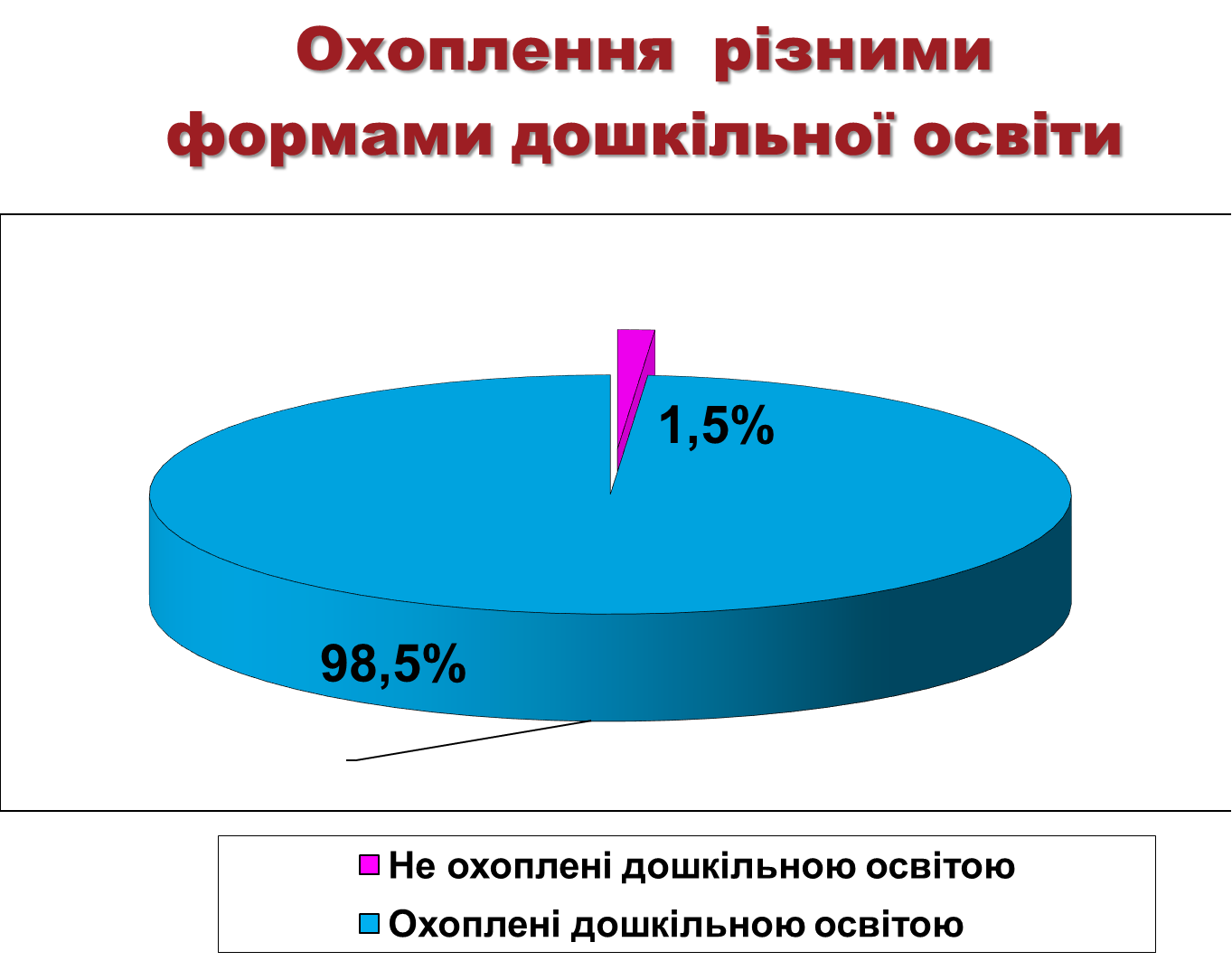 Закладами дошкільної освіти здійснювалась робота щодо залучення та надання дошкільної освіти як організованим дітям, так і тим, які не відвідують дитячі садки, забезпечувався системний підхід до реалізації завдань дошкільної освіти, підготовка дітей до школи впродовж усього дошкільного дитинства з урахуванням вікових, індивідуальних можливостей. Відділом освіти видані накази від 05.09.2019 №300 «Про підсумки організації роботи з охоплення освітою дітей 5-річного віку дошкільною освітою», від 04.09.2019 №292 «Про організацію освітнього процесу в закладах дошкільної освіти у 2019/2020н.р.».    У закладах дошкільної освіти видані накази «Про організацію роботи з дітьми мікрорайону, які не охоплені дошкільною освітою», у річних планах роботи розроблені плани заходів щодо залучення дітей до дошкільного закладу, створений персоніфікований банк даних дітей від 0 до 6/7 років, реєстр дітей 5-річного віку, сформована база даних про форми охоплення дошкільною освітою дітей від 0 до 6 років.    Щорічно закладами освіти проводиться облік дітей дошкільного віку. За даними реєстру, у місті мешкають 313 дітей 2013-2014 років народження, з них у старших групах дошкільну освіту отримують 295 дітей і 18 охоплено соціально – педагогічним патронатом, що здійснюється за місцем їх проживання. Мережа груп ЗДО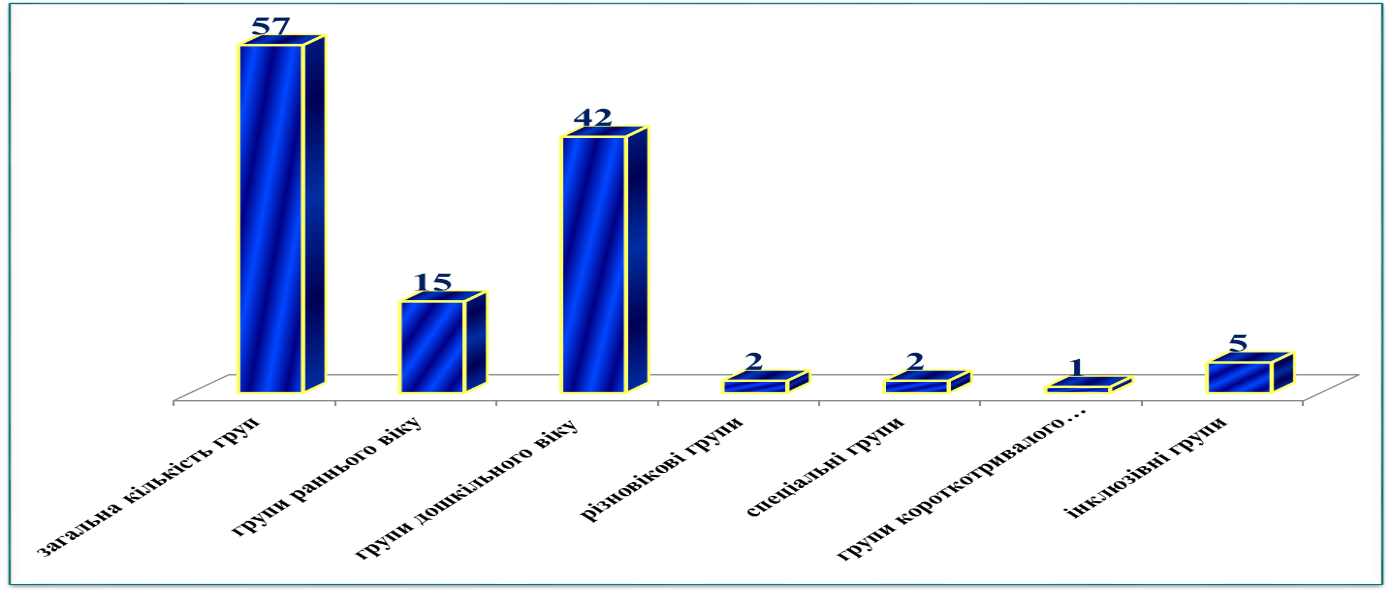 Надання пільг дітям соціально незахищених категорій, яких нараховувалось 181 особа, в садочках здійснювалось згідно чинного законодавства. Планомірно поповнюється навчально-методична та матеріально-технічна база садочків. Закон України «Про освіту» регламентує створення необхідних умов для здобуття освіти особами з особливими освітніми потребами з урахуванням індивідуальних потреб, можливостей здібностей та інтересів. Відповідно залучення дітей дошкільного та шкільного віку, що мають особливі освітні потреби є законодавчо унормованим і реалізується через створення інклюзивних класів і груп у закладах освіти міста.У 2018/2019 навчальному році відповідно до висновків інклюзивно-ресурсного центру та заяв батьків у закладах дошкільної і загальної середньої освіти функціонують інклюзивні групи і класи з інклюзивною формою навчання.  В інклюзивних групах виховувалося 10 дітей з особливими освітніми потребами, введено посади асистента вихователя. На базах закладів дошкільної освіти №10 та 16  працюють  логопедичні пункти які відвідують 64 дитини з вадами мовлення. В ЗДО №5 та 14 працює 2 спеціальні групи для дітей з вадами мови, які відвідували 33 дитини.На підставі освітніх і соціальних запитів організовано гнучкий режим роботи ЗДО. До системи дошкільної освіти входять різні за типами  та мовою навчання заклади, що забезпечує рівний доступ громадян до якісної освіти.Протягом 2019 року діяльність адміністрації та педагогічних  колективів дошкільних  закладів була спрямована на покращення якості дошкільної освіти відповідно до  вимог суспільства, держави, запитів батьків і здійснювалась відповідно до вимог діючого законодавства України, Базового  компоненту дошкільної освіти в Україні,  чинних  програм розвитку дитини дошкільного віку. Колективи  закладів дошкільної освіти №4, 5, 10, 14, 16, 17 творчо підходили до роботи  з дітьми. Належна увага приділялась  організації здоров’язберігаючого режиму діяльності, створенню необхідних умов для забезпечення фізкультурно-оздоровчої роботи й охорони життя  та  здоров’я дітей. До міської та обласної мережі  Шкіл сприяння здоров’ю  входять  5 із 6  дошкільних   закладів.  Приділяється увага питанням зниження захворюваності дітей (загартування, проведення оздоровчих заходів  і ін.).      У 2019 році  просліджувалися позитивні результати  формування  у дітей фізичних якостей. Хронометраж занять з фізичної культури свідчить про правильність обраних методів і прийомів роботи з дітьми. У закладах дошкільної освіти організовано 3-разове харчування дітей. Але  не в повній мірі виконувалися норми харчування, в раціоні недостатньо було рибних, молочних та кисломолочних продуктів, фруктів, соків.    Улітку 2019 року в усіх дошкільних  навчальних закладах міста було збільшено  вартість харчування на 10%. За три літні місяці в дитсадках  було оздоровлено   понад   1020 дітей – дошкільників.   З метою забезпечення  рівних  стартових умов здобуття дошкільної освіти та підготовки до школи дітей старшого дошкільного віку, забезпечення єдиних вимог до здійснення наступності сімейного та суспільного виховання, надання психолого-педагогічної допомоги батькам або особам, які їх  замінюють, підтримки різнобічного розвитку дітей, які виховуються в умовах сім’ї, проводився  соціально-педагогічний патронат, на базі ЗДО  №4, 5, 10, 14, 16, 17 працювали консультативні пункти для батьків. Здійснювалась ефективна робота щодо залучення та  надання дошкільної освіти як організованим дітям, так і тим, які не відвідують  дитсадки. Для покращення умов функціонування закладів дошкільної освіти проводилася цілеспрямована робота щодо залучення позабюджетних коштів, приймалася благодійна допомога батьків у вигляді матеріальних цінностей, будівельних матеріалів, а також виконання батьками ремонтних робіт.  В плані  підготовки до 2019/2020 навчального року і роботи в осінньо-зимовий період виконано поточний ремонт  приміщень, приведені в належний стан ігрові та спортивні майданчики, всі  заклади дошкільної освіти придбали різноманітні іграшки, нові стенди, педагогічну літературу та посібники тощо. Для підвищення ефективності та якості освітнього процесу  з дітьми в закладах дошкільної освіти  міста проводилась  науково-методична робота. Керівники закладів отримували консультативну допомогу з управлінських та методичних питань, педагогічні працівники були охоплені різними формами методичної роботи.У 2019 році педагоги підвищували свій професійний рівень, беручи активну участь в обласних, міських семінарах, засіданнях міських методичних об’єднань, всеукраїнських, міських та районних конкурсах, майстер-класах, круглих столах, нарадах-тренінгах, дискусіях, проектах, методичних фестивалях, фестивалях освітніх Інтернет-ресурсів, Інтернет-семінарах у формі вебінару.План проходження курсової перепідготовки виконано на 100 %. В закладах  дошкільної  освіти працювали 114 педагогів, 47,3 % із них мали повну вищу освіту.З метою підвищення компетентності  вчителів початкових класів  закладів  загальної  середньої  та  вихователів старших груп дошкільної освіти  з  питань  виховання дітей та учнівської молоді на цінностях Нової української школи запроваджується з цього року тимчасово-творчий колектив за темою: «Забезпечення наступності дошкільної та початкової освіти щодо формування соціально успішної особистості дитини в умовах реалізації Концепції «Нова українська школа». Результатом спільної роботи завідувача ММК та  методистів ММК: методиста психологічної служби Погрецької Л.М. та методиста дошкільної освіти Тараріної А.І. є програма  наступності. До цієї роботи залучені вчителі початкових класів, вихователі старших груп та батьки (першокласників та вихованців ЗДО). Для створення і реалізація єдиної, динамічної, перспективної системи конструктивних дій, спільних для  педагогів закладів освіти, батьків та спрямованих на розвиток, виховання і навчання старших дошкільників і молодших школярів на семінарах використовуються різноманітні форми роботи як теоретичного, так і практичного спрямування.Традиційним стало проведення в  закладах дошкільної освіти  тижнів педагогічної майстерності. Моніторинг рівня  проведення   педагогами конкурсних занять свідчить про зростання їх професійної майстерності.  Нові можливості для широкого впровадження в педагогічну  практику сучасних методичних розробок, педагогічних технологій відкриває перед педагогами інформатизація дошкільної освіти. Діяльність  щодо підвищення рівня оволодіння педагогічними працівниками навичками  роботи з комп’ютером здійснювалась в   рамках самоосвіти та індивідуальних занять з вихователями; як результат –   понад  80 відсотків педагогів   впевнено володіють навичками роботи з ПК.      Педагогічні колективи  закладів дошкільної освіти вживають заходів, спрямованих на  активізацію творчих засад освітнього процесу, його проектування, пошук оптимальних форм та методів навчання і виховання дітей. В результаті простежується помітне зростання інтересу дітей старшого дошкільного віку до інноваційної, самостійної пошукової діяльності.Порівняльний аналіз результатів діагностики дітей на початок та кінець навчального року дає можливість прослідкувати динаміку розвитку компетенції дітей. Середній показник рівня знань, умінь і навичок  дітей в закладах освіти міста  відповідає достатньому рівню.В закладах дошкільної освіти проведено чи мало різноманітних заходів; з метою профілактики травматизму, вироблення необхідних умінь та навичок правильної поведінки під час надзвичайних ситуацій було проведено тиждень безпеки  «Про небезпеку краще знати, щоб себе оберігати». 14 травня 2019 року в міському фізкультурно-оздоровчому комплексі, напередодні міжнародного Дня сім`ї, серед фізично обдарованих дітей старшого дошкільного віку, з метою активізації фізкультурно-оздоровчої роботи в закладах,  за участю батьків, відбулась міська спортивна олімпіада «Тато, мама, я-спортивна сім`я-2019». Переможці спортивної олімпіади отримали Дипломи, кубки та медалі, всі учасники отримали солодкі подарунки. Аналіз виконання поставлених завдань свідчить, що колективи закладів дошкільної освіти міста працювали результативно.Виходячи з вищезазначеного, у 2020 році робота закладів дошкільної освіти буде направлена на:- забезпечення гарантованого права дітей старшого дошкільного віку на якісну обов’язкову дошкільну освіту;- зміцнення навчально-методичної та матеріально-технічної бази закладів дошкільної освіти;- забезпечення та підвищення якості освітнього процесу в закладах дошкільної освіти;- здійснення освітнього процесу в ЗДО за програмами та навчально-дидактичними посібниками відповідно до переліку програм та посібників, рекомендованих Міністерством освіти і науки України;- забезпечення особистісного зростання кожної дитини з урахуванням її задатків, здібностей, індивідуальних психічних і фізичних особливостей;- удосконалення роботи з відстеження результатів педагогів щодо використання інноваційної діяльності;- покращення фізичного, психічного здоров’я у дітей раннього та дошкільного віку;- проведення моніторингових обстежень для визначення рівня розвитку дітей усіх вікових груп відповідно до вимог Базового компонента дошкільної освіти.- забезпечення методичних кабінетів та груп методичним, дидактичним та ігровим матеріалом відповідно до комплексних та парціальних програм, за якими будуть працювати колективи закладів дошкільної освіти;- підвищення фахового рівня та методичної компетентності педагогів; удосконалення якості підготовки та оформлення матеріалів до публікацій у фахових виданнях та участі в конкурсах, фестивалях тощо;- виконання нормативно-правових документів, які регламентують розвиток та організацію дошкільної освіти;- урізноманітнення форм спільної роботи з батьками та підвищення якості їх проведення.У 2020 році в місті робота щодо охоплення дітей 5-річного віку дошкільною освітою буде спрямована на:- забезпечення відповідності змісту освіти дітей старшого дошкільного віку вимогам Базового компонента дошкільної освіти;- проведення в різних формах роз’яснювальної та консультативної роботи серед батьків та громадськості;- підвищення фахової майстерності вихователів щодо використання ігрових методів і прийомів у роботі з дітьми старшого дошкільного віку;- активізацію роботи консультативних центрів для батьків або осіб, які їх замінюють, і дітей, які виховуються в умовах сім’ї;- забезпечення наступності між дошкільною і початковою ланками освіти шляхом єдності підходів до організації життєдіяльності дітей 6-го та 7-го р.ж.;- поповнення банку перспективного педагогічного досвіду з питань наступності між дошкільною та початковою ланками освіти.Основні завдання у 2020 році щодо наступності дошкільної та початкової освіти в умовах реалізації Концепції Нової української школи:• вивчення готовності педагогів до реалізації основних засад реформування освітньої галузі (в т. ч. Концепції «Нова українська школа);• відстеження ефективності спільних заходів ЗДО та початкової школи, визначення найбільш продуктивних форм роботи;• посилення інформаційно-роз’яснювальної роботи з батьками вихованців з питань підготовки дітей до школи;• проведення закладами освіти моніторингу результативності освітнього процесу, виявлення факторів, що впливають на якість навчання та виховання дітей.Пріоритетні змістові напрями та завдання освітньої роботи на 2020 рік визначаються самостійно кожним закладом дошкільної освіти на основі аналізу роботи закладу за минулий рік з урахуванням виявлених проблем та потреб закладу дошкільної освіти, з огляду на проблеми та актуальні життєві питання регіону. Кількість завдань, над якими працює колектив, визначається закладом і залежить від кількості груп, режиму роботи тощо.Загальна середня освітаУ 2018/2019 навчальному році змін у мережі закладів освіти міста не відбулося, хоча  питання реорганізації закладів загальної середньої освіти залишається відкритим. Одним із пріоритетних завдань в нашому місті є якісне покращення мережі освітніх закладів. Є проблеми в освітній мережі: це і малокомплектна ЗОШ І-ІІІ ст. №1, відкриття малокомплектних класів, відсутність дитячого контингенту, а тому невідкриття класів взагалі.  Мала наповнюваність класів свідчить про незавантаженість закладу загальної середньої освіти, що призводить до неефективності використання матеріально-технічної бази шкіл, завищеної вартості утримання 1 учня порівняно з існуючими нормативами. Велика робота була зроблена відділом освіти щодо якісної оптимізації та реорганізації мережі протягом 2019 року.У 2018/2019 навчальному році в місті  функціонували сім закладів загальної середньої освіти: 6 загальноосвітніх шкіл І-ІІІ ступенів та гімназія.Учнівський контингент налічував 3047 учнів, які навчалися в 117 класах. Середня наповнюваність класів по місту складала 26,04.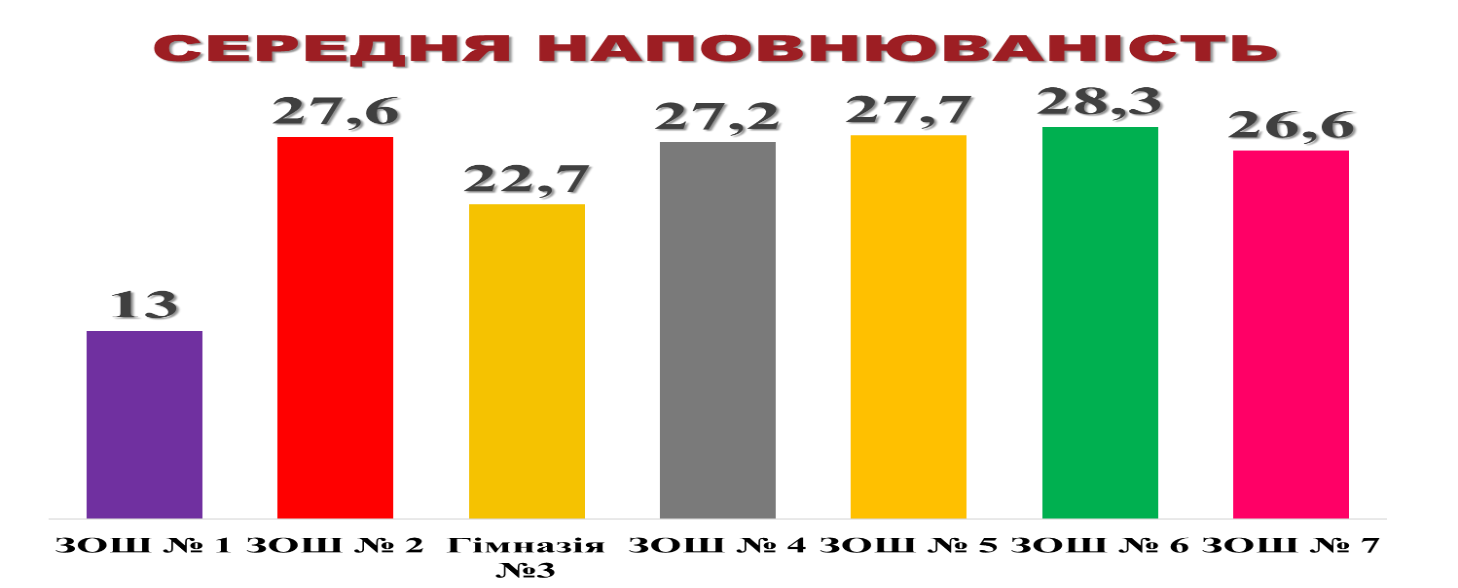 З метою організації якісного обліку дітей шкільного віку та учнів м.Первомайський прийнято рішення виконавчого комітету Первомайської міської ради Харківської області від 26.12.2018  №241  «Про закріплення території обслуговування за закладами дошкільної і загальної середньої освіти м.Первомайський» і наказ відділу освіти від 27.12.2018 №475 «Про закріплення території обслуговування за закладами загальної середньої освіти  на 2019/2020 навчальний рік та організацію обліку дітей шкільного віку та учнів», відділом і закладами  загальної середньої освіти здійснювався облік дітей шкільного віку і учнів. У  відділі освіти протягом вересня 2019 року була проведена робота по складанню  статистичного  звіту за  формою № 77-РВК про  кількість дітей шкільного віку у 2019р.,  які  фактично приступили  до  навчання. Згідно реєстру даних дітей шкільного віку, які проживають на території обслуговування закладів освіти, всього в місті проживає 3283 чол. віком від 6 до 18 років. Усього підлягають навчанню 3280 чол., з них навчаються у ЗЗСО – 3116 чол., ПТНЗ – 98 чол., ВНЗ І-ІІ рівня акредитації – 66 чол. З 3 дітей, не охоплених навчанням, - 2 учня спецшкіл для дітей з вадами фізичного та (або) розумового розвитку, 1 дитина не підлягає навчанню за станом здоров’я.                            Проаналізовано стан охоплення повною загальною середньою освітою випускників 9-х класів і працевлаштування випускників 11-х класів. Підтверджувальні документи про працевлаштуванню всіх учнів 9-х класів знаходяться як у відділі освіти, так і  в  закладах освіти.    У результаті проведеної роботи щодо охоплення навчанням дітей і підлітків різними формами навчання протягом п`яти останніх навчальних років усі діти і підлітки шкільного віку міста, які підлягають навчанню, одержують повну загальну середню освіту.  На базі ЗОШ І-ІІІ ступенів №1 функціонували класи з вечірньою (заочною) та екстернатною формами навчання. В 10-12 класах вечірньої форми навчання при ВК №117 навчалися  72 учня, 8 учнів отримали повну загальну середню освіту екстернатом.Протягом року, крім традиційної, було запроваджено індивідуальну та інклюзивну форми навчання для дітей з особливими освітніми потребами. У школах одержують  середню загальну  освіту 49 дітей шкільного  віку з  інвалідністю, 27 із  них навчаються вдома за індивідуальними  навчальними  планами. Усі учні, які  підлягають  навчанню в школі, зараховані до відповідного закладу освіти. Відділом і закладами освіти міста  певна увага приділялась проблемі інклюзивного навчання. Поставлена мета створити  в  школах таке освітнє  середовище, яке б відповідало потребам і можливостям кожної дитини, незалежно від особливостей її психофізичного розвитку. У Первомайській ЗОШ І-ІІІ ст. №1, №2, №6 функціонували інклюзивні класи, в яких навчались 7 дітей з особливими освітніми потребами; введено посади асистента вчителя.  Корекційна робота з дітьми також проводилася практичним психологом, вчителем-логопедом, асистентом вчителя.      У 2019/2020 навчальному році вже у 4 закладах загальної середньої освіти функціонують інклюзивні класи, де навчаються 11 дітей з особливими освітніми потребами.У нашому місті розпочала свою роботу комунальна установа "Інклюзивно - ресурсний центр" Первомайської міської ради на базі ЗОШ І-ІІІ ст. №5, де мають змогу пройти обстеження діти і підлітки шкільного віку міста. На базах шкіл №2 і №5 працюють ресурсні кімнати, а  школі  №6 відкрито сучасну медіатеку.Діти з вадами розумового або фізичного розвитку оточені піклуванням та увагою. В ряді шкіл (ЗОШ І-ІІІ ст. №1, 2, 4) обладнано безперешкодний  (частковий) доступ для дітей-інвалідів, кнопки виклику. Але в цілому в школах  міста ще не створене необхідне освітнє середовище, яке б відповідало потребам і можливостям кожної такої дитини (реконструкція входів до будівель, обладнання пандусами, кнопками виклику, поручнями для сходів тощо). Ця робота  буде продовжена у 2020 році.У минулому році до закладів загальної середньої освіти прийшло 306 першокласника (13 класів), у цьому навчальному році відбулось їх збільшення – 333 учня (11 класів). Реформа почалася з першокласників, які пішли до школи у вересні 2018-го року, та стануть першими випускниками Нової української школи.  Старту реформи передувала масштабна підготовка, направлена на створення нового освітнього середовища і нового змісту освіти. Відділ освіти активно працював і продовжує працювати над облаштуванням для маленьких первомайців класних приміщень новими партами-трансформерами, сучасними меблями, що можна використовувати в освітньому процесі, комп'ютерами, дидактичним матеріалами та іншим сучасним навчальним інвентарем. Для вчителя створюється сучасне робоче місце, обладнане необхідною комп’ютерною технікою. Профільне навчанняОдним з пріоритетних напрямків розвитку освітньої галузі на сучасному етапі є профілізація освіти в школі ІІІ ступеня.У 2018/2019 навчальному році 94,6% учнів 10-11 класів  були охоплені профільним навчанням: у 12-ти старших класах навчались 319 учнів. Відповідно до попиту учнів, перевага надавалась вивченню профільних предметів, представлених у таблиці.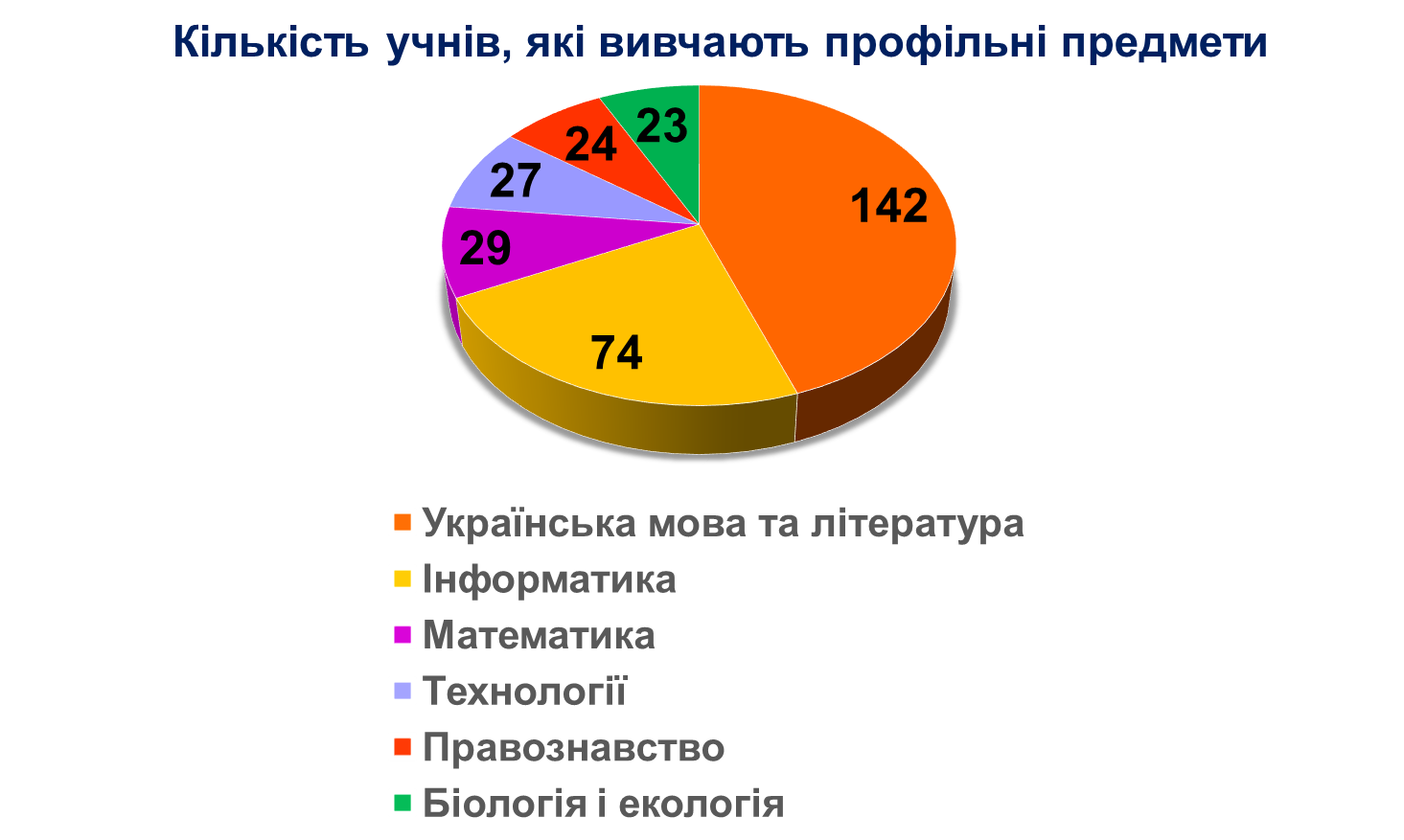 У Первомайському міжшкільному ресурсному центрі 301 учень 10-11-х класів шкіл міста проходили підготовку за професіями «Водій  автотранспортних засобів» (категорія «С»1) – 144 учня, «Водій автотранспортних засобів» (категорія «В») – 51 учень, навчання з курсу «Моделювання одягу» - 27 учнів, навчання за освітньою галуззю «Технологія» - 79 учнів.Пріоритетні напрями роботи відділу і закладів загальної середньої освіти щодо формування перспективної мережі закладів освіти:1. Створити перспективний план розвитку системи освіти м.Первомайський.2. Забезпечити гарантоване право дітей і учнів на отримання початкової та базової повної середньої освіти у комунальному закладі освіти, за яким закріплена територія обслуговування, якісне покращення мережі освітніх закладів.3. Оновити Положення про відділ освіти виконавчого комітету Первомайської міської ради Харківської області відповідно до вимог Закону України «Про освіту».4. Оновити Статути закладів загальної середньої освіти відповідно до вимог чинного законодавства.5. Змінити тип закладу загальної середньої освіти.6. Організувати роботу щодо нормативного забезпечення діяльності закладів освіти міста.Результати державної підсумкової атестації Основним моніторингом якості освіти залишається для нас державна підсумкова атестація та зовнішнє незалежне оцінювання.         За результатами державної підсумкової атестації учнів 4-х класів встановлено наступне: усі 306 учнів складали ДПА, 2 учня були звільнені. По місту коефіцієнт якості знань з української мови учнів 4-х класів склав 80,7%. Вищі показники за середній мають учні ЗОШ І-ІІІ № 2, 5, 6. Середній по місту К якості знань з математики склав 79,4%; вищі показники мають учні ЗОШ І-ІІІ ст. №2, 4, 7. У порівнянні з минулим навчальним роком спостерігається збільшення коефіцієнту якості знань учнів  з української мови, математики.   За результатами державної підсумкової атестації учнів 9-х класів встановлено наступне: 241 учень був допущений до ДПА, 3 з них за станом здоров`я звільнені, складали ДПА 238 учнів. По місту коефіцієнт якості знань учнів 9-х класів з української мови склав 67,2%. Вищі показники за середній К по місту мають учні ЗОШ І-ІІІ ст. №7, 6, 1, гімназії №3. Коефіцієнт якості знань з математики по місту склав 61,3%; вищі показники мають учні ЗОШ І-ІІІ ст. № 7, 6, гімназії №3. Середній коефіцієнт якості знань з іноземної мови склав 67,2%; вищі показники учні ЗОШ І-ІІІ ст. № 4, гімназії №3. По місту коефіцієнт якості знань з російської мови склав 68,4%; вищі за середні по місту мають учні Первомайської ЗОШ І-ІІІ ст. №1. По місту К з української літератури склав 74,2% (ЗОШ І-ІІІ ст. №7), з географії – 74,5% (ЗОШ І-ІІІ ст. №6). Покращився рівень навчальних досягнень з української мови і математики, погіршився – з англійської і російської мов.    За результатами державної підсумкової атестації учнів 11-х класів встановлено наступне: 119 учнів денних шкіл міста допущені до ДПА, 114 учнів складали ДПА, за станом здоров`я звільнені від ДПА 3 учня, не з’явились на ДПА через хворобу 2 учня. По місту середній коефіцієнт якості знань учнів 11-х класів з української мови, що проходив у формі ЗНО, склав 50%. Вищі показники з предмету мають учні ЗОШ І-ІІІ № 4. Середній показник по місту з математики склав  50%; вищі показники мають учні гімназії №3, ЗОШ І-ІІІ ст. №4. Коефіцієнт якості знань з історії України склав 63,6%; вищі показники мають учні ЗОШ І-ІІІ ст. № 2, гімназії №3. По місту коефіцієнт якості знань з іноземної мови склав 72,4%, вищі за середні по місту показники мають учні ЗОШ І-ІІІ ст. № 2, 4, 5, 6. З біології коефіцієнт якості знань склав 53,3%; вищі показники мають учні ЗОШ № 2, 4. З фізики коефіцієнт якості знань склав 75%; кращі знання мають учні ЗОШ І-ІІІ ст. №4, 6. З географії К якості склав 44,4%; найкращі показники – ЗОШ І-ІІІ ст. № 2, 6. Коефіцієнт якості знань з хімії склав 100% (ЗОШ І-ІІІ ст. №4). З української мови спостерігається зниження коефіцієнту якості знань учнів, покращились результати учнів з історії України, математики, біології, фізики, англійської мови, географії.           З історії України, англійської мови, фізики, географії, хімії учні шкіл міста не мають балів початкового рівня. З української мови, математики, біології учні закладів освіти мають бали початкового рівня. З фізики відсутні бали високого рівня у випускників шкіл.    Якість знань учнів вечірніх (заочних) класів з української мови становить 37,5%, з історії України – 50%, з біології – 62,5%.    ДПА учні – екстерни проходили у Первомайській ЗОШ І-ІІІ ст. №1, з усіх  навчальних предметів учні мають середній і достатній рівень навчальних досягнень. Здобули повну загальну середню освіту і отримали атестати 117 випускників денних шкіл, 16 учнів вечірнього (заочного) класу і 8 учнів-екстернів. Не отримали атестат один учень гімназії №3 і  одна учениця ЗОШ І-ІІІ ст. №4, які не з’явились на ДПА-ЗНО через хворобу.За підсумками минулого навчального року 8 випускників (із 11 претендентів) нагороджені медалями, в т.ч. 4 золотими і 4 – срібними.  Не підтвердили за результатами  ДПА-ЗНО свої  знання  3   учня (претенденти на медаль) із ЗОШ №4.Результати зовнішнього незалежного оцінювання-2019У 2018/2019 році навчальному році складали ЗНО з української мови  114 учнів, з історії України – 74 учня, з математики – 84 учня, з фізики – 12 учнів, з хімії – 6 учнів, з біології – 37 учнів, з географії – 44 учня, з англійської мови – 45 учнів (з усіх навчальних предметів спостерігається зменшення кількості учасників). Перевага учнями надається математиці, історії України, географії та англійській мові.      Середній бал з цих навчальних предметів по Україні, Харківській області і місту представлений у таблиці. Випускники наших шкіл мають кращі результати, ніж по Україні і Харківській області, з історії України і хімії, значно гірші – з математики, англійської мови, географії.      За результатами ЗНО-2019 року у рейтингу шкіл Харківської області наші заклади посіли наступні місця. У порівнянні з минулим роком покращила свої позиції гімназія №3 (з 111 місця на 63), ЗОШ І-ІІІ ст. №4 (з 231 місця на 74), ЗОШ І-ІІІ ст. №2 (з 166 на 105), ЗОШ І-ІІІ ст. №6 (з 328 на 161), погіршила позиції ЗОШ І-ІІІ ст. №5 – з 126 на 196 місце. Також виріс середній бал ЗНО в усіх закладах освіти.     З результатами ЗНО безпосередньо пов’язаний вступ до ВНЗ І-ІV р.а. У таблиці представлений рейтинг шкіл у 2019 році по працевлаштуванню випускників.Найбільший відсоток учнів, які вступили до ВНЗ, у гімназії №3, ЗОШ І-ІІІ ст. № 2, 4 (бо випускники мають вищий середній бал ЗНО), лише 3 чверті випускників ЗОШ №5 вступили до ВНЗ, тому що мали найнижчий середній бал ЗНО по місту. А до ПТНЗ вступили 8 випускників всіх ЗНЗ міста, крім учнів ЗОШ №2, гімназії №3.Результати ЗНО-2019 з української мови та літератури по містах обласного значення        Серед міст обласного значення найнижчі результати за всіма показниками продемонстрували учасники ЗНО-2019 у м. Первомайському (114 учасників ЗНО), де третина учнів отримали від 160 балів і більше (найнижчий показник серед міст обласного значення).            Найвищі результати серед шкіл міста за середнім балом ЗНО (159,03), відсотком учнів, які отримали від 160 балів і більше (54,84) у ЗОШ І-ІІІ ст. №4. Усі учні гімназії №3 і ЗОШ І-ІІІ ст. №4 подолали поріг «склав/не склав». Третина учнів гімназії №3 і ЗОШ І-ІІІ ст. №2 отримали від 160 балів і більше.    Найнижчі результати серед шкіл міста продемонстрували учні ЗОШ І-ІІІ ст. №6 за середнім балом ЗНО (143,64); за відносною кількістю учнів, які не подолали поріг «склав /не склав» - ЗОШ І-ІІІ ст. №6 (8,33); за кількістю учнів, які отримали від 160 балів і більше – учні ЗОШ І-ІІІ ст. №6 (25%). Результати ЗНО-2019 з історії України по містах обласного значення      Серед міст обласного підпорядкування найбільша частина наших учнів (9,46%) не подолали поріг «склав/не склав», низький показник також у учнів, які отримали від 160 балів і більше (27%).      Найвищі результати серед шкіл міста за середнім балом ЗНО (157,27) і відсотком учнів, які отримали від 160 балів і більше (63,64%) у учнів ЗОШ І-ІІІ ст. №2. Усі учні ЗОШ І-ІІІ ст. №2 і гімназії №3 подолали поріг «склав/не склав». Найнижчі результати серед шкіл міста продемонстрували учні ЗОШ І-ІІІ ст. №5 за середнім балом ЗНО (137,14); за відносною кількістю учнів, які не подолали поріг «склав /не склав» (26,32% - кожен четвертий учень має початковий рівень); за кількістю учнів, які отримали від 160 балів і більше (10,52%). Результати ЗНО-2019 з математики по містах обласного значення    Низькі показники ЗНО з математики у м. Первомайському, де 10 % не змогли скласти ЗНО, а кожен п’ятий учень – отримав від 160 балів і більше, також учні продемонстрували найнижчий середній бал ЗНО серед міст – 139,21. Найвищі результати серед шкіл міста за середнім балом ЗНО (148) у учнів гімназії №3. Усі учні гімназії №3 подолали поріг «склав/не склав». 23,81% учнів ЗОШ І-ІІІ ст. №4 і №5 отримали від 160 балів і більше. Найнижчі результати серед шкіл міста продемонстрували учні ЗОШ І-ІІІ ст. №6 за середнім балом ЗНО (133,23); за відносною кількістю учнів, які не подолали поріг «склав /не склав» - ЗОШ І-ІІІ ст. №6 і №2 (18,75%). 12,5% учнів ЗОШ І-ІІІ ст. №2 отримали від 160 балів і більше.Результати ЗНО-2019 з англійської мови по містах обласного значення    Відсоток учнів, які не подолали поріг «склав/не склав», був найменшим (4 %) у м. Первомайському. Найнижчі результати показали наші  учні за середнім балом (141,16) і відносною кількістю учасників ЗНО, які отримали від 160 балів і більше (15,55%).    Найвищі результати серед шкіл міста за середнім балом ЗНО (155) у учнів ЗОШ І-ІІІ ст. №2, відсотком учнів, які отримали від 160 балів і більше (27%) у учнів ЗОШ І-ІІІ ст. №5. Усі учні шкіл, крім ЗОШ І-ІІІ ст. №5, подолали поріг «склав/не склав».  Найнижчі результати серед шкіл міста продемонстрували учні гімназії №3 за середнім балом ЗНО (134) і за відносною кількістю учнів, які не подолали поріг «склав /не склав» - ЗОШ І-ІІІ ст. №5 (18,18). Немає жодного учня, який отримав від 160 балів і більше у ЗОШ І-ІІІ ст. №6. Результати ЗНО-2019 з біології по містах обласного значенняУ м. Первомайському високі результати ЗНО з біології має кожен п’ятий учень, але 5,41% учнів не подолали поріг «склав/не склав», за середнім балом наші учні знаходяться на 3-й позиції.      Найвищі результати серед шкіл міста за середнім балом ЗНО (158,89) учні ЗОШ І-ІІІ ст. №2, а відсотком учнів, які отримали від 160 балів і більше, - у учнів ЗОШ І-ІІІ ст. №4 (44,44%). Усі учні ЗОШ І-ІІІ ст. № 4, 6 і гімназії №3 подолали поріг «склав/не склав». Найнижчі результати серед шкіл міста продемонстрували учні ЗОШ І-ІІІ ст. №6 за середнім балом ЗНО (120). Немає жодного учня, який отримав від 160 балів і більше у ЗОШ І-ІІІ ст. №6 і гімназії №3. Суттєва кількість учнів, які не подолали поріг «склав/не склав» (10%), у ЗОШ І-ІІІ ст. №2 і №6. Результати ЗНО-2019 з географії по містах обласного значенняУ м.Первомайський найнижчим виявився середній бал ЗНО (140)  та відсоток учнів, які отримали від 160 балів і більше (22 %).        Найвищі результати серед шкіл міста за середнім балом ЗНО (146,67) у учнів ЗОШ І-ІІІ ст. №2, кількістю учнів, які отримали від 160 балів і більше, у учнів ЗОШ І-ІІІ ст. №6. Усі учні ЗОШ І-ІІІ ст. № 2, 5, 6 і гімназії №3 подолали поріг «склав/не склав».  Найнижчі результати серед шкіл міста продемонстрували учні ЗОШ І-ІІІ ст. №4 за середнім балом ЗНО (130), кількістю учнів, які не подолали поріг «склав/не склав» (18,18%), які отримали від 160 балів і більше (9,09%). Результати ЗНО-2019 з фізики по містах обласного значення      У м. Первомайському лише 1 учень продемонстрував високі результати, велика частка учнів не подолали поріг «склав/не склав» (8,33%), що не завадило зайняти 2 –у позицію за середнім балом.       Найвищі результати серед шкіл міста за середнім балом ЗНО (150) у учнів ЗОШ І-ІІІ ст. №6 та які отримали від 160 балів і більше у учнів ЗОШ І-ІІІ ст. №5 (50%). Усі учні ЗОШ, крім ЗОШ І-ІІІ ст. №6, подолали поріг «склав/не склав».  Найнижчі результати серед шкіл міста продемонстрували учні гімназії №3 за середнім балом ЗНО (136,67), і за відносною кількістю учнів, які не подолали поріг «склав/не склав» у учнів ЗОШ І-ІІІ ст. №6. Немає жодного учня, який отримав від 160 балів і більше у ЗОШ І-ІІІ ст. № 4, 6, гімназії №3.Результати ЗНО-2019 з хімії по містах обласного значення     У м. Первомайському (6 учасників) були учні, які  не змогли скласти ЗНО (16,67%). Однак середній бал ЗНО серед учасників, які подолали поріг «склав/не склав» виявився вищим за 150,00. Майже кожен третій учасник отримав від 160 балів і більше.Найвищі результати серед шкіл міста у учнів ЗОШ І-ІІІ ст. №4 за середнім балом ЗНО (154), відсотком учнів, які отримали від 160 балів і більше (40%). Усі учні ЗОШ І-ІІІ ст. №4 подолали поріг «склав/не склав».  Найнижчі результати серед шкіл міста продемонстрували учні ЗОШ І-ІІІ ст. №5 за середнім балом ЗНО (0) і за відносною кількістю учнів, які не подолали поріг «склав /не склав» (100%). Отже, у 2019 році участь у зовнішньому незалежному оцінюванні взяли 114 випускників закладів загальної середньої освіти, що на 44 учня менше, ніж у минулому.Найкращі результати м.Первомайський має за середнім балом (2 місце) із хімії та фізики, відсотком учнів, які не подолали поріг «склав/не склав», (1-3 місце) – з англійської мови та географії, відносною кількістю випускників ЗЗСО, які отримали від 160 балів і більше, (3 місце) – із хімії. Найнижче рейтингове місце (6) м.Первомайський за середнім балом має з української мови та літератури, математики. Порівняно з минулим роком покращилися результати зовнішнього незалежного оцінювання з історії України, біології, географії, фізики. Найбільша позитивна динаміка за рейтинговим місцем спостерігається з  історії України за середнім балом ЗНО. Погіршилися результати ЗНО-2019 з хімії за середнім балом.Високі результати ЗНО демонструють учні ЗОШ №2 – з історії України, англійської мови, географії, біології,  гімназії №3 – з математики, ЗОШ №4 – з української мови та літератури, математики, біології, хімії, ЗОШ №5 – з англійської мови, фізики, ЗОШ №6 – з географії, фізики. Високі результати ЗНО в більшості шкіл досягаються за рахунок окремих випускників ЗЗСО, що є свідченням відсутності в більшості закладів системи роботи, спрямованої на підготовку до зовнішнього незалежного оцінювання кожного учня. Низькі результати ЗНО демонструють учні ЗОШ І-ІІІ ст. №2 – з математики, гімназії №3 – з англійської мови, біології, фізики, ЗОШ №4 – з географії, фізики, ЗОШ №5 – з історії України, хімії, ЗОШ №6 – з української мови та літератури, англійської мови, біології, фізики.Таким чином, є ще значні проблеми з якістю знань учнів шкіл міста і їх ще чи мало. Тому у 2020 році з метою якісної підготовки учнів 11-х класів шкіл міста до проходження ЗНО і ДПА необхідно:•	на підставі аналізу підсумків 2018/2019 навчального року забезпечити підвищення якості освітнього процесу шляхом застосування інтерактивних технологій навчання та інноваційних методик, якісного навчально-методичного забезпечення, системного використання тестових технологій як навчального засобу;•	здійснювати об’єктивне оцінювання навчальних досягнень учнів відповідно до критеріїв оцінювання навчальних досягнень учнів у системі загальної середньої освіти;•	здійснювати ефективний контроль за підготовкою вчителями учнів до ЗНО та ДПА на уроках;•	продовжити роботу ШМО та ММО учителів-предметників на створення системи підготовки учнів до ЗНО-2020;•	організувати проведення вчителями тренувальних тестувань з кожного предмета зовнішнього незалежного оцінювання за завданнями минулих років;•	здійснювати моніторинг якості освітнього процесу.Своєрідним показником роботи закладів освіти є участь у різноманітних заходах освітнього характеру. Так, щороку близько двох тисяч учнів закладів освіти міста залучаються до участі в інтелектуальних змаганнях: олімпіадах, конкурсах, турнірах, фестивалях, проектах усіх рівнів, де посідають призові місця.Кількість учасників та переможців ІІІ етапу Всеукраїнських учнівських олімпіад із навчальних предметів  у 2018/2019 навчальному році представлено у таблиці.Значну частину переможців ІІІ (обласного) етапу олімпіад протягом двох років (2017/2018 – 2018/2019) становлять учні гімназії №3: 33,3 % від загальної кількості переможців змагань. Друге місце по кількості переможців ІІІ (обласного) етапу посідає ЗОШ І-ІІІ ст.№ 6: 22,2 % від загальної кількості переможців. У порівнянні з минулим роком кількість переможців  ІІІ (обласного) етапу збільшилась на дві особи. У 2017/2018 н.р. із 42 учасників – 16 переможців, у 2018/2019 н.р. із 41 учасника – 18 переможців. Необхідно відзначити лідерство гімназії у Всеукраїнській учнівській олімпіаді з економіки. На IV (підсумковому) етапі 2 учня посіли призова місця (учитель Сухарєва О.С.). Результати на ІІІ етапі Всеукраїнських учнівських олімпіад з навчальних предметів свідчать, що у більшості закладів роботи з обдарованою молоддю не є систематичною, а спирається на талантах окремих учнів, про що свідчать щорічні різкі зміни в показниках результативності участі в ІІІ етапі олімпіад і конкурсів. Вчителям  закладів загальної середньої освіти необхідно активніше використовувати в олімпіадах та інтелектуальних конкурсах потенціал претендентів на нагородження медалями.   Результати проведення ІІ етапу Всеукраїнського конкурсу-захисту науково-дослідницьких робіт МАН України за 2018/2019 навчальний рік представлено у таблиці.Значну частину переможців ІІ (обласного) етапу  конкурсу-захисту науково- дослідницьких робіт учнів-членів МАН України протягом двох років становлять учні ЗОШ І-ІІІ ст. №7: 40 % від загальної кількості переможців конкурсу.  У порівнянні з минулим роком кількість переможців зменшилась на 2 особи. Високий рівень результативності в конкурсах виявили: у XVІІІ Міжнародний конкурс з української мови імені Петра Яцика Снігуренко О., учениця 7 класу ЗОШ І-ІІІ ст. №6 (учитель Погрецька Л.Я.); у Всеукраїнському конкурсі учнівської творчості - Стєпєрєва Катерина,учениця 11 класу ЗОШ І-ІІІ ст.№7 (учитель – Гоженко В.В.) - І місце та Валєнков Яніслав, учень 11 класу ЗОШ І-ІІІ ст.№6 (учитель – Погрецька Л.Я.) - ІІ місце  (номінація «Література»);  Лукінова Марія, учениця 9 класу ЗОШ І-ІІІ ст.№5 (учитель – Мартиненко Н.Г.). – І місце (номінація «Історія та державотворення»).Переможців ІІІ (обласного) етапу Всеукраїнського конкурсу учнівської творчості у 2018/2019 н.р. у різних номінаціях представлено у таблиці. Відповідно до календарного планування спортивно-масових заходів ЗЗСО на 2018/2019 навчальний рік проведено 14 міських змагань.Є переможці і призери у цілому ряді інших конкурсів, фестивалів, турнірів, спортивних змагань. Але робота з обдарованими дітьми ще потребує значного покращення.Національно-патріотичне вихованняНа сучасному етапі розвитку суспільства пріоритетами для нас є загальнодержавні завдання: виховання громадянина України, залучення учнів до національної культури, збереження морального, фізичного і психічного здоров’я, створення умов для розвитку особистості, виховання патріотизму, формування та розвиток духовності молоді, соціально значущих цінностей, формування високих моральних цінностей, етнічної та національної самосвідомості, любові до  рідної землі, держави, зміцнення єдності всіх регіонів України.Виховний процес є невід’ємною складовою усього освітнього процесу і зорієнтований на загальнолюдські цінності, які входять до 10 ключових компетентностей, визначених Концепцією розвитку української  школи, і які необхідно формувати у випускника закладу освіти, щоб забезпечити його зростання як особистості, патріота, інноватора.Для реалізації зазначених пріоритетів і завдань об‘єднуються зусилля педагогічної спільноти, батьків і громадськості в організації цілеспрямованої роботи щодо виховання підростаючого покоління в усіх освітніх ланках міста. У школах створена і діє система виховної роботи. Впродовж 2019 року діяльність педагогічних та учнівських колективів була націлена на посилення національно-патріотичного виховання, превентивне виховання школярів, співпрацю з органами внутрішніх справ щодо ефективної профілактики  конфліктів та інших негативних проявів в учнівському середовищі, розвитку органів учнівського самоврядування, батьківської громадськості. Продовжувалась робота з формування у дітей та молоді громадянських якостей, розуміння приналежності до Українського народу. Особлива увага приділялась дітям та сім’ям, які стали вимушеними переселенцями, продовжувалась робота щодо їх адаптації у нових умовах та колективах, залучення  їх до активної діяльності у позаурочних заходах, надання можливості реалізовувати свій інтелектуальний, творчий, фізичний потенціал.Патріотичне виховання було і є пріоритетним, тому всі заходи, які проводились впродовж 2019 року в закладах загальної середньої та позашкільної освіти міста, були наповнені громадянсько-патріотичним змістом.Відповідно до статей 28 та 70 Закону України «Про освіту» в закладах освіти на принципах прозорості, відкритості та гласності функціонують органи учнівського самоврядування, діяльність яких спрямована на створення сприятливих умов для повноцінного становлення особистості, її успішної інтеграції у суспільне життя, залучення до участі у державно-громадському управлінні закладом. Вагому роль у пропагуванні ідеї патріотичного виховання як національного пріоритету України, набутті підростаючою особистістю  громадянських якостей, соціального досвіду відіграють дитячі та молодіжні громадські організації, які  діють у кожному закладі загальної середньої освіти: ЗОШ №1 «СХІД», ЗОШ №2 «ФОРА», гімназія №3 «РОК»,  ЗОШ №4 «Сталкер», ЗОШ №5 «Лідер» ЗОШ №6 «Сузір‘я», ЗОШ №7 «МаРС».Члени шкільних дитячих організацій є активними учасниками міської ліги старшокласників «ОRІКА», яка діє при Первомайському будинку дитячої та   юнацької творчості. Учні-лідери  шкільного самоврядування брали активну участь у здійсненні різноманітних проектів у рамках діяльності міської ліги старшокласників. Органи учнівського самоврядування активно залучаються до організації та проведення благодійних акцій «Зроби добро», «Милосердя», «Різдво дарує надію» інших; проводять   роботу щодо пропаганди і  формування  здорового способу життя. В  місті створена і діє мережа шкіл сприяння здоров’ю.                                              Учні шкіл міста у 2019 році були учасниками різних краєзнавчих, військово-патріотичних, пошукових експедицій, конкурсів, оглядів, фестивалів, акцій для дітей та учнівської молоді.Значну роль у цьому відіграють музейні кімнати при закладах освіти, які збереглися та функціонували на базі Первомайської гімназії № 3, Первомайських ЗОШ І-ІІІ ступенів №№ 4, 5, 6, 7.  Учень 6 класу Первомайської ЗОШ І-ІІІ ст. № 5 Бутенко Ілля  (керівник музею Александрова Людмила Петрівна) посів почесне ІІІ місце в ІІ турі  Всеукраїнського конкурсу екскурсоводів музеїв закладів освіти «Край, в якому я живу». Значна увага приділяється вихованню поваги та позитивного ставлення до державних символів. Широкого впровадження в школах міста набули заходи з відзначення державних та пам’ятних дат, вшанування видатних діячів та особистостей України згідно з календарем знаменних та пам’ятних дат. Школярі міста - активні учасники конкурсів, акцій, експедицій та рухів учнівської молоді. Цікаво пройшов міський етап Всеукраїнської дитячо-юнацької військово-патріотичної гри «Сокіл» («Джура») (переможець -команда Первомайської ЗОШ №2),   Всеукраїнський фізкультурно-патріотичний фестиваль школярів України «Козацький гарт 2019» (переможець Первомайська ЗОШ № 6),  Всеукраїнська філософська історико-краєзнавча конференція   «Пізнай себе, свій рід, свій нарід», обласна історико-краєзнавча акція «Слобожанські дзвони Перемоги» (ПБДЮТ, ЗОШ № 6), міський  краєзнавчий конкурс до Всесвітнього дня туризму  (переможець -  команда Первомайської гімназії № 3).  Всі зазначені заходи було проведено відповідно до Концепції національно-патріотичного виховання в системі освіти України. Формування патріотизму в українському суспільстві залишається першочерговим як для держави, так і для системи освіти в цілому. У зв‘язку з цим національно-патріотичне виховання є важливою складовою освітнього процесу. Варто зазначити, що питання національно-патріотичного виховання розкривається наскрізно в рамках програми «Нова українська школа» у поступі до цінностей».Але в питаннях виховної роботи, виховання дітей і учнівської молоді є ще чимало проблем, недоліків, невирішених питань: є учні, які  пропускають заняття без поважних причин, курять, вживають спиртні напої, мають низьку культуру поведінки, негідно ведуть себе в громадських місцях. Проблемою  залишається якість частини виховних заходів, які проводяться в закладах міста, якість  роботи окремих класних керівників тощо. Над вирішенням  цих проблем відділ і навчальні заклади будуть працювати у 2020 році. Для поліпшення роботи щодо виховання підростаючого покоління, створення єдиного  виховного простору в системі освіти міста відділ освіти рекомендує виконання наступних завдань:•	спрямувати організаційно-методичну роботу на виконання мети і заходів регіональних проектів, що дасть можливість системно і якісно реалізувати  Концепцію нової української школи;•	посилити спрямованість виховної роботи в  закладах освіти міста  на формування в дітей та молоді любові до Батьківщини, громадянських якостей; популяризувати культурне розмаїття, історичну спадщину країни, рідного краю; формувати історичну пам’ять підростаючого покоління; забезпечити духовну єдність поколінь;•	сприяти формуванню духовно-моральних взаємин між усіма учасниками освітнього процесу, толерантного ставлення до представників інших народів, культур і традицій, до однолітків, батьків, інших людей; вихованню пошани та любові до культурного спадку свого народу та мистецтва, культивуванню кращих рис української ментальності: працелюбності, свободи, справедливості, доброти, чесності, відповідального ставлення до природи;•	активізувати застосування сучасних форм і методів правової та превентивної освіти, формування здорового способу життя, фізичного розвитку і культури, спрямованих на формування сталої відповідальної поведінки, імунітету до негативних впливів соціального оточення;•	стимулювати педагогічні й науково-педагогічні колективи, батьків учнів, громади до продуктивної взаємодії у сфері виховання дітей та учнівської молоді.     У закладах загальної середньої освіти ведеться робота з правового, превентивного виховання, формування здорового способу життя, профілактики правопорушень, злочинності, дитячої безпритульності та бездоглядності. Ведеться щоденний контроль за відвідуванням учнями навчальних занять,  робиться аналіз відвідування, особливо тих учнів, які схильні до правопорушень, бродяжництва, вживання алкогольних напоїв,  протиправної поведінки, дітей, які опинилися у складних життєвих обставинах  або  стоять на обліку у відділ ювенальної превенції та на внутрішкільному обліку. Створені  і своєчасно поновлюються банки даних  дітей та підлітків, які скоїли злочини, правопорушення, дітей, схильних до бродяжництва та здійснення протиправних дій. В школах проводяться тематичні заходи правової тематики,  тижні правових знань, здійснюється робота з батьками, рейди відвідування сімей, які опинилися у складних життєвих обставинах,  та сімей, де є  діти девіантної поведінки, бесіди, виховні години,  години спілкування, учням роз’яснюються їх права та обов’язки.  Діти девіантної поведінки, діти, схильні до бродяжництва, залучаються до роботи в гуртках та секціях  Первомайських БДЮТ і ДЮСШ. Робота з превентивного виховання, правової  освіти здійснюється як для педагогічних працівників (спецкурси, науково-практичні семінари, навчальні заняття для педагогічних працівників тощо), так і для учнівської молоді.Результатом цієї роботи є  те, що у 2019 році  жоден учень  закладів загальної середньої освіти міста не перебуває на обліку у відділі ювенальної превенції, не скоїв кримінального злочину. Але на внутрішкільному обліку перебувають 15 школярів (їх кількість у порівнянні з 2018 роком зменшилась на 5). Основною причиною взяття на облік є порушення дисципліни, схильність до бродяжництва та протиправної поведінки.     Проблемою залишається  залучення дітей девіантної поведінки до занять в закладах позашкільної освіти (БДЮТ, ДЮСШ), до організованих форм відпочинку, а також робота з батьками дітей групи ризику.                                                           Завданнями на 2020 рік по покращенню цієї роботи є: співпраця з  відділом ювенальної превенції, службою у справах дітей міськвиконкому,  міським ЦСССДМ,  лікарями  КЗОЗ «Первомайська ЦРЛ», дільничними інспекторами, батьками учнів;   забезпечення неухильного виконання планів роботи і заходів з попередження та профілактики правопорушень; організація дозвілля дітей девіантної поведінки, залучення їх до занять в закладах позашкільної освіти, до підготовки та проведення  позаурочних виховних та культурно-масових заходів в школах. Особливої уваги потребують питання превентивного виховання, які передбачають впровадження  системи підготовчих та профілактичних дій педагогів, спрямованих на запобігання формуванню в учнів негативних звичок, рис характеру, проявів асоціальної поведінки.       У 2019 році відділом та закладами освіти міста приділялась належна увага реалізації чинного законодавства України з питань соціального захисту учнів пільгових категорій. Створена система роботи з такими дітьми, постійно оновлюється база даних учнів пільгових категорій. Продовжувалась робота по виконанню додаткових заходів щодо посилення соціального захисту дітей-сиріт та дітей, позбавлених батьківського піклування, дітей з обмеженими можливостями, дітей з багатодітних та малозабезпечених сімей, інших пільгових категорій.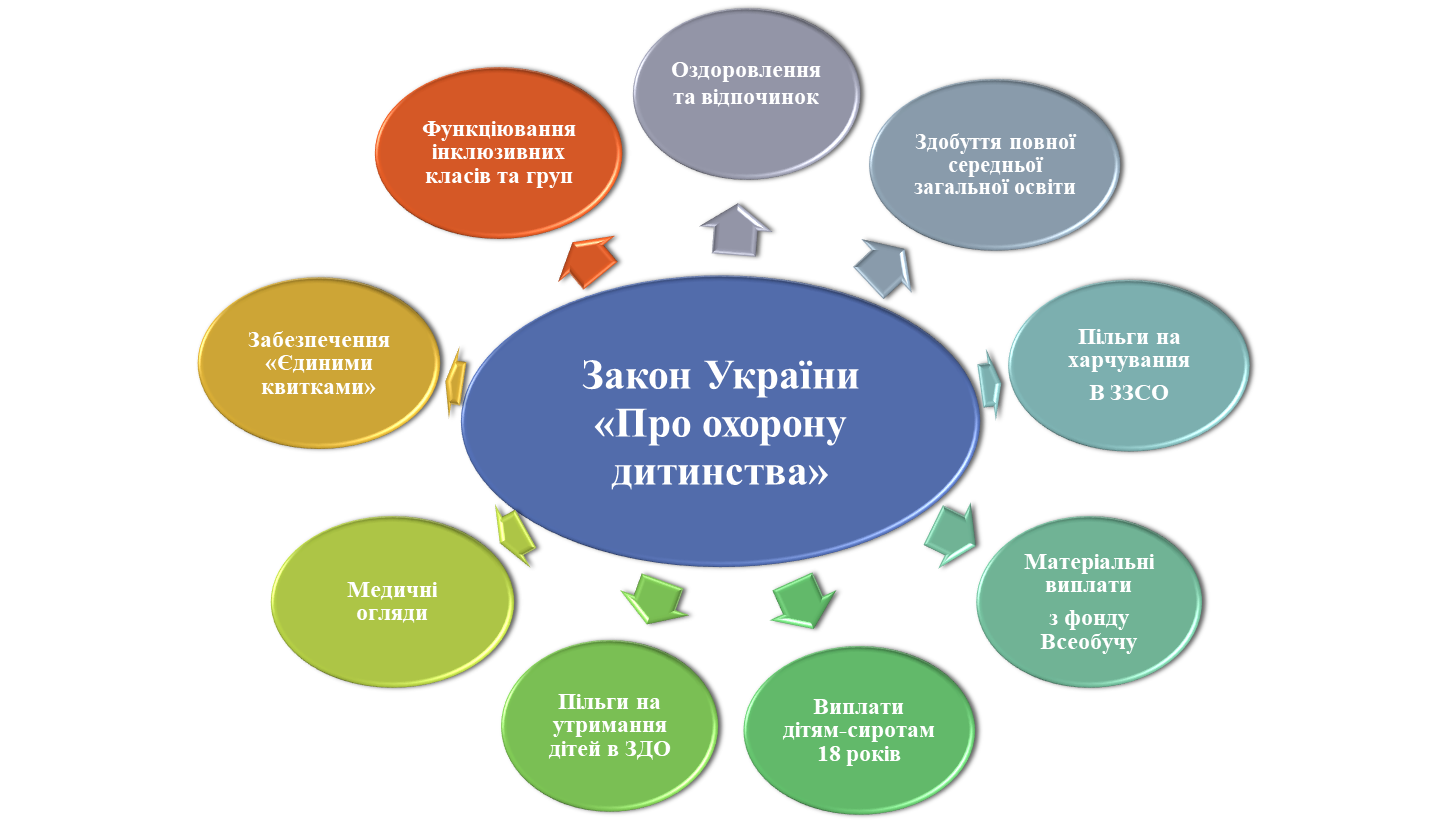 Здійснювався аналіз стану додержання законодавства щодо захисту прав  неповнолітніх, зокрема із сімей соціально незахищених категорій, щодо попередження насильства в сім‘ї тощо. Забезпечувалося виконання міської «Програми соціального захисту дітей пільгових категорій  закладів освіти м. Первомайський на 2019 рік».Дітям пільгових категорій забезпечено право на отримання повної загальної середньої освіти в школах міста. На кінець 2019 року в закладах загальної середньої освіти міста одержували загальну середню освіту 74 особи з числа дітей-сиріт та дітей, позбавлених батьківського піклування. Діти пільгових категорій, яких у 2019 році нараховувалось 736 чол., оточені увагою та піклуванням, вони залучаються до підготовки і проведення різноманітних  класних та позакласних заходів, мають можливість одержувати позашкільну освіту шляхом відвідування гуртків та секцій в Первомайських БДЮТ і ДЮСШ, можливість безкоштовно відпочивати в таборах  з денним перебуванням на базі закладів освіти. До роботи з дітьми пільгових категорій залучаються практичні психологи шкіл, соціальні педагоги.В закладах та у відділі освіти, створено банки даних учнів, які виховуються в функціонально неспроможних сім’ях, таким учням і сім’ям надається соціально-педагогічна підтримка і допомога. Станом на грудень 2019 року на обліку у відділі освіти перебувало 22 дитини із 14 сімей, які опинилися у складних життєвих обставинах; в кожній сім’ї проведено обстеження умов проживання дітей, надана адресна допомога.Постійна підтримка і допомога надається дітям із багатодітних і малозабезпечених сімей. У 2019 році на обліку у відділі освіти перебували 147 дітей із малозабезпечених та 269 дітей з багатодітних сімей. Діти пільгових категорій отримують в ЗЗСО безкоштовне гаряче харчування, мають можливість відпочити влітку в таборах з денним перебуванням на базі закладів освіти, мають можливість відвідувати масові розважальні заходи тощо.Всі діти пільгового контингенту мають можливість відвідувати ГПД, які працюють в усіх школах міста.У кожному закладі освіти є інформаційно-консультативні куточки для дітей та їх батьків, проводяться батьківські збори, бесіди, години спілкування, диспути, інші заходи з питань забезпечення захисту прав неповнолітніх, проводяться тижні правової освіти. До роботи щодо захисту прав неповнолітніх залучаються працівники відділу ювенальної превенції, прокуратури, служби у справах дітей, відділу у справах молоді та спорту міськвиконкому, фахівці міського ЦСССДМ, лікарі медичних установ, працівники інших служб та установ міста.Ведеться робота щодо своєчасного виявлення і обліку дітей, позбавлених батьківського піклування, подальшого влаштування цих дітей та їх соціального захисту. Систематично виплачується матеріальна допомога дітям-сиротам, дітям, позбавленим батьківського піклування, дітям із малозабезпечених сімей із фонду всеобучу: у 2019 році – на суму 23 тис. грн. Також відділом освіти у 2019 році було виплачено матеріальну допомогу 5-м дітям-сиротам та дітям, позбавленим батьківського піклування, у сумі 9050 грн. Відділ освіти постійно опікується питанням відпочинку та оздоровлення дітей і підлітків. У травні-червні 2019 року в місті працювали 4 дитячі заклади відпочинку з денним перебуванням на базі  Первомайських  ЗОШ І-ІІІ ступенів №2, ЗОШ №6 та ДЮСШ, в яких відпочили 650 дітей шкільного віку (22% від  загальної кількості). На базі трьох  таборів  з денним перебуванням працювали і мовні табори для дітей шкіл міста, які відвідували 203 дитини.Особлива увага приділялась оздоровленню та відпочинку дітей пільгових категорій: улітку 2019 року через систему освіти було оздоровлено 15 дітей-сиріт та дітей, позбавлених батьківського піклування, 186 дітей з багатодітних та малозабезпечених сімей, 200 дітей, які перебували на диспансерному обліку, 2 дітей, потерпілих від наслідків аварії на ЧАЕС, 5 дітей з інвалідністю, 3 дитини із групи ризику, 10 дітей із сімей вимушених переселенців, 10 дітей, батьки яких є учасниками бойових дій на сході України.Крім того, в дитячих закладах відпочинку з денним перебуванням при ЗЗСО міста було оздоровлено 10 дітей із сімей, які опинилися у складних життєвих обставинах, 150 обдарованих дітей.У 6 закладах дошкільної освіти міста улітку 2019 року було оздоровлено понад 1120 дітей. З 01 червня 2019 року харчування дітей в усіх ЗДО було збільшено на 10%.На роботу таборів відпочинку з місцевого бюджету було виділено 118400 грн.У дитячих закладах були створені безпечні умови перебування дітей, випадків травмування, звернень до медичних установ для надання медичної допомоги під час роботи таборів, будь – яких надзвичайних ситуацій не було.У 2020 році слід активізувати роботу по залученню позабюджетних коштів на оздоровлення та відпочинок дітей, оновлення матеріальної бази таборів відпочинку, а також зосередити зусилля на залучення максимальної кількості дітей пільгових категорій, девіантної поведінки, дітей, які виховуються у сім’ях, що опинилися у складних життєвих обставинах, дітей, батьки яких є учасниками АТО, ООС,  дітей із сімей вимушених переселенців до організованих форм відпочинку та оздоровлення.Питання соціального захисту дітей залишається на постійному контролі відділу і закладів  освіти міста.Науково – методичний супровід розвитку системи освіти       Робота міського методичного кабінету – це цілісна система взаємопов`язаних заходів і дій, яка ґрунтується на досягненнях науки, передового досвіду й конкретному аналізі діяльності педагогів та спрямована на всебічне підвищення професійної майстерності кожного педагога, на забезпечення й розвиток творчого потенціалу педагогічного колективу, досягнення оптимальних результатів освіти, виховання й розвитку майбутнього громадянина.          Головна мета методичного кабінету – адресна допомога педагогічним кадрам розвивати, удосконалювати, підвищувати професійну майстерність і фаховий рівень, активізувати творчий потенціал, формувати здатність до швидкої адаптації до змін в освіті.  Тому, методична робота з педагогічними кадрами  закладів освіти міста у 2018/2019 навчальному  році здійснювалась відповідно до вимог законів України «Про освіту» (від 05.09.2017 № 2145-VIII), «Про загальну середню освіту» (зі змінами), «Про дошкільну освіту», «Про позашкільну освіту», на виконання Національної стратегії розвитку освіти в Україні на період до 2021 року, Галузевої концепції розвитку неперервної педагогічної освіти і була спрямована на реалізацію завдань державних, обласних та міських програм у галузі освіти.Основним завданням ММК сьогодні є підготовка педагога до роботи в Новій українській школі, в умовах упровадження нових освітніх стандартів. Вектором науково-методичної роботи  протягом 2018 – 2019 рр. є «Формування інноваційного освітнього середовища на основі педагогіки партнерства в умовах реалізації компетентнісного підходу та принципу дитиноцентризма».Усі  заклади освіти міста працюють  над реалізацією  V етапу єдиної науково-методичної теми «Підвищення професійної компетентності вчителя в умовах якісного впровадження Державних стандартів початкової, базової і повної загальної середньої освіти» та методичної теми з виховної діяльності «Становлення і розвиток виховних систем загальноосвітніх навчальних закладів, в яких успішно самореалізується особистість учня як громадянина, сім`янина, професіонала».  Тому, методична робота спрямована на реалізацію Концептуальних засад реформування середньої освіти «Нова українська школа»; впровадження оновлених навчальних програм, формування в учнів ключових та предметних компетентностей; надання академічної свободи вчителю; підготовку учнів до ДПА у формі ЗНО; підготовку вчителів до впровадження Державного стандарту початкової загальної освіти, загальнодержавного моніторингового дослідження якості початкової освіти, інклюзивної освіти.Якість методичної роботи безпосередньо залежить від фахового рівня, професійної компетентності та стабільності кадрового складу. Методичний кабінет має якісний кадровий потенціал: 66,7% осіб (методистів) мають вищу кваліфікаційну категорію; 33,3% - першу кваліфікаційну категорію. У закладах   освіти  у 2019 році працювали 390 педагогічних працівників, із них вищу освіту мають 314 педагогічних працівників (80,5 %), без вищої – 76 педагогічних працівників (19,5 %). Кваліфікаційну категорію «спеціаліст вищої категорії» мають 114 педагогічних працівників (33%), «спеціаліст першої категорії»  –  82 (24%), «спеціаліст другої категорії»  –   35 (10,2%) , кваліфікаційну категорію «спеціаліст» –  37. Серед педагогічних працівників навчальних закладів міста:   32 – мають звання «учитель–методист», 36 – «старший учитель», 3 – «вихователь-методист».Розподіл педагогічних працівників закладів загальної середньої освіти за диференційованими групами наступний:  група «педагог-майстер» налічує 80 педагогів, «педагог-професіонал» - 118, «педагог-початківець (молодий фахівець)» - 29, «нерезультативний педагог» -3.Кількісно-якісний склад педагогічних працівників закладів освіти свідчить про їх достатній творчий потенціал.Курсовою підготовкою упродовж 2018/2019 навчального року було охоплено 95 педагогічних працівника, із них 8 пройшли курси підвищення кваліфікації на базі ХНУ ім.. В.Н. Каразіна.Відповідно до Плану заходів на 2017 - 2029 роки із запровадження Концепції реалізації державної політики у сфері реформування загальної середньої освіти «Нова українська школа», затвердженого розпорядженням Кабінету Міністрів України від 13.12.2017 № 903-р упродовж 2018/2019 навчального року тривала підготовка  педагогічних працівників до роботи в умовах Нової української школи. На базі ЦПРПО КВНХ Харківська академія неперервної освіти пройшли навчання 4 тренери та 31 педагогічний працівник (у тому числі адміністрація закладів освіти). Методичний кабінет здійснював організаційно-методичний супровід підвищення кваліфікації педагогічних працівників та керівних кадрів під час онлайн-курсів, які були організовані Академією неперервної освіти:  у жовтні навчання пройшли 14 вчителів початкових класів  та вчителів-предметників, які викладають у початковій школі закладів загальної середньої освіти з мовами навчання національних меншин; у листопаді  онлайн-курси за темою «Організація інклюзивної освіти як складова НУШ» пройшли 16 керівних кадрів та 3 працівника методичного кабінету. Атестація педагогічних працівників у закладах освіти міста здійснювалась відповідно до Типового положення про атестацію педпрацівників, затверджене наказом Міністерства освіти і науки України 06.10.2010 №930, зареєстроване в Міністерстві юстиції України 4 грудня 2010 за № 1255/ 18550 (із змінами, затвердженими наказом МОНмолодьспорту України від 20.12.2011 №1473) і  зареєстрованого   Міністерством юстиції України 10 січня 2012 р. за №14/20327, наказу Міністерства освіти і науки України №1135 від 08.08.2013 «Про затвердження змін до Типового положення про атестацію педагогічних працівників» і зареєстрованого в Міністерстві юстиції України 16 серпня 2013 року за №1417/23949 (далі – Типове положення). Зміни внесено  відповідно до наказу МОН, від 8 серпня 2013 №1135, зареєстрованого в Мінюсті України 16 серпня 2013 року за № 1417/23949. Усього проатестовано 73 педагогічних працівника, із них:  - на відповідність кваліфікаційній категорії атестовано   44   педагогічних працівника; що складає  54,3 % від загальної кількості атестованих;   - на присвоєння кваліфікаційної категорії  –  16 педагогічних працівників, що складає 22 % від загальної кількості  атестованих;- на присвоєння педагогічного звання атестовано  4  педагогічних працівника  (5,5 %); - на відповідність педагогічному званню –  14 педагогічних працівників   (19,2%). - на відповідність тарифному розряду –    16 педагогічних працівників (20 %);  - на відповідність тарифного розряду – 13   педагогічних працівника (17,8%).Розкриваючи організаційно-дорадчу діяльність методичного кабінету необхідно зазначити, що колегіальним органом, який визначає перспективи розвитку організаційно-методичної роботи, розглядає її результати є методична рада. Рада методичного кабінету координувала діяльність всіх підрозділів структурно-функціональної моделі. Протягом 2018/2019 навчального року було проведено 4 засідання, на яких розглядалися актуальні питання: про перспективні напрями модернізації та форми методичної роботи с педагогічними працівниками  в міжатестаційний період, про план роботи методичного кабінету відділу освіти виконавчого комітету Первомайської міської ради Харківської області на 2019 рік, про організацію та проведення I етапу Всеукраїнського конкурсу-захисту науково-дослідницьких робіт учнів-членів МАН України у 2018/2019 навчальному році, про організацію дослідно-експериментальної роботи за темою «Я-дослідник» в закладі освіти,  про виконання адміністрацією закладів загальної середньої освіти системи заходів щодо реалізації освітнього проекту «Моніторинг якості освіти в Харківському регіоні» у 2018/2019 навчальному році, про створення системи підготовки до ЗНО випускників закладів загальної середньої освіти міста на основі принципу індивідуалізації навчання, про затвердження плану-графіка курсової перепідготовки педагогічних працівників закладів освіти  на 2018/2019 навчальний рік; про демократичне шкільне середовище і врядування. (Програма  з освіти для демократичного громадянства «Демократична школа»), про реалізацію в закладах загальної середньої освіти заходів освітнього проекту «Виховний простір Харківщини» з питання правової освіти й виховання.      З метою формування готовності й мобільності заступників директорів до впровадження нового Державного стандарту початкової загальної освіти, інклюзивної освіти; підвищення їх рівня педагогічної компетентності, що є важливою умовою підвищення якості освіти та стимулювання професійного зростання проводились  інструктивно-методичні наради заступників директорів. Питання, що розглядалися, були направлені на оперативне донесення всіх нормативно-правових документів про освіту та інструктивно-методичних листів МОНУ, інших науково-методичних рекомендацій. Актуальними були питання: обговорення нормативно-правових актів, інструктивно-методичних листів МОН України, інших науково-методичних матеріалів щодо організації та методичного забезпечення освітнього процесу  у 2018/2019 навчальному році; про особливості організації інклюзивного освітнього простору в закладі загальної середньої освіти, про підсумки проведення ІІ та ІІІ етапів Всеукраїнських учнівських предметних олімпіад, про план роботи інструктивно-методичної наради заступників директорів з навчально-виховної роботи на 2019 рік; про організацію роботи в закладах загальної середньої освіти з відбору та замовлення підручників на 2019/2020 навчальний рік; про участь закладів освіти у регіональному проекті «Модернізація змісту та форм роботи з підготовки до зовнішнього незалежного оцінювання в закладах загальної середньої освіти»; про запровадження освітнього проекту «Моніторинг якості освіти в Харківському регіоні»; про організацію роботи атестаційної комісії І рівня закладів освіти щодо вивчення системи роботи педагогічних працівників; про планування роботи із забезпеченням наступності й перспектив між дошкільною та початковою освітою; про участь закладів освіти та педагогічних працівників у фахових конкурсах, фестивалях, виставках.Щодо вдосконалення діяльності міських методичних об’єднань з підвищення фахового рівня та педагогічної майстерності керівників ММО, педагогічних працівників закладів загальної середньої освіти щодо підготовки до реалізації в освітньому процесі компетентісного підходу шляхом самоосвітньої діяльності в умовах реалізації завдань Нової української школи  проведено 3 засідання інструктивно-методичної наради керівників ММО де висвітлювалися найактуальніші питання:-	особливості викладання оновлених навчальних програм на основі компетентісного підходу;-	 перспективні напрями модернізації та форми методичної роботи с педагогічними працівниками в міжатестаційний період;-	створення системи підготовки до ЗНО випускників закладів загальної середньої освіти області на основі принципу індивідуалізації навчання;-	упровадження STEM - освіти як складової змісту Нової української школи;-	адресна методична допомога педагогам, які працюють із дітьми різних нозологій в умовах інклюзивної освіти;-	про участь у фестивалі «добрих практик» освітян Харківщини «Майстри педагогічної справи презентують» та міській виставці-презентації педагогічних ідей та технологій.Упродовж року працювали 25 методичних об’єднань:  предметні ММО,   класних керівників 5-11-х класів,   вчителів початкових класів,  вихователів ГПД, викладачів предмета «Захист Вітчизни», практичних психологів і логопедів, шкільних бібліотекарів,  різних категорій педпрацівників ЗДО (вихователів   та музичних керівників), ТТК наступності вчителів початкових класів та вихователів старших груп ЗДО.  Теми засідань міських методичних об’єднань були підпорядковані єдиній науково-методичній проблемі та спрямовані на підвищення професійної компетентності педагогів. Результати моніторингу діяльності міських методичних об’єднань засвідчили, що упродовж 2-х років (2017/2018-2018/2019 н.р.) коефіцієнт вагомості складових за середнім показником підвищився, і знаходиться в межах 0,80 (ММО основ здоров’я ) до 0,93 (ММО вчителів  української мови та літератури, іноземної мови). Не змінилися ці показники у роботі міського методичного об’єднання вчителів математики (керівник Муженська В.П.), основ здоров’я (керівник Трощенко Г.А.) та хімії (керівник Сидорова Н.Л.). Вищезазначеним керівникам  необхідно підвищувати рівень роботи ММО щодо напрямку діяльності «Здійснення методичної роботи» та «Експертно-аналітична діяльність».  Проведений аналіз щодо результативності діяльності методичних служб шкіл засвідчив, що в цьому навчальному році середній показник загальної оцінки в частках одиниці по місту складає 0,86. В порівнянні з минулими 2016/2017, 2017/2018 навчальними роками спостерігається підвищення  середнього показника на 3 одиниці. Значно підвищилися показники результативності роботи методичних служб в ЗОШ І-ІІІ ст. №1 (9 одиниць) та ЗОШ І-ІІІ ст.№7 (3 одиниці). На 2 одиниці знизився показник в ЗОШ І-ІІІ ст.№6 (з 0,87 на 0,85). Слід зазначити, що стабільним залишається упродовж 3-х років середній показник у ЗОШ І-ІІІ ст.№4 (0,83). Надання адресної методичної допомоги – один із напрямків роботи методистів ММК щодо мотивування та підвищення рівня професійної компетентності як педагогічних працівників, так і керівників закладів освіти міста. Для організації та проведення семінарів – практикумів керівників закладів ЗЗСО та їх заступників із НВР, заступників дитекторів з НВР, педагогів - організаторів проводила індивідуальні та групові  консультації з заступником директора НВР та психологом  закладів освіти. Розробили програму заходу з використанням формату EdCamp.З метою ознайомлення з досвідом роботи закладу дошкільної освіти №10 проведено засідання ММО вихователів старших груп з впровадженням інтегрованих занять в освітній процес. На базі ЗДО №10 пройшло засідання ММО музичних керівників  за темою «Театралізована діяльність як чинник формування комунікативної компетенції дошкільників». У практичній частині була представлена театралізована вистава "Дюймовочка" у виконанні дітей старших груп.У цьому навчальному році продовжила роботу Школа молодого педагога, яка працювала на базі ЗОШ І-ІІІ ст. №6 (керівник Єрмоленко В.В., директор школи). Анкетування учасників Школи  засвідчили, що робота оцінена вищим балом. У 2018/2019 навчальному  році на рівні методичного кабінету відділу освіти вивчено досвід вчителя початкових класів ЗОШ І-ІІІ ст. №7 Норкової В.М. за темою «Формування ключових компетентностей в учнів початкової школи шляхом використання інформаційно-комунікативної технології». Свій досвід вчитель розповсюджувала через проведення майстер-класу. Методичний кабінет здійснював на достатньому рівні організаційно-методичний супровід дослідно-експериментальної діяльності закладів освіти. ЗОШ І-ІІІ ст. №6 є учасником Всеукраїнського  освітнього проекту «Я - дослідник», ЗОШ І-ІІІ ст. №2  - Всеукраїнського експерименту з впровадження експериментального інтегрованого курсу «Природничі науки», а ЗОШ І-ІІІ ст. №7 -  Всеукраїнського експерименту з впровадження електронного підручника і електронної платформи.  У 2018/2019 навчальному році збільшилась кількість проектів, в яких беруть участь школи. Всі школи стали  учасниками Всеукраїнського проекту «Енергоефективні школи: нова генерація» і гімназія №3 - «Демократична школа: підтримка реформ в Україні» (2018-2021р.). Учасницею найбільшої кількості проектів (16) стала ЗОШ І-ІІІ ст. №7.  З метою   виявлення  та розповсюдження кращих науково - методичних здобутків педагогів закладів освіти міста, поширення ефективного педагогічного досвіду, сучасних педагогічних технологій, формування готовності педагогів до інноваційної діяльності за умов Нової української школи була організована міська виставка педагогічних ідей та технологій-2019 на яку були представлені 35 методичних посібників.  Експертна комісія визначила авторів експонатів, які отримали Дипломи.Проявили активність педагогічні працівники закладів загальної середньої освіти у обласному фестивалі «добрих практик» освітян Харківщини.    Для участі у Фестивалі успішно зареєструвалися  25 учасників  за 12 номінаціями, які представили опис власного досвіду застосування інноваційних технологій, методів, форм і моделей організації освітнього процесу.  9 робіт педагогічних праціників  відзначені дипломами І, ІІ та ІІІ ступенів.  У 2019 році забезпечувався психологічний супровід освітнього процесу. Певну роботу практичні психологи проводили по соціально-психологічному супроводу допрофільного та профільного навчання, формуванню здорового способу життя, приділяли увагу роботі з дітьми – сиротами та дітьми, позбавленими батьківського піклування, дітьми девіантної поведінки, роботі з неблагополучними сім’ями і сім’ями, які опинилися в складних життєвих обставинах, питанням роботи з обдарованими та здібними учнями, з дітьми переселенцями із зони  АТО.  Практичні психологи є активними  учасниками  шкільних та міських методичних об’єднань класних керівників, учителів початкових класів, учителів–предметників, семінарів-практикумів, нарад тощо. Вивчалися питання адаптації першокласників, рівень їх готовності до навчання в школі, проводились   діагностичні  дослідження   учнів з метою допомоги у їх професійному самовизначенні, здійснювалось вивчення  психофізичного розвитку дітей, мотивів їх поведінки,  проводилась діагностика,  консультаційна, просвітницька робота з усіма  учасниками освітнього процесу  тощо. Діяло міське методичне об’єднання  практичних психологів.       28 березня 2019 року відбулася п’ятдесят четверта обласна тематична відкрита виставка ефективного педагогічного досвіду (у форматі онлайн) «Освіта Харківщини ХХІ століття» за темою «Нова українська школа: психолого-педагогічний супровід побудови освітньо-професійної траєкторії дитини». Психологічна служба м. Первомайський висвітлила свої здобутки за  номінацією: «Психологічна та соціальна допомога учасникам освітнього процесу в умовах інклюзивного навчання» та відзначена дипломом I ступеня обласного оргкомітету.На обласній науково-методичній раді схвалено досвід роботи психологічної служби та відзначено подякою обласного оргкомітету за ефективне впровадження інноваційних технологій, високий рівень активності та творче натхнення. Отже, психологічної служби нашого міста  є підтвердженням того, що вони є гідними  «агентами змін» в умовах реалізації “Нової української школи”.  У  цілому  в роботі  психологічної служби спостерігалися позитивні зміни, але проблем, труднощів  є ще чимало.У 2020 році  психологічна служба  буде вирішувати   такі  завдання:1. Забезпечення якісного психологічного супроводу освітнього процесу, діагностика готовності дітей до навчання в школі, робота з обдарованими дітьми;2. Науково-методичне і практичне забезпечення корекційно - розвивальної та реабілітаційної роботи, виявлення вад і проблем соціального розвитку дитини;3. Орієнтація  виховної роботи на соціально-психологічну профілактику негативних  явищ в учнівському середовищі, профілактика девіантної поведінки підлітків, наркоманії, алкоголізму, бродяжництва, безпритульності, насильства тощо;4. Здійснення соціально-педагогічної реабілітації учнів, які зазнали різних форм насильства, булінгу, були втягнуті в протиправні дії, наркоманію, знаходяться у скрутному життєвому становищі;5. Підвищення ефективності діяльності практичних психологів, впровадження новітніх методик, методів і технологій роботи;6. Просвітницька робота;7. Координація роботи мережі  «Шкіл сприяння здоров’ю;8. Здійснення психолого-педагогічного супроводу дітей з особливими освітніми потребами;9. Розвиток інклюзивної компетентності педпрацівників, формування їх професійної готовності та позитивної мотивації до роботи з дітьми з особливими освітніми потребами.У Всеукраїнському конкурсі «Учитель року-2019» брали участь 2 педагога:   Ільїнська О.В., учитель основ здоров’я ЗОШ І-ІІІ ст. №5, Руденко О.О., вчитель «Захисту Вітчизни» ЗОШ І-ІІІ ст. №5. Ільїнська  О.В. стала учасницею обласного етапу. Міцук Ольга  Борисівна, вихователь Первомайського закладу дошкільної освіти №16 «Усмішка»  (вища кваліфікаційна  категорія, педагогічне звання «вихователь-методист») – переможець І (міського) та учасник II (обласного) туру обласного конкурсу «Кращий вихователь Харківщини» у 2019 році.  З метою вдосконалення системи освітнього процесу, забезпечення  постійного двостороннього зв’язку «школа — батьки» в цьому навчальному році відбувся Конкурс серед класних керівників міста щодо введення в дію шкільного електронного  журналу та щоденника.  Його впровадження створює можливість постійного конфіденційного доступу батькам учнів до результатів освітньої діяльності їх дітей. Конкурс проводився за підтримки І заступника міського голови Первомайської міської ради Харківської області Орєхова А.В.. У Конкурсі взяли участь класні керівники ЗОШ №2, 5,6,7. За результатами експертної комісії переможцем стала класний керівник 6-А класу ЗОШ №6 – Щербата С.О. Всі учасники нагороджені призами.  Шкільними бібліотеками оперативно та якісно здійснено роботу щодо забезпечення у 2018/2019 н.р. підручниками учнів 1-11 класів закладів загальної середньої освіти. Щодо забезпечення здобувачів загальної середньої освіти новим поколінням підручників у 2019/2020 навчальному році в березні у школах відбувся конкурсний відбір електронних версій оригінал-макетів підручників для 2, 6 та 11 класів.  Через семінар-практикум заступників директорів, педагогів-організаторів (керівник Криловецька Н.М., заступник директора з НВР ЗОШ І-ІІІ ст. №6) та ММО класних керівників 5-11-х класів (керівник Любима Н., заступник директора з НВР ЗОШ І-ІІІ ст..№7) здійснюється науково-методичний супровід виховної діяльності закладів освіти. Розглянуті актуальні актуальні питання: «Підсумки організації виховної роботи з ЗЗСО міста у 2017/2018 навчальному році: досвід, відчуття, думки, дії» (ММК), « Інноваційні підходи до організації профорієнтаційної роботи в контексті Концепції «Нова українська школа» (ЗОШ І-ІІІ №5), «Особиста гідність. Безпека життя. Громадська позиція» (ЗОШ І-ІІІ ст. №4).   Отже, у  планах роботи  методичного кабінету відділу освіти  на 2019/2020 навчальний рік:  •	продовження  модернізації  системи освіти,•	осучаснення  змісту  і  форм науково-методичної  діяльності, •	фахового  вдосконалення  кожного  педагога  з  метою  підвищення  якості та результативності освіти в  закладах освіти міста •	формування готовності педагогів до впровадження ідей Концепції «Нова українська школа».Позашкільна освітаРеалізацію творчих здібностей дітей та учнів міста забезпечує позашкільна освіта. Кропіткою та системною є позакласна та позашкільна робота через мережу гуртків та секцій БДЮТ, ДЮСШ, шкільних гуртків та об’єднань, де створюються необхідні передумови для прояву природних здібностей дітей та підлітків. Сьогодні позашкільна освіта міста характеризується стабільними кількісними, якісними показниками та позитивними тенденціями розвитку.   У місті функціонують Первомайський будинок дитячої та юнацької творчості та Первомайська дитячо-юнацька  спортивна школа.   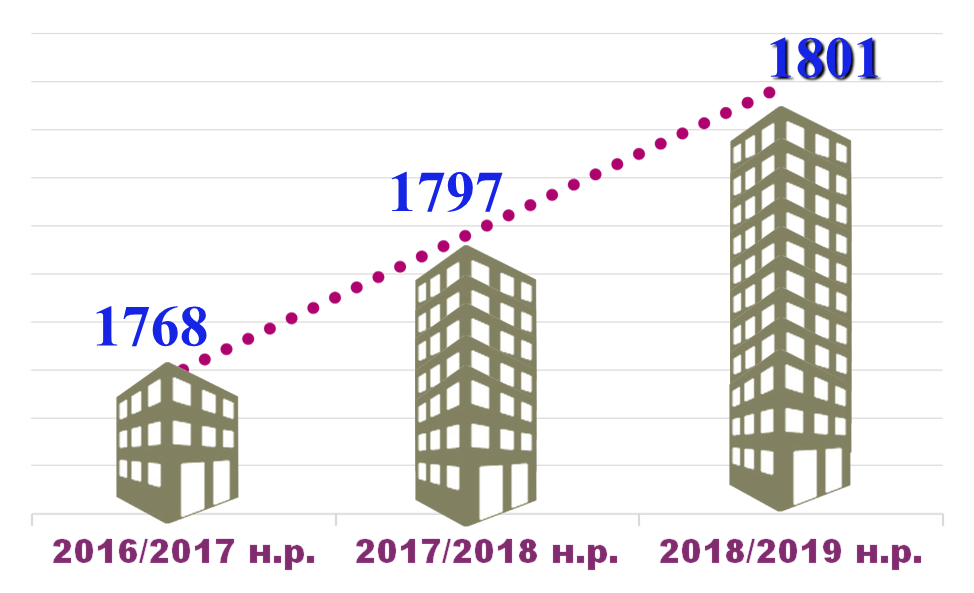 У 2018/2019 навчальному році  у  60 гуртках БДЮТ здобували освіту 1247 вихованців, віком від 6 до 17 років. Освітній процес здійснюється за основними напрямами діяльності: художньо-естетичним, науково-технічним, еколого-натуралістичним, туристсько-краєзнавчим, дослідницько-експериментальним, гуманітарним, військово-патріотичним. 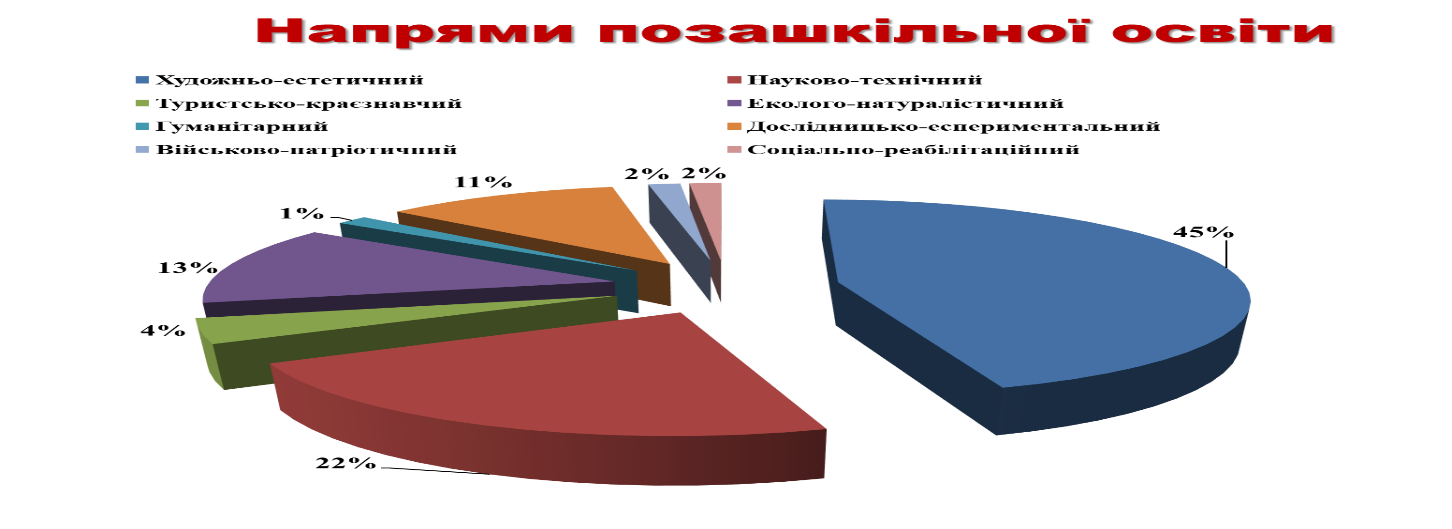 Виявлено та введено в окремий інформаційний банк даних «Обдарованість» понад 60 вихованців.Цілеспрямована робота педагогічного колективу ПБДЮТ дала плідні результати і упродовж 2019 року вихованці закладу взяли участь у десятках заходів міського, обласного, всеукраїнського і міжнародного рівнів та досягли значних успіхів і результатів, а саме:  у Всеукраїнському конкурсі-захисті науково-дослідницьких робіт учнів-членів МАН України (ІІ та два ІІІ місця), у Міжнародному фестивалі-конкурсі хореографічного мистецтва «Зимова казка» (шість І місць), Всеукраїнському відкритому фестивалі-конкурсі «ArtDance» (три І місця), Міжнародному дистанційному конкурсі-олімпіаді «Весна 2019. Всеосвіта» (18 дипломів І місце), Міжнародному фестивалі-конкурсі «Парад Зірок» (диплом Гран–прі, сім дипломів І місце), V Всеукраїнському фестивалі дитячо-юнацької творчості «Перлина біля моря» (три Диплома лауреата І ступеня), у Всеукраїнській природоохоронній акції «Годівничка» (І та ІІ місця), у Всеукраїнському конкурсі робіт юних фотоаматорів «Моя Україно!» (ІІ місце) та ін.  Десятки вихованців БДЮТ відзначені грамотами, дипломами, подяками обласного, всеукраїнського, міжнародного рівнів.У Первомайській ДЮСШ  працювали 43 групи, які відвідували                                554 вихованців за  шістьма видами спорту. Вихованці гуртків та секцій є активними учасниками та призерами, міських, обласних, Всеукраїнських та навіть міжнародних заходів. У ДЮСШ працювало 6 відділень: баскетболу, волейболу, художньої гімнастики, футболу, легкої атлетики, пауерліфтингу. На даний час в спортивній школі  навчаються  554 учні закладів загальної середньої освіти міста.  Вихованці спортивної школи брали участь у різних змаганнях, турнірах, чемпіонатах, досягли непоганих  результатів  з пауерліфтингу, футболу, волейболу, легкої атлетики, пляжного волейболу, зокрема і на Всеукраїнському  рівні. З введенням в дію ФОК «Ангар» з’явилась можливість приймати всеукраїнські і міжнародні змагання, тури чемпіонату України з волейболу, залучати до занять фізкультурою і спортом значно більше дітей і підлітків. Досягнення юних спортсменів у 2019 році: Чемпіонат України з пауерліфтингу (2 срібних призера, 13 чемпіонів області); з футболу команда 2006-2007 р.н.  – бронзові призери чемпіонату області сезону 2018/2019 навчального року; з волейболу юнаки 2006-2007 р.н. – бронзові призери Чемпіонату області, юнаки 2005 р.н. – чемпіони області України, чемпіони України «Шкільна ліга», дівчатат – срібні призерки Чемпіонату України з пляжного волейболу, команди 2004-2005 р.н. та 2006-2007 р.н. – чемпіонки області з волейболу.Наразі перед освітянами позашкільниками стоїть завдання – урізноманітнення виховного простору через упровадження нових ідей у сфері організації освітнього процесу школярів. У 2020 році у сфері позашкільної  освіти необхідно зосередити зусилля на вирішенні  наступних завдань:•	збереження та розвитку мережі гуртків та секцій  БДЮТ і ДЮСШ для забезпечення рівного доступу дітей та молоді до навчання, виховання, розвитку та соціалізації засобами позашкільної освіти;•	належного навчально-методичного, матеріально-технічного забезпечення  закладів позашкільної освіти;•	використання виховного потенціалу системи позашкільної освіти як основи  розвитку особистості-патріота нашої держави;•	розвитку та підтримці системи роботи з обдарованою та талановитою молоддю;•	урізноманітнення напрямів позашкільної освіти, вдосконалення  її організаційних форм, методів і засобів  освітнього процесу;•	забезпечення доступності закладів позашкільної освіти для всіх категорій суспільства.         Фізичне виховання  дітей та учнівської молоді, крім  ДЮСШ, здійснюють заклади дошкільної і загальної середньої освіти   міста, проводиться відповідна спортивно-масова робота.  У закладах міста  є 38 спортивних споруд, 1 футбольне поле, 7 майданчиків з тренажерним обладнанням, 7 спортивних залів, приміщення для занять фізкультурою в ЗДО тощо. Щорічно проводяться міські змагання за програмою «Спорт  протягом життя», міський етап Малих Олімпійських ігор, для вихованців   дошкільних закладів  проводяться змагання «Перші кроки»  тощо.   Але в організації фізкультурної, спортивно-масової роботи є проблеми, невирішені питання: в школах практично немає спортивних секцій та гуртків, аналіз стану здоров’я учнів та вихованців свідчить, що значна кількість дітей та підлітків мають захворювання різних видів,  відносяться до підготовчої та спеціальної  медичної групи. Не можуть задовольнити і результати виступів учнів міста у обласних змаганнях учнівської молоді  «Спорт  протягом  життя». У 2020 році відділ освіти разом з навчальними закладами буде працювати над питаннями  значного покращення фізкультурної, спортивно-масової роботи, підготовки учнів до участі у змаганнях різних рівнів: «Біла тура», «Шкіряний м’яч», «Старти надій», легка атлетика та ін..                                                      Для реалізації державних стандартів освіти у освітньому процесі упроваджуються інформаційно-комунікаційні технології.  На кінець 2019 року  в   школах  міста функціонують сучасні навчально–комп’ютерні комплекси,  а в ЗОШ І-ІІІ ст. №2, 4, 5, 6, 7 є по два кабінети інформатики.  Обладнано  комп’ютерний  клас в  МРЦ. У школах міста  комп’ютери використовуються в навчальному процесі і в  управлінській діяльності.    Всі 7 шкіл міста забезпечені периферійною організаційною технікою (сканери, копіювальні апарати тощо),  в 6 школах є мультимедійна техніка (ЗОШ №2, 4, 5, 6, 7, гімназія № 3), а також   ноутбуки, планшети, проектори, екрани, інтерактивні  дошки.   Заклади  загальної середньої освіти міста мають ліцензійне програмне забезпечення базового та навчального призначення з грифом Міністерства освіти і науки України.                                                   До мережі Інтернет  підключені всі  заклади дошкільної, загальної середньої, позашкільної освіти та  МРЦ, в усіх закладах діє електронна пошта. Створено і діє сайт міськво, сайти  ЗДО і ЗЗСО.Але  нагальною проблемою  є оснащення  закладів освіти  новітніми  ТЗН, придбання мультимедійного обладнання, проекторів та ноутбуків, постійне поповнення і оновлення сайту відділу освіти і сайтів   закладів. На порядку денному залишається питання оволодіння педагогічними  працівниками інформаційно – комунікаційними технологіями.  Після закриття Сиваської ЗОШ безкоштовним  перевезенням учнів, які проживають в с. Сиваш, в ЗОШ  І-ІІІ ст. №1 здійснюється орендованим автобусом. Службою охорони праці відділу освіти проводилась робота і здійснювався контроль за роботою  закладів освіти з питань охорони праці, безпеки життєдіяльності, пожежної безпеки, електробезпеки, безпечної    експлуатації будівель та споруд.  У 2019 році  сталося 9 нещасних випадків з працівниками системи освіти в побуті (у 2018 році -  26).  На виробництві таких випадків не було. У закладах освіти призначені особи, відповідальні за організацію роботи з охорони праці, безпеку  життєдіяльності, протипожежний стан, безпечну експлуатацію будівель, за стан охорони праці в  навчальних кабінетах, майстернях, спортзалах.        Керівники  закладів освіти, вчителі фізики,  інформатики, трудового навчання, керівники гуртків,  завгоспи, працівники  харчоблоків, пралень,  електромонтери пройшли відповідне навчання з наступною перевіркою знань з електробезпеки. Усі  заклади освіти  забезпечені нормативною документацією з питань охорони праці, безпеки життєдіяльності, правовими актами, інструкціями.У 2019 році проведено  цілий ряд робіт  з метою покращення умов праці, охорони здоров’я, безпеки життєдіяльності учасників навчально-виховного процесу: ремонт підлоги, заміна лінолеумного покриття, світильників, дверей і вікон на металопластикові, часткова заміна застарілої електропроводки, поточний ремонт електрообладнання харчоблоків і пралень, часткова заміна трубопроводів і батарей системи опалення, поточний ремонт систем  водопостачання, каналізації, заміна сантехнічного обладнання тощо.Разом з тим, проблем ще залишається чимало, про що свідчать, зокрема, і приписи перевіряючих органів. Для подальшого поліпшення стану роботи з охорони праці та безпеки життєдіяльності у 2020 році  необхідно: забезпечити заклади освіти в повному обсязі первинними засобами пожежогасіння; замінити пожежні рукава, які мають пошкодження гумового шару; замінити спецодяг працівників харчоблоків, пралень та прибиральниць службових приміщень, який не відповідає вимогам нормативних актів з охорони праці; забезпечити належне виконання вимог «Правил улаштування електроустановок»; забезпечити виконання вимог державних санітарних правил і норм щодо «Влаштування, утримання загальноосвітніх навчальних закладів та організації навчально-виховного процесу» в частині забезпечення убиральнь необхідною кількістю сантехнічних приладів, виконати ряд інших робіт.У 2019 році відділ освіти забезпечував харчування учнів  шкіл та вихованців ЗДО.  В усіх школах  було організовано гаряче харчування учнів і реалізація буфетної продукції. Безкоштовне  гаряче  харчування надавалося  учням  1-4 класів та учням   пільгового  контингенту. Решта учнів одержували харчування за кошти батьків  у вигляді  комплексних гарячих обідів (сніданків) або за вільним вибором.Учні 1-4 класів  додатково, під час  організованого сніданку, отримували гарячі страви за кошти батьків. Одержували гаряче харчування за кошти батьків учні, які відвідували ГПД. В усіх школах  міста за рекомендаціями  медичних працівників  упродовж  2019  року було організовано дієтичне харчування учнів.Завезення продуктів у заклади освіти  здійснювалось централізовано за узгодженими  з територіальним відділом  Держпродспоживслужби  графіками та маршрутами  постачання. Постачальники  продуктів харчування теж були узгоджені  з цією службою.Закупівлі  продуктів харчування здійснювались відповідно до вимог Закону України «Про публічні закупівлі», прозоро і доступно.Результати перевірок  стану харчування дітей свідчать, що грубих порушень  у організації харчування не було.Проблемою в організації харчування вихованців та учнів залишається  нестача бюджетних призначень для організації повноцінного харчування та заміна  застарілого технологічного обладнання  в шкільних їдальнях. У 2019 році здійснювався медичний огляд учнів шкіл міста, зокрема і лікарями вузьких спеціальностей.У закладах загальної середньої освіти здійснюється аналіз основних показників здоров’я школярів, формуються відповідні банки даних, оформлюються листки здоров’я на кожного учня, здійснюється розподіл учнів на групи для занять фізичною культурою. Адміністрація шкіл разом з медичними працівниками постійно забезпечувала медико-педагогічний контроль за фізичним вихованням учнів. У кожному закладі функціонує медичний кабінет і працює медична сестра.Оскільки в 2019 році процедура проходження учнями медичних оглядів   трохи змінилася, керівникам і педагогічним колективам шкіл необхідно посилити  роз’яснювальну роботу серед дітей і батьків щодо важливості проходження медичних оглядів і здорового способу життя. Не всі батьки знають реальний стан здоров’я своїх дітей, а якщо і знають, то не завжди інформують про це школу, не забезпечують проходження дообстеження дітей за результатами поглибленого медичного огляду. Крім того, проблемним залишається питання щодо  своєчасної вакцинації дітей, які відвідують організовані  колективи у  закладах освіти. Протягом  2019 року і в період підготовки  до нового 2019/2020  навчального року та роботи в осінньо-зимовий період було здійснено ряд заходів по зміцненню матеріально-технічної бази  закладів освіти.   Всі  17  закладів освіти   були  вчасно  і  якісно  підготовлені  до  нового навчального року і роботи  в осінньо-зимовий період.   Влітку в усіх закладах освіти проведені  поточні ремонти приміщень. Сума позабюджетних коштів, залучених для галузі освіти, складає близько1027,71 тис. грн., проведено ремонт приміщень, тепломережі, системи водопостачання, каналізації, електромережі, придбання лінолеуму, вогнегасників,  медикаментів, миючих та дезінфікуючих засобів, господарчих товарів, електроламп, меблів, білизни, канцтоварів, класних  дошок та ін.У 2019 році відділ освіти приймав участь у різних програмах. За кошти освітньої субвенція з державного бюджету на оснащення закладів загальної середньої освіти засобами навчання та обладнанням для кабінетів природничо-математичних предметів придбано для Первомайської Гімназії № 3 кабінет біології: загальна сума - 284,239 тис. грн. (обласний бюджет).З субвенції на реалізацію заходів, спрямованих на підвищення якості освіти придбані персональні комп’ютери та програмне забезпечення для забезпечення освітнього процесу в ЗОШ І – ІІІ ступенів № 2, в сумі – 249,8 тис. грн.На забезпечення якісної, сучасної та доступної загальної середньої освіти «Нова українська школа» для закупівлі дидактичних матеріалів, музичних інструментів, сучасних меблів, комп’ютерного обладнання. Виділено 816,343 тис. грн. (ця сума менше на 65,0 тис. грн., ніж в 2018 році).У обласному конкурсі міні-проектів розвитку територіальних громад “Разом в майбутнє 2019”  Первомайські ЗОШ І-ІІІ ст. №№ 5, 6, 7 та ДЮСШ стали переможцями у 4 проектах, завдяки чому додатково залучено 1 200,0 тис. грн. Згідно фінансування Програми економічного і соціального розвитку Харківської області на 2019 рік проводиться капітальний ремонт покрівлі ЗОШ № 7. Заключений тендерний договір з підрядником - 3 484,317 тис. грн. У рамках проекту «Громадський бюджет 2019» відбулося «Облаштування баскетбольного майданчика на території ЗОШ №6». Бюджет проекту – 40,0 тис. грн. Закуплено асфальтову суміш та баскетбольні щити. Протягом  2019  року  вживалися заходи  щодо забезпечення  закладів освіти кваліфікованими спеціалістами.  Усі заклади дошкільної, загальної середньої та позашкільної освіти були повністю забезпечені педагогічними кадрами.В закладах  загальної середньої освіти працював  221 педагогічний працівник, 95,5% із них мали повну вищу освіту.Серед педагогічних працівників шкіл нараховувалося 33 педагоги які мали педагогічне звання «учитель-методист» і 36 – «старший учитель», 82,7%  педагогів мали вищу і першу кваліфікаційну категорію, що свідчить про високий рівень професійності педагогічних педпрацівників.В закладах  дошкільної  освіти працювали 114 педагогів, 47,3 % із них мали повну вищу освіту.На сьогоднішній день проблемою є те, що 67 педагогів – пенсійного віку (зокрема – в школах  -  49 чол., дошкільних закладах  -  16 чол.).Відсоток педагогів–пенсіонерів в школах міста складає 22,1% від загальної кількості, що може вплинути на стабільний стан освітнього процесу.Складною залишається ситуація з учителями хімії, біології, трудового навчання, фізики, де педагогів-пенсіонерів найбільше.Усього в системі освіти працювало 715 чол. У 2020 році відділ освіти буде продовжувати роботу по забезпеченню  закладів освіти міста кваліфікованими педагогічними кадрами, покращенню  якісного складу педагогічних працівників.                                           Отже, основними завданнями  відділу і закладів освіти на 2020 рік визначено: - забезпечення доступності й відкритості освіти, розвиток її інфраструктури;- посилення соціального захисту учасників освітнього процесу;- створення належних та комфортних умов для навчання, виховання та оздоровлення, повноцінної соціалізації та активного залучення учнів до життя суспільства;- забезпечення протидії злочинності та зниження її рівня серед учнів закладів загальної середньої освіти, особливо скоєння злочинів насильницького характеру, запобігання іншим антисоціальним проявам у дитячому підлітковому середовищі; зниження рівня алко-, наркозалежності, тютюнопаління; збереження та зміцнення здоров’я школярів;- підвищення якості освіти, оновлення змісту й осучаснення технологій навчання;- упровадження інноваційних проектів, спрямованих на оновлення форм, методів і технологій навчання та виховання обдарованих учнів в умовах Нової української школи;- підвищення рівня професійної компетентності педагогів щодо виявлення та розвитку обдарованих дітей;- розвиток системи інклюзивного навчання;- розвиток здоров’язберігаючого освітнього середовища;- розширення професійних компетентностей педагогів;- зміцнення навчально-матеріальної бази закладів освіти;- оновлення засобів, форм і методів національно-патріотичного виховання, вивчення та поширення кращого педагогічного досвіду в цій сфері;- розвиток і вдосконалення системи учнівського самоврядування; - розширення складу суб’єктів виховання, посилення їхньої співпраці в межах єдиного освітнього простору;- інтеграція освіти міста в міжнародний освітній простір;- забезпечення інформаційної підтримки освітнього процесу за рахунок модернізації діяльності шкільних бібліотек та використання сучасних інформаційних технологій;- забезпечення якості та доступності психологічних послуг усім учасникам освітнього процесу;- активізація роботи щодо охоплення дітей позашкільною освітою, приділяючи особливу увагу дітям пільгових категорій та учням девіантної поведінки;- забезпечення функціонування єдиного освітнього інформаційного середовища, упровадження інформаційно-комунікаційних технологій в освітній процес та подальшу інформатизацію управлінських процесів шляхом запровадження програмного комплексу «Інформаційно-телекомунікаційна система державної наукової установи «Інститут освітньої аналітики» «Державна інформаційна система освіти» (ДІСО);- здійснення всебічної підтримки розвитку та функціонування учнівського самоврядування; розповсюдження досвіду кращих закладів освіти.РОЗДІЛ 2. РОБОТА З КАДРАМИ2.1. РОЗПОДІЛ ОБОВ’ЯЗКІВ   ПРАЦІВНИКІВ  АПАРАТУ  ВІДДІЛУ ОСВІТИСАДЧЕНКО Аліна Ростиславівна  -  начальник відділу  освіти- Забезпечує виконання покладених на відділ  освіти завдань щодо реалізації державної політики  в галузі освіти.- Здійснює загальне керівництво діяльністю відділу освіти, централізованої  бухгалтерії, методичного кабінету, господарчої групи, відділу дитячого харчування.      - Координує роботу з місцевими  органами  виконавчої влади, іншими відділами та управліннями  міськвиконкому.- Розробляє проекти розпорядчих актів міської ради, виконавчого комітету і міського голови з питань, що віднесені до компетенції відділу освіти. - Організовує розроблення та впровадження, в межах компетенції відділу  освіти, стратегічних планів, комплексних міських програм та планів розвитку сфери освіти міста.- Забезпечує фінансування освітньої  галузі міста в рамках затвердженого  бюджету і кошторисів.- Забезпечує розвиток системи освіти міста з метою формування гармонійно розвиненої, соціально активної, творчої  особистості.- Створює  в межах своїх повноважень умови для реалізації рівних прав громадян на освіту, соціальний захист дітей дошкільного  та шкільного віку, педагогічних та інших працівників закладів освіти  міста.- Здійснює  керівництво засіданнями  колегії  відділу освіти, міськими  педагогічними  конференціями, нарадами – семінарами  керівників закладів освіти міста.-  Здійснює добір кадрів у відділ освіти, керівників закладів дошкільної і позашкільної освіти.- Особисто відповідає за виконання  покладених на відділ освіти завдань і здійснення ним  своїх  функцій.- Затверджує  положення про структурні  підрозділи відділу освіти і посадові обов’язки  працівників  відділу.- Розподіляє обов’язки між працівниками  апарату  відділу, визначає ступінь відповідальності працівників апарату та керівників структурних підрозділів відділу.- Здійснює видання  наказів у межах компетенції  відділу освіти, що є обов’язковими для виконання працівниками  відділу  і керівниками закладів освіти, контролює  їх  виконання.- Сприяє розвитку  мережі закладів освіти у місті, вносить в установленому  порядку  пропозиції  щодо  їх  утворення, реорганізації  та  ліквідації.-  Забезпечує в межах своїх  повноважень виконання  законодавчих актів щодо  всебічного  розвитку та функціонування  української мови як  державної та мов національних меншин, створення належних умов для  розвитку національної  освіти,  зокрема   освіти  національних  меншин.  - Розглядає питання та вносить в Департамент науки і освіти  в  установленому  порядку  пропозиції  щодо  відзначення  працівників  освіти  державними  та                                                                відомчими  нагородами, запроваджує  інші  форми  морального  та  матеріального стимулювання  їх  праці.- Забезпечує  розгляд звернень громадян з питань, що належать до її  компетенції.- Здійснює  контроль за дотримання  закладами  освіти міста санітарного та протипожежного стану, охорони  праці і техніки  безпеки, профілактики  травматизму  і нещасних  випадків  серед  дітей  і працівників  закладів  освіти, збереження  майна  відділу освіти та підпорядкованих закладів освіти.- Здійснює  керівництво роботою з капітального  ремонту  закладів освіти, організовує роботу  по залученню позабюджетних  коштів, контролює використання енергоносіїв в закладах освіти, організовує роботу  з  підготовки  закладів освіти до нового навчального  року  та  роботи  в  осінньо-зимовий  період,  проведення  літньої  оздоровчої   кампанії.- Забезпечує  дотримання  працівниками  відділу  чинного законодавства  України  з питань  служби  в  органах місцевого  самоврядування та  боротьби  з  корупцією.ГУСЄВА  Світлана  Юріївна  - заступник начальника  відділу  освіти- Здійснює супровід  з питань  дотримання  законодавства  про  освіту, нормативно – правових вимог, реалізації державної освітньої  політики, трудового законодавства у діяльності  закладів дошкільної, загальної середньої і позашкільної освіти  міста, МРЦ, ІРЦ.- Проводить моніторинг планування та контрольно – аналітичної  діяльності закладів освіти.- Координує діяльність закладів  освіти міста по реалізації права  громадян на здобуття  загальної середньої  освіти, профільної  освіти.- Розробляє проекти нормативно-правових актів з питань, віднесених до компетенції відділу освіти.- Забезпечує організацію діяльності закладів загальної середньої освіти міста щодо реалізації мовної політики та дотриманням мовного режиму в освітньому процесі, підготовку звітів щодо його виконання згідно вимог чинного законодавства України.- Здійснює супровід з питань організації освітнього процесу в закладах загальної середньої освіти міста, проведення державної підсумкової атестації, переведення та випуску учнів. - Відповідає за аналітичну роботу з формами звітів ЗНЗ-1, ЗНЗ-2, 76-РВК і додатків до них; підготовку в установленому порядку статистично-аналітичної інформації, оперативних даних з питань освітньої діяльності закладів загальної середньої освіти міста. - Здійснює моніторинг рівня навчальних досягнень (результатів ДПА) учнів закладів загальної середньої освіти, нормативно – правове  забезпечення державної  підсумкової атестації учнів 4-х, 9-х, 11(12)-х  класів, зовнішнього незалежного оцінювання навчальних досягнень.- Відповідає за збір, обробку та аналіз даних мережі допрофільних, профільних класів. - Здійснює загальний облік руху учнів у закладах загальної середньої освіти міста; - Здійснює координацію розробки і складання навчальних планів/освітніх програм у закладах освіти;- Здійснює  організаційний  супровід  запровадження різних форм  навчання; здійснює координацію роботи щодо організації інклюзивної освіти. - Готує документи щодо тимчасового призупинення та відновлення освітнього процесу в закладах загальної середньої освіти міста.  - Взаємодіє  з  регіональним  центром  «Студсервіс», школами міста щодо підготовки, одержання та видачі документів про базову та повну загальну  середню освіту.- Вивчає  потреби  та  координує діяльність  закладів освіти щодо навчання дітей відповідно до стану їх здоров’я,  фізичного  розвитку, індивідуальних здібностей  та можливостей, дітей з особливими освітніми потребами,  з вадами фізичного та розумового  розвитку.- Проводить аналіз обліку продовження навчання та працевлаштування випускників 9-х та 11-х класів, контроль за організацією роботи з цього питання у закладах освіти міста. - Здійснює узагальнення державної статистичної звітності «Звіт про продовження навчання для здобуття повної загальної середньої освіти випускниками 9-х класів закладів загальної середньої освіти» (форма № 1-ЗСО).- Відповідає за організацію роботи,  пов’язаної із захистом персональних даних бази «Учні». - Здійснює оновлення Реєстру даних дітей шкільного віку та учнів, які проживають чи перебувають у межах міста.- Забезпечує нормативно – правове  забезпечення зовнішнього незалежного оцінювання  (ЗНО)  випускників  11(12)-х  класів.- Реалізує  регіональні,  міські  програми та заходи,  розроблені на виконання чинних нормативних документів  всеукраїнського, обласного та міського  рівнів.- Проводить оперативну роботу  з питань  організації освітнього процесу та надає практичну  допомогу керівникам закладів освіти.- Виконує обов’язки секретаря колегії міського відділу освіти.- Організаційно  забезпечує вирішення загальних питань роботи  апарату відділу освіти.- Виконує  обов’язки  начальника  відділу освіти  на  час  його  відпустки, хвороби, тривалих відряджень.-  Виконує за  дорученням  начальника  відділу  освіти  інші  обов’язки  та  повноваження.ВАСИЛЬЄВА  Тетяна  Леонідівна   - головний  спеціаліст  відділу  освіти- Вносить в межах своїх повноважень пропозиції начальнику відділу освіти  щодо призначення на посади та звільнення з посад  керівників  закладів дошкільної і позашкільної освіти міста.- Реалізує  регіональні, міські програми та  заходи, розроблені на виконання  чинних  нормативних документів всеукраїнського, обласного  та  міського   рівнів.  -  Відповідає за організацію роботи, пов’язаної із захистом персональних даних бази «Працівники».- Готує документи на призначення, переміщення і звільнення працівників відділу  освіти.-  Готує  нагородні матеріали.- Відповідає за створення резерву на  заміщення  вакантних посад  керівників  закладів  освіти  міста.- Складає і аналізує заявки на додаткову потребу в педагогічних кадрах для закладів дошкільної, загальної середньої і позашкільної освіти.- Відповідає за складання  списків  педагогічних  працівників закладів освіти  міста  та  форми  № 83-РВК.- Надає  практичну  і методичну допомогу керівникам  закладів освіти з кадрових  питань.- Здійснює моніторинг  кількісного і якісного   складу  керівних і педагогічних кадрів закладів  дошкільної, загальної середньої і позашкільної освіти міста.- Проводить  оперативну   роботу  з питань  організації освітнього  процесу та надає практичну  допомогу керівникам  БДЮТ, ДЮСШ.- Веде протоколи апаратних нарад, нарад з директорами закладів освіти, контроль за виконанням доручень цих нарад.- Проводить роботу щодо вивчення листів, скарг, заяв громадян та інших звернень до відділу освіти в межах компетенції.- Здійснює ведення ділової документації, що знаходиться в межах повноважень, відповідно до нормативних вимог.- Забезпечує дотримання  працівниками   відділу чинного  законодавства  України  з питань  служби  в органах місцевого  самоврядування.       - Виконує  за дорученням  начальника  відділу  інші  обов’язки  та  повноваження.Вакансія  -  спеціаліст  І  категорії  відділу  освіти- Здійснює забезпечення діяльності закладів освіти щодо виконання вимог законів України «Про освіту», «Про загальну середню освіту», інших нормативних документів у галузі освіти, державних та регіональних програм з питань виховання, соціального захисту, профілактики злочинності та інших негативних проявів у дитячому підлітковому середовищі.- Здійснює забезпечення діяльності закладів освіти щодо організації роботи з питань охорони дитинства у закладах освіти міста аналіз та узагальнення статистичних даних про дітей пільгових категорій.- Здійснює організацію роботи щодо здійснення виплат дітям-сиротам та дітям, позбавленим батьківського піклування, які досягли 18-річного віку.- Здійснює координацію роботи щодо виконання програм, проектів, які впроваджуються громадськими організаціями.- Здійснює зв’язок з громадськими організаціями.- Здійснює супровід стану  виховної  роботи, ходу реалізації Концепції національно-патріотичного виховання дітей в закладах  освіти, проведення  міських  та  участі  у  всеукраїнських та обласних  етапах  конкурсів, рухів, експедицій, акцій, фестивалів  тощо.- Організовує  спільну діяльність міської ліги  старшокласників та асоціації  батьківської громадськості.- Координує  роботу  з  правової освіти та виховання учнівської молоді, туристсько – краєзнавчу  роботу, роботу  музеїв  при  закладах освіти  міста,  роботу з національно-патріотичного виховання дітей та учнівської молоді. - Здійснює моніторинг охоплення дітей  гуртковою роботою, організації харчування, медичного  обслуговування дітей та підлітків, здійснює  взаємозв’язок  з  ЦРЛ,  санепідемслужбою.                                                                - Координує  роботу  по  формуванню  банків  даних дітей та підлітків за соціальним  статусом  та  схильних  до бродяжництва,  правопорушень.- Організовує  спільну  роботу  зі   службою  у  справах  неповнолітніх,   кримінальною  міліцією у справах  дітей, центральною районною лікарнею  з питань профілактики та попередження правопорушень, злочинності, інших  негативних проявів  серед дітей та підлітків.- Здійснює  контроль за організацією охорони дитинства дітей – сиріт та дітей, позбавлених батьківського піклування, дітей – інвалідів, що навчаються  в  закладах загальної середньої освіти  міста.- Забезпечує  права  громадян на  здобуття  позашкільної освіти.- Координує  роботу  закладів загальної середньої освіти по створенню  педагогічних умов для діяльності шкільного  самоврядування.- Реалізує  регіональні, міські  програми та  заходи, розроблені на виконання  чинних нормативних документів всеукраїнського, обласного  та  міського  рівнів. - Відповідає за медичний супровід освітнього  процесу в закладах освіти, виконання санітарно-гігієнічних норм та правил.- Здійснює координацію роботи закладів освіти міста з центром зайнятості, закладами, установами, підприємствами з питань профорієнтації учнів.- Виконує за дорученням начальника  відділу освіти  інші  обов’язки та повноваження.2.2. РЕЖИМ РОБОТИ ВІДДІЛУ ОСВІТИПочаток робочого дня:  7.45Перерва на обід : 12.00 - 13.00Кінець робочого дня:  17.00 (п’ятниця - 15.45)2.3. ГРАФІК ПРИЙОМУ ГРОМАДЯНІнші працівники відділу освіти здійснюють прийом відвідувачів щоденно.2.4. ОПЕРАТИВНІ НАРАДИ2.5. ЗАКРІПЛЕННЯ КУРАТОРСТВА ЗА ЗАКЛАДАМИ ОСВІТИ2.6. ЦИКЛОГРАМА ЩОМІСЯЧНОЇ ДІЯЛЬНОСТІ ВІДДІЛУ  ОСВІТИ2.7. ОСНОВНІ ЗАХОДИ ВІДДІЛУ ОСВІТИ2.8. РОБОТА З КАДРОВИХ ПИТАНЬ         РОЗДІЛ 3. ОРГАНІЗАЦІЙНА РОБОТА3.1. КОЛЕГІЇ ВІДДІЛУ ОСВІТИ3.2. НАРАДИ КЕРІВНИКІВ ЗАКЛАДІВ ОСВІТИ МІСТА3.3. НАРАДИ З ЗАВІДУВАЧАМА ЗАКЛАДІВ ДОШКІЛЬНОЇ ОСВІТИ3.4. АПАРАТНІ НАРАДИ З ПРАЦІВНИКАМИ ВІДДІЛУ ОСВІТИРОЗДІЛ 4. КОНТРОЛЬНО – АНАЛІТИЧНА ДІЯЛЬНІСТЬ ТА ОРГАНІЗАЦІЙНА РОБОТА З ЗАКЛАМИ ОСВІТИ4.1. ПЛАН РОБОТИ ВІДДІЛУ ОСВІТИ ПО МОНІТОРИНГУ СТАНУ ДІЯЛЬНОСТІ ЗАКЛАДІВ ОСВІТИ4.2. ІНФОРМАЦІЙНО - АНАЛІТИЧНЕ УПРАВЛІННЯ ЗАБЕЗПЕЧЕННЯ ДОШКІЛЬНОЮ, ЗАГАЛЬНОЮ СЕРЕДНЬОЮ І ПОЗАШКІЛЬНОЮ ОСВІТОЮ4.3. ПІДГОТОВКА ПРОЕКТІВ РІШЕНЬ МІСЬКОЇ РАДИ, ВИКОНАВЧОГО КОМІТЕТУ4.4. ПІДГОТОВКА ПРОЕКТІВ РОЗПОРЯДЖЕНЬ МІСЬКОГО ГОЛОВИ4.5. НАКАЗИ ВІДДІЛУ ОСВІТИ (орієнтовний перелік)РОЗДІЛ 5. СТВОРЕННЯ ОПТИМАЛЬНИХ УМОВ ДЛЯ ВИКОНАННЯ ЗАВДАНЬ ОСВІТИ5.1. ОХОПЛЕННЯ ДІТЕЙ ТА ПІДЛІТКІВ ШКІЛЬНОГО ВІКУ НАВЧАННЯМ5.2. ОРГАНІЗАЦІЯ ПРОФІЛЬНОГО НАВЧАННЯ5.3. РОЗВИТОК ІНКЛЮЗИВНОЇ ОСВІТИ5.4. ОРГАНІЗАЦІЯ ПІДГОТОВКИ ТА ПРОВЕДЕННЯ ДЕРЖАВНОЇ                                            ПІДСУМКОВОЇ АТЕСТАЦІЇ В ЗЗСО МІСТА5.5. РОБОТА ПО ОРГАНІЗОВАНОМУ  ПОЧАТКУ ТА ЗАКІНЧЕННЮ НАВЧАЛЬНОГО РОКУ5.6. СОЦІАЛЬНИЙ ЗАХИСТ   УЧАСНИКІВ ОСВІТНЬОГО ПРОЦЕСУ5.7. ПРАВОВЕ, ПРЕВЕНТИВНЕ ВИХОВАННЯ, ФОРМУВАННЯ ЗДОРОВОГО СПОСОБУ ЖИТТЯ5.8. УПРАВЛІННЯ РОБОТОЮ ЗАКЛАДІВ ПОЗАШКІЛЬНОЇ ОСВІТИ5.9. ЗАХОДИ З РЕАЛІЗАЦІЇ ОСВІТНЬОГО ПРОЕКТУ «ВИХОВНИЙ ПРОСТІР ХАРКІВЩИНИ»5.10. РОБОТА З ОХОРОНИ ЗДОРОВ’Я УЧАСНИКІВ ОСВІТНЬОГО ПРОЦЕСУ ТА ДОТРИМАННЯ САНІТАРНОГО ЗАКОНОДАВСТВА5.11. ОРГАНІЗАЦІЙНО-МАСОВА РОБОТА З ФІЗИЧНОГО ВИХОВАННЯ  ТА  СПОРТУ5.11.1. Календарний план спортивно – масових  заходів серед учнів закладів загальної середньої освіти міста Первомайський на 2020  рікОрганізаційно-масова робота з фізичного виховання та спорту5.12. ОХОРОНА  ПРАЦІ,  ПОЖЕЖНА  І  РАДІАЦІЙНА  БЕЗПЕКА ТА БЕЗПЕКА ЖИТТЄДІЯЛЬНОСТІ5.12.1. ПЛАН РОБОТИ З ОХОРОНИ ПРАЦІ5.12.2. ГРАФІК надання звітної документації до служби охорони праці Департаменту науки і освіти5.12.3. Г Р А Ф І К перевірок закладів освіти міста з питань охорони праці службою охорони праці відділу освіти Первомайської міської ради на 2020 рік5.13. ЕКОНОМІЧНО – ФІНАНСОВЕ ЗАБЕЗПЕЧЕННЯ РОЗВИТКУ ОСВІТНЬОЇ  ГАЛУЗІ  МІСТА5.14. МАТЕРІАЛЬНО-ТЕХНІЧНЕ ЗАБЕЗПЕЧЕННЯ ФУНКЦІОНУВАННЯ ЗАКЛАДІВ ОСВІТИ5.15. ОРГАНІЗАЦІЯ ХАРЧУВАННЯ ВИХОВАНЦІВ ЗДО ТА УЧНІВ  ЗЗСО5.16. ОРГАНІЗАЦІЯ ОЗДОРОВЛЕННЯ ТА ВІДПОЧИНКУ ДІТЕЙ5.16.1. Організація оздоровлення та відпочинку дітей5.16.2. Графік урочистого відкриття таборів  з денним перебуванням  на базі закладів освіти улітку 2020 рокуРОЗДІЛ 6. ДІЯЛЬНІСТЬ ВІДДІЛУ ОСВІТИ ЩОДО РЕАЛАЗАЦІЇ ДЕРЖАВНИХ ТА ОБЛАСНИХ ПРОГРАМ, УКАЗІВ ПРЕЗИДЕНТА УКРАЇНИ, ПОСТАНОВ ТА РОЗПОРЯДЖЕНЬ КАБІНЕТУ МІНІСТРІВ УКРАЇНИ, НАКАЗІВ МОН УКРАЇНИ, РОЗПОРЯДЖЕНЬ ГОЛОВИ ОБЛАСНОЇ ДЕРЖАВНОЇ АДМІНІСТРАЦІЇЗДОКількість групКількість дітейДНЗ №511ДНЗ №1423ДНЗ №1626ЗЗСОКількість класівКількість дітейЗОШ №122ЗОШ №244Гімназія №323ЗОШ №444ЗОШ №545ЗОШ №656ЗОШ №733УСЬОГО2427ЗЗСОКількість класівКількість дітейЗОШ №112ЗОШ №233ЗОШ №622№Навчальний предметКоефіцієнт якості знаньКоефіцієнт якості знаньКоефіцієнт якості знаньПримітка№Навчальний предмет2016/20172017/20182018/20191Українська мова      79,3%75,9%80,7%+4,8%2Математика  78,4%76,8%79,4%+2,6%№Навчальний предметКоефіцієнт якості знаньКоефіцієнт якості знаньКоефіцієнт якості знаньПримітка№Навчальний предмет2016/20172017/20182018/20191Українська мова64,1%63,8%67,2%+3,4%2Математика65,5%60,8%61,3%+0,5%3Українська література--74,2%4Іноземна мова69,7%71,2%67,2%-4%5Російська мова70,2%70,7%68,4%-2,3%6Географія--74,5%№Навчальний предметКоефіцієнт якості знаньКоефіцієнт якості знаньКоефіцієнт якості знаньПримітка№Навчальний предмет2016/20172017/20182018/2019Примітка1Українська мова66,4%56,8%50%-6,8%2Математика33,9%34,2%50%+15,8%3Історія України42,8%44%63,6%+19,64Біологія41,5%51,3%53,3%+2%5Фізика46,1%50%75%+25%6Іноземна мова 70,5%58,4%72,4%+14%7Географія38,4%32,4%44,4%+12%8Хімія100%100%100%ЗЗСОМають початковий рівень  з: Не мають високого рівня з:ЗОШ І-ІІІ ст. №2Українська мова, математика, біологіяМатематика, фізика, англійська моваГімназія №3-Фізика, біологія, географіяЗОШ І-ІІІ ст. №4-Математика, фізика, географіяЗОШ І-ІІІ ст. №5Українська мова, математикаФізика, географіяЗОШ І-ІІІ ст. №6Українська мова, математикаМатематика, фізика, англійська мова, біологіяЗНОУкр. моваІсторіяУкраїниМатема-тикаАнгл. моваБіологіяГеографіяФізикаХіміяКількість1147484453744126Україна151,55142,16146,45148,82139,86141,69140,6148,99Харківська область153,96144,85147,76148,77143,37145,50143,95152,36м.Первомайський151,09145,52139,21141,16142,57140,00142,73154,00ЗЗСОМісце в області серед ЗЗСОМісце в області серед ЗЗСОСередній бал ЗНОСередній бал ЗНОЗЗСО2018201920182019Гімназія №311163133,4144,5ЗОШ  №423174115,8141,6ЗОШ №2166105126,6137,7ЗОШ №632816197,4128,5ЗОШ  №5126196130,9123,3ЗЗСОМісце в області серед ЗЗСОМісце в області серед ЗЗСОСередній бал ЗНОСередній бал ЗНОЗЗСО2018201920182019Гімназія №311163133,4144,5ЗОШ  №423174115,8141,6ЗОШ №2166105126,6137,7ЗОШ №632816197,4128,5ЗОШ  №5126196130,9123,3Назва ЗОШКількість випускниківПродовжують навчанняПродовжують навчанняПродовжують навчанняНазва ЗОШКількість випускниківВНЗу %Місце за рейтингомЗОШ І-ІІІ ст. №2181688,9%2Гімназія №3151493,3%1ЗОШ І-ІІІ ст. №4322887,5%3ЗОШ І-ІІІ ст. №5272074,1%5ЗОШ І-ІІІ ст. №6272385,2%4МістоК-ть учасників ЗНОУчасники ЗНО,які не подолали поріг«склав/не склав»Учасники ЗНО,які не подолали поріг«склав/не склав»Середній бал ЗНО (серед учасників, які подолали поріг «склав/не склав»)Середній бал ЗНО (серед учасників, які подолали поріг «склав/не склав»)Учасники ЗНО,які отрималивід 160 балів і більшеУчасники ЗНО,які отрималивід 160 балів і більшеМістоК-ть учасників ЗНО%МісцеБалМісце%Місцем. Ізюм2162,784151,62541,675м. Куп’янськ2713,325155,88345,393м. Лозова2972,693154,71442,094м. Люботин1050,951156,54253,342м. Первомайський1143,516151,09635,976м. Чугуїв1742,302160,23153,451ЗЗСОК-ть учасників ЗНОУчасники ЗНО,які не подолали поріг«склав/не склав»Учасники ЗНО,які не подолали поріг«склав/не склав»Середній бал ЗНО (серед учасників, які подолали поріг «склав/не склав»)Середній бал ЗНО (серед учасників, які подолали поріг «склав/не склав»)Учасники ЗНО,які отрималивід 160 балів і більшеУчасники ЗНО,які отрималивід 160 балів і більшеЗЗСОК-ть учасників ЗНО%МісцеБалМісце%МісцеГімназія №31401-2155,72235,722ЗОШ І-ІІІ ст. №2185,564150,00333,333ЗОШ І-ІІІ ст. №4 3101-2159,03154,841ЗОШ І-ІІІ ст. №5273,73146,15425,924ЗОШ І-ІІІ ст. №6248,335143,645255№ з/пМістоК-ть учасників ЗНОУчасники ЗНО,які не подолали поріг«склав/не склав»Учасники ЗНО,які не подолали поріг«склав/не склав»Середній бал ЗНО (серед учасників, які подолали поріг «склав/не склав»)Середній бал ЗНО (серед учасників, які подолали поріг «склав/не склав»)Учасники ЗНО,які отрималивід 160 балів і більшеУчасники ЗНО,які отрималивід 160 балів і більше№ з/пМістоК-ть учасників ЗНО%МісцеБалМісце%Місце1м. Ізюм1524,604142,69622,3762м. Куп’янськ1953,593145,85328,7223м. Лозова2183,212149,71134,4014м. Люботин808,755145,07527,5045м. Первомайський749,466145,52427,0356м. Чугуїв1272,361148,07228,353№ ЗЗСОК-ть учасників ЗНОУчасники ЗНО,які не подолали поріг«склав/не склав»Учасники ЗНО,які не подолали поріг«склав/не склав»Середній бал ЗНО (серед учасників, які подолали поріг «склав/не склав»)Середній бал ЗНО (серед учасників, які подолали поріг «склав/не склав»)Учасники ЗНО,які отрималивід 160 балів і більшеУчасники ЗНО,які отрималивід 160 балів і більше№ ЗЗСОК-ть учасників ЗНО%МісцеБалМісце%Місце1Гімназія №3701-2152,86242,8622ЗОШ І-ІІІ ст. №21101-2157,27163,6413ЗОШ І-ІІІ ст. №4 214,763144,00323,8134ЗОШ І-ІІІ ст. №51926,325137,14510,5255ЗОШ І-ІІІ ст. №6166,254143,33418,754№ з/пМістоК-ть учасників ЗНОУчасники ЗНО,які не подолали поріг«склав/не склав»Учасники ЗНО,які не подолали поріг«склав/не склав»Середній бал ЗНО (серед учасників, які подолали поріг «склав/не склав»)Середній бал ЗНО (серед учасників, які подолали поріг «склав/не склав»)Учасники ЗНО,які отрималивід 160 балів і більшеУчасники ЗНО,які отрималивід 160 балів і більше№ з/пМістоК-ть учасників ЗНО%МісцеБалМісце%Місце1м. Ізюм13510,376143,39525,1852м. Куп’янськ1437,692149,70337,7623м. Лозова1378,033146,83427,7444м. Люботин539,434150,00233,9635м. Первомайський849,525139,21620,2466м. Чугуїв963,131151,72139,581№ ЗЗСОК-ть учасників ЗНОУчасники ЗНО,які не подолали поріг«склав/не склав»Учасники ЗНО,які не подолали поріг«склав/не склав»Середній бал ЗНО (серед учасників, які подолали поріг «склав/не склав»)Середній бал ЗНО (серед учасників, які подолали поріг «склав/не склав»)Учасники ЗНО,які отрималивід 160 балів і більшеУчасники ЗНО,які отрималивід 160 балів і більше№ ЗЗСОК-ть учасників ЗНО%МісцеБалМісце%Місце1Гімназія №31001148,0012032ЗОШ І-ІІІ ст. №21618,754-5139,23312,553ЗОШ І-ІІІ ст. №4 214,762-3142,00223,811-24ЗОШ І-ІІІ ст. №5214,762-3136,00423,811-25ЗОШ І-ІІІ ст. №61618,754-5133,08518,754№ з/пМістоК-ть учасників ЗНОУчасники ЗНО,які не подолали поріг«склав/не склав»Учасники ЗНО,які не подолали поріг«склав/не склав»Середній бал ЗНО (серед учасників, які подолали поріг «склав/не склав»)Середній бал ЗНО (серед учасників, які подолали поріг «склав/не склав»)Учасники ЗНО,які отрималивід 160 балів і більшеУчасники ЗНО,які отрималивід 160 балів і більше№ з/пМістоК-ть учасників ЗНО%МісцеБалМісце%Місце1м. Ізюм7810,262140,00621,7942м. Куп’янськ13511,114142,00419,2653м. Лозова10110,893144,44324,7524м. Люботин4613,045147,00132,6115м. Первомайський454,441141,16515,5566м. Чугуїв7916,466146,97222,793№ ЗЗСОК-ть учасників ЗНОУчасники ЗНО,які не подолали поріг«склав/не склав»Учасники ЗНО,які не подолали поріг«склав/не склав»Середній бал ЗНО (серед учасників, які подолали поріг «склав/не склав»)Середній бал ЗНО (серед учасників, які подолали поріг «склав/не склав»)Учасники ЗНО,які отрималивід 160 балів і більшеУчасники ЗНО,які отрималивід 160 балів і більше№ ЗЗСОК-ть учасників ЗНО%МісцеБалМісце%Місце1Гімназія №31001-4134,0052032ЗОШ І-ІІІ ст. №2401-4155,0012523ЗОШ І-ІІІ ст. №4 1401-4137,1447,1444ЗОШ І-ІІІ ст. №51118,185147,78227,2715ЗОШ І-ІІІ ст. №6601-4143,33305№ з/пМістоК-ть учасників ЗНОУчасники ЗНО,які не подолали поріг«склав/не склав»Учасники ЗНО,які не подолали поріг«склав/не склав»Середній бал ЗНО (серед учасників, які подолали поріг «склав/не склав»)Середній бал ЗНО (серед учасників, які подолали поріг «склав/не склав»)Учасники ЗНО,які отрималивід 160 балів і більшеУчасники ЗНО,які отрималивід 160 балів і більше№ з/пМістоК-ть учасників ЗНО%МісцеБалМісце%Місце1м. Ізюм736,856139,41617,8162м. Куп’янськ603,333141,38521,6743м. Лозова1002,001148,16233,0024м. Люботин293,454151,43141,3815м. Первомайський375,415142,57321,6256м. Чугуїв452,222142,27424,453№ ЗЗСОК-ть учасників ЗНОУчасники ЗНО,які не подолали поріг«склав/не склав»Учасники ЗНО,які не подолали поріг«склав/не склав»Середній бал ЗНО (серед учасників, які подолали поріг «склав/не склав»)Середній бал ЗНО (серед учасників, які подолали поріг «склав/не склав»)Учасники ЗНО,які отрималивід 160 балів і більшеУчасники ЗНО,які отрималивід 160 балів і більше№ ЗЗСОК-ть учасників ЗНО%МісцеБалМісце%Місце1Гімназія №3201-3140,00304-52ЗОШ І-ІІІ ст. №210104-5158,8913023ЗОШ І-ІІІ ст. №4 901-3152,22244,4414ЗОШ І-ІІІ ст. №510104-5132,2241035ЗОШ І-ІІІ ст. №6601-3120,00504-5№ з/пМістоК-ть учасників ЗНОУчасники ЗНО,які не подолали поріг«склав/не склав»Учасники ЗНО,які не подолали поріг«склав/не склав»Середній бал ЗНО (серед учасників, які подолали поріг «склав/не склав»)Середній бал ЗНО (серед учасників, які подолали поріг «склав/не склав»)Учасники ЗНО,які отрималивід 160 балів і більшеУчасники ЗНО,які отрималивід 160 балів і більше№ з/пМістоК-ть учасників ЗНО%МісцеБалМісце%Місце1м. Ізюм722,781138,29622,2362м. Куп’янськ1226,566145,09230,3333м. Лозова874,604151,21140,2314м. Люботин375,415142,00335,1325м. Первомайський444,553140,00522,7356м. Чугуїв712,822140,43428,574№ ЗЗСОК-ть учасників ЗНОУчасники ЗНО,які не подолали поріг«склав/не склав»Учасники ЗНО,які не подолали поріг«склав/не склав»Середній бал ЗНО (серед учасників, які подолали поріг «склав/не склав»)Середній бал ЗНО (серед учасників, які подолали поріг «склав/не склав»)Учасники ЗНО,які отрималивід 160 балів і більшеУчасники ЗНО,які отрималивід 160 балів і більше№ ЗЗСОК-ть учасників ЗНО%МісцеБалМісце%Місце1Гімназія №3501-4134,0042022ЗОШ І-ІІІ ст. №2601-4146,67116,673-43ЗОШ І-ІІІ ст. №4 1118,185130,059,0954ЗОШ І-ІІІ ст. №5601-4136,67316,673-45ЗОШ І-ІІІ ст. №61601-4146,25237,51№ з/пМістоК-ть учасників ЗНОУчасники ЗНО,які не подолали поріг«склав/не склав»Учасники ЗНО,які не подолали поріг«склав/не склав»Середній бал ЗНО (серед учасників, які подолали поріг «склав/не склав»)Середній бал ЗНО (серед учасників, які подолали поріг «склав/не склав»)Учасники ЗНО,які отрималивід 160 балів і більшеУчасники ЗНО,які отрималивід 160 балів і більше№ з/пМістоК-ть учасників ЗНО%МісцеБалМісце%Місце1м. Ізюм260,001-3142,31319,233-42м. Куп’янськ230,001-3140,43421,7423м. Лозова263,854139,60619,233-44м. Люботин812,506158,57137,5015м. Первомайський128,335142,7328,3356м. Чугуїв140,001-3140,0057,146№ ЗЗСОК-ть учасників ЗНОУчасники ЗНО,які не подолали поріг«склав/не склав»Учасники ЗНО,які не подолали поріг«склав/не склав»Середній бал ЗНО (серед учасників, які подолали поріг «склав/не склав»)Середній бал ЗНО (серед учасників, які подолали поріг «склав/не склав»)Учасники ЗНО,які отрималивід 160 балів і більшеУчасники ЗНО,які отрималивід 160 балів і більше№ ЗЗСОК-ть учасників ЗНО%МісцеБалМісце%Місце1Гімназія №3301-3136,67402-42ЗОШ І-ІІІ ст. №4 301-3143,33202-43ЗОШ І-ІІІ ст. №5201-3140,0035014ЗОШ І-ІІІ ст. №64254150,00102-4№ з/пМістоК-ть учасників ЗНОУчасники ЗНО,які не подолали поріг«склав/не склав»Учасники ЗНО,які не подолали поріг«склав/не склав»Середній бал ЗНО (серед учасників, які подолали поріг «склав/не склав»)Середній бал ЗНО (серед учасників, які подолали поріг «склав/не склав»)Учасники ЗНО,які отрималивід 160 балів і більшеУчасники ЗНО,які отрималивід 160 балів і більше№ з/пМістоК-ть учасників ЗНО%МісцеБалМісце%Місце1м. Ізюм80,001-3145,00512,5062м. Куп’янськ80,001-3150,00437,5023м. Лозова175,884136,25623,5254м. Люботин30,001-3183,331100,0015м. Первомайський616,676154,00233,3436м. Чугуїв714,295153,33328,574№ ЗЗСОК-ть учасників ЗНОУчасники ЗНО,які не подолали поріг«склав/не склав»Учасники ЗНО,які не подолали поріг«склав/не склав»Середній бал ЗНО (серед учасників, які подолали поріг «склав/не склав»)Середній бал ЗНО (серед учасників, які подолали поріг «склав/не склав»)Учасники ЗНО,які отрималивід 160 балів і більшеУчасники ЗНО,які отрималивід 160 балів і більше№ ЗЗСОК-ть учасників ЗНО%МісцеБалМісце%Місце1ЗОШ І-ІІІ ст. №4 501154,0014012ЗОШ І-ІІІ ст. №5110020202Назва ЗЗСОУчасники ІІІ етапуолімпіадПереможці ІІІ етапу олімпіадЗОШ І-ІІІ ст. №100ЗОШ І-ІІІ ст.№263ЗОШ І-ІІІ ст.№433ЗОШ І-ІІІ ст.№541ЗОШ І-ІІІ ст.№664ЗОШ І-ІІІ ст.№761Гімназія №3166Разом4118ЗЗСОУчасники ІІ етапуконкурсуПереможці ІІ етапу конкурсуЗОШ І-ІІІ ст. №100ЗОШ І-ІІІ ст.№200ЗОШ І-ІІІ ст.№421ЗОШ І-ІІІ ст.№521ЗОШ І-ІІІ ст.№620ЗОШ І-ІІІ ст.№742Гімназія №331НомінаціяПрізвище, ім`я учняЗЗСО, класМісцеВчитель“Література”Сидорчук Марія ЗОШ №4, 10 класІІГоженко С.О."Історія та державотворення України"Рубан КатеринаЗОШ №7, 9 класІІКоваленко О.О."Історія та державотворення України"Уманський ІванЗОШ №4, 11 класІІГрицюк О.С."Історія та державотворення України"Максименко ДаринаГімназія №3, 9 класІІСемихат Я.О.№з/пПосадаПрізвище, ім’я, по батьковіДні та години прийомуМісце прийому, телефон1.Начальник відділу освітиСадченко Аліна РостиславівнаЩопонеділка з 14-00 до 16-00,щочетвергаз 13-00 до 16-00Міськво3-61-682.Заступник начальника відділуГусєва Світлана ЮріївнаЩовівторказ 9-00 до 16-00Щочетвергаз 9-00 до 16-00Міськво3-61-693.Головний спеціаліст відділуВасильєва Тетяна ЛеонідівнаЩовівторказ 9-00 до 16-00Щочетвергаз 9-00 до 16.00Міськво3-61-814.Спеціаліст І категоріїВакансіяЩосереди з 9-00 до 16-00Щоп’ятниціз 8-00 до 15-00Міськво3-61-69№Вид діяльностіДень тижняЧас проведенняВідповідальний1.Оперативні наради у начальника відділу освітиПонеділок11.00-12.00Садченко А.Р.2.Оперативні наради  методистів методичного кабінету відділу освітиПонеділок10.00-11.00Бігун О.О.№ПІБ працівника відділу освітиПосадаЗаклади освіти1.Гусєва Світлана ЮріївнаЗаступник начальника відділуЗаклади освіти міста, МРЦ, ІРЦ2.Васильєва Тетяна ЛеонідівнаГоловний спеціаліст відділуБДЮТ, ДЮСШ3.ВакансіяСпеціаліст І категорії ЗОШ І-ІІІ ст. №14.Бігун Ольга ОлександрівнаЗавідувач ММКПервомайський ліцей №3 «Успіх»5.Антонова Лариса МихайлівнаМетодист із загальних питаньПервомайський ліцей №56.Тараріна Антоніна ІванівнаМетодист з дошкільної освітиДНЗ №№4, 5, 10, 15, 16, 177.Дунаєва Олена Анатоліївна Методист із загальних питаньПервомайський ліцей №78.Погрецька Любов МиколаєвнаМетодист з психологічної службиПервомайський ліцей №69.ВакансіяМетодист з виховної роботиПервомайський ліцей №210.Тарасюк Алла ІванівнаМетодист з бібліотечних фондів та шкільних підручниківЗОШ І-ІІ ст. №4№з/пЗаходиВідповідальніЦиклограма проведення заходів1.Колегії відділу освітиСадченко А.Р.4 рази на рік (березень, червень, вересень, грудень) в останній вівторок місяця2.Нарада з керівниками закладів освіти містаСадченко А.Р.Останній вівторок місяця, крім тих місяців, коли проводяться колегії3.Апаратні наради з працівниками  відділуСадченко А.Р.Щопонеділка, 11-004.Організація та проведення прийому громадян з особистих питань начальником відділу, заступником начальника відділу, головним спеціалістом та спеціалістом відділуСадченко А.Р.Гусєва С.Ю.Васильєва Т.Л.Спеціаліст відділу освітиЗгідно графіка прийому5.Робота зі зверненнями громадян та працівників системи освіти містаВідповідальні працівники відділуПротягом року6.Відвідування закладів освіти містаСадченко А.Р.Гусєва С.Ю.Васильєва Т.Л.Спеціаліст відділу освітиБігун О.О.Тараріна  А.І.Дунаєва О.А.Погрецька Л.М.Антонова Л.М.Тарасюк  А.І.За окремим графіком та в разі необхідності7.Наради з керівниками закладів дошкільної освітиСадченко А.Р.Тараріна А.І.Щоквартально (за окремим планом-графіком)№з/пМісяцьНазва заходуВідповідальні1.СІЧЕНЬНарада з керівниками закладів освіти містаСадченко А.Р.1.СІЧЕНЬСкладання річної статистичної звітностіВідповідальні працівники відділу1.СІЧЕНЬСкладання річного фінансового звіту за 2019 рікСемеренко Л.М.1.СІЧЕНЬЗаходи в закладах загальної середньої, позашкільної освіти під час зимових канікулВасильєва Т.Л.1.СІЧЕНЬУчасть команд учнів міста у ІІІ (обласному) етапі Всеукраїнських учнівських олімпіад з навчальних предметівБігун О.О.1.СІЧЕНЬУчасть учнів міста у ІІ (обласному) етапі конкурсу-захисту науково-дослідницьких робіт учнів-членів МАН УкраїниПотапова Ю.О.Антонова Л.М. 1.СІЧЕНЬЗаходи до  Різдвяних святСпеціаліст відділу освіти1.СІЧЕНЬЗаходи, присвячені Дню Соборності УкраїниСпеціаліст відділу освіти1.СІЧЕНЬПеревірка бази даних (списків) випускників 9,11(12)-х класів ЗЗСО містаГусєва С.Ю.1.СІЧЕНЬУчасть учнів шкіл, вихованців БДЮТ у всеукраїнських, обласних конкурсах, заходах, фестивалях, рухах, експедиціях, акціях (згідно графіка)Спеціаліст відділу освітиПотапова Ю.О.1.СІЧЕНЬСпортивні змагання (згідно графіка)Мироненко C.М.1.СІЧЕНЬІнструктивно-методична нарада з завідуючими та методистами  закладів дошкільної освітиТараріна А.І.1.СІЧЕНЬУчасть у обласному етапі Всеукраїнського конкурсу професійної майстерності педагогічних працівників ЗЗСО «Учитель року»Бігун О.О.1.СІЧЕНЬМоніторинг результатів роботи закладів загальної середньої освіти міста за І семестр 2019/2020 навчального рокуГусєва С.Ю.1.СІЧЕНЬВивчення результативності діяльності методичних об’єднань закладів дошкільної, загальної середньої, позашкільної освіти містаБігун О.О.1.СІЧЕНЬАналіз залучення та використання позабюджетних коштів закладам  освіти міста у 2019 роціСтоляр Ю.О.2.ЛЮТИЙ Нарада з керівниками закладів освіти  містаСадченко А.Р.2.ЛЮТИЙАтестація педагогічних працівників в закладах освіти  містаБігун О.О.2.ЛЮТИЙПеревірка бази даних (списків) випускників 9, 11 (12)-х класів, внесення змін, доповненьГусєва С.Ю.2.ЛЮТИЙЗасідання міських методичних об’єднань (згідно графіка)Методисти  МК2.ЛЮТИЙУчасть педагогічних працівників  різних категорій в обласних методичних заходах (згідно графіка)Бігун О.О.2.ЛЮТИЙУчасть учнів міста у ІІ (обласному) етапі конкурсу-захисту науково-дослідницьких робіт учнів-членів МАН УкраїниПотапова Ю.О.2.ЛЮТИЙУчасть команд учнів міста у ІІІ (обласному) етапі Всеукраїнських учнівських олімпіад з навчальних предметівБігун О.О.2.ЛЮТИЙОрганізаційний супровід конкурсу «Кращий вихователь Харківщини».Бігун О.О.Тараріна А.І.2.ЛЮТИЙОрганізаційний супровід проведення обласних Інтернет-зборів батьків майбутніх першокласниківТараріна А.І.2.ЛЮТИЙРеєстрація учасників зовнішнього незалежного оцінювання; консультації для учнів, батьків, вчителів з питань ЗНО-2020.Гусєва С.Ю.2.ЛЮТИЙПідвищення кваліфікації  педагогічних кадрів (згідно графіка)Дунаєва О.А.2.ЛЮТИЙСпортивні змагання (міські, обласні), турніри, спартакіади, чемпіонати (згідно графіка)Мироненко С.М..2.ЛЮТИЙУчасть учнів шкіл, вихованців  БДЮТ у Всеукраїнських рухах, акціях, експедиціях, конкурсах, фестивалях (згідно графіка)Спеціаліст відділу освітиПотапова Ю.О.2.ЛЮТИЙМоніторинг стану  діяльності закладів загальної середньої освіти щодо організації роботи з питань профілактики злочинності, негативних явищ в учнівському середовищі та соціального захисту учнівСпеціаліст відділу освіти2.ЛЮТИЙМоніторинг стану організацію роботи зі збереження життя і здоров’я, медичного обслуговування та соціального захисту дітей в закладах дошкільної освітиТараріна А.І.3.БЕРЕЗЕНЬКолегія міського відділу освітиСадченко А.Р.3.БЕРЕЗЕНЬШевченківські святаАнтонова Л.М.3.БЕРЕЗЕНЬЗаходи, присвячені Міжнародному жіночому дню - 8 БерезняСадченкоА.Р. Спеціаліст відділу освіти3.БЕРЕЗЕНЬУточнення з РЦ «Студсервіс» замовлення та інших матеріалів на випускну документацію (свідоцтва, атестати)Гусєва С.Ю.3.БЕРЕЗЕНЬРеєстрація учасників  зовнішнього незалежного оцінювання; консультації для учнів, батьків, вчителів з питань ЗНО-2020Гусєва С.Ю.3.БЕРЕЗЕНЬЗасідання міських методичних об’єднань різних категорій педагогічних працівниківМетодисти МК3.БЕРЕЗЕНЬЗаходи з учнями в закладах загальної середньої і позашкільних освіти в дні весняних канікул (згідно планів  закладів)Спеціаліст відділу освіти3.БЕРЕЗЕНЬКурсова перепідготовка,  підвищення кваліфікації педагогічних та керівних кадрів (згідно графіка)Дунаєва О.А.3.БЕРЕЗЕНЬОрганізаційний супровід проведення обласних Інтернет-зборів батьків майбутніх першокласників.Тараріна А.І.3.БЕРЕЗЕНЬОбласний етап конкурсу «Кращий вихователь Харківщини»Тараріна А.І.3.БЕРЕЗЕНЬСкладання квартальних звітів, інформацій, даних.Гусєва С.Ю.Васильєва Т.Л.ЦБ, госпгрупа3.БЕРЕЗЕНЬОрганізаційні заходи по підготовці до державної підсумкової атестації, зовнішнього незалежного оцінювання.Гусєва С.Ю.3.БЕРЕЗЕНЬУчасть у Всеукраїнських акціях, рухах, експедиціях, фестивалях, конкурсах, спортивних змаганнях (згідно графіка)Спеціаліст відділу освітиПотапова Ю.О.Мироненко С.М.3.БЕРЕЗЕНЬУчасть педагогів міста в обласних методичних заходах, методичному тижніБігун О.О.3.БЕРЕЗЕНЬПеревірка технічного стану будівель, споруд та інженерних мереж закладів освітиСтоляр Ю.О.3.БЕРЕЗЕНЬЗасідання атестаційної комісії ІІ рівняСадченко А.Р.3.БЕРЕЗЕНЬМоніторинг стану організації навчального процесу в 1-х класах, адаптацію першокласників до навчання в умовах Нової української школи в  ЗЗСО містаБігун О.О. Погрецька Л.М.Моніторинг стану організації навчального процесу в 1-х класах, адаптацію першокласників до навчання в умовах Нової української школи в  ЗЗСО містаБігун О.О. Погрецька Л.М.Моніторинг результативності участі учнів ЗЗСО у ІІ та ІІІ етапах Всеукраїнських учнівських олімпіад з навчальних предметівАнтонова Л.М.4.КВІТЕНЬНарада з керівниками закладів освіти містаСадченко А.Р.4.КВІТЕНЬОрганізаційні заходи з підготовки  до організованого закінчення навчального року, проведення  ДПА, ЗНОГусєва С.Ю.4.КВІТЕНЬОрганізаційні заходи по підготовці до відпочинку і оздоровлення дітей та підлітків улітку 2020 рокуСадченко А.Р. Васильєва Т.Л.4.КВІТЕНЬЗасідання міських методичних об’єднань (згідно графіка)Методисти МК4.КВІТЕНЬЗаходи, присвячені Всесвітньому дню здоров’я, Дню довкілля, Дню пам’яток історії та культуриСпеціаліст відділу освітиПотапова Ю.О.4.КВІТЕНЬЗаходи до Дня Чорнобильської трагедіїСпеціаліст відділу освіти4.КВІТЕНЬПроведення міських та участь у обласних етапах Всеукраїнських рухів, конкурсів, акцій, експедицій, фестивалів (згідно графіка)Спеціаліст відділу освітиПотапова Ю.О.4.КВІТЕНЬУчасть учнів шкіл, вихованців ДЮСШ у спортивних змаганнях, турнірах (згідно графіка).Мироненко С.М.4.КВІТЕНЬПроведення навчально-польових зборів з учнями 11 класів шкіл містаМетодист ММК4.КВІТЕНЬМоніторинг стану роботи вчителів-предметників, шкільних та міських методичних об’єднань учителів іноземної мови, біології, хімії, фізики, географії щодо якісної підготовки учнів до ЗНОБігун О.О.4.КВІТЕНЬМоніторинг стану національного-патріотичного виховання дітей та учнівської молоді в ЗЗСО та БДЮТСпеціаліст відділу освітиКВІТЕНЬМоніторинг стану національного-патріотичного виховання дітей та учнівської молоді в ЗЗСО та БДЮТСпеціаліст відділу освіти5.ТРАВЕНЬНарада з керівниками закладів освіти містаСадченко А.Р.5.ТРАВЕНЬСвято останнього дзвінкаСадченко А.Р.5.ТРАВЕНЬСвяткування Дня Перемоги над  нацизмом у Другій Світовій війні.Садченко А.Р.Спеціаліст відділу освіти5.ТРАВЕНЬДержавна підсумкова атестація учнів 4-х класів ЗЗСО містаГусєва С.Ю.5.ТРАВЕНЬЗаходи, присвячені Дню матеріВасильєва Т.Л.5.ТРАВЕНЬЗаходи до Дня слов’янської писемності і культури Антонова  Л.М.5.ТРАВЕНЬЗаходи до Дня ЄвропиСпеціаліст відділу освіти5.ТРАВЕНЬПідвищення кваліфікації, курсова перепідготовка педагогічних та керівних кадрів (згідно графіка)Дунаєва О.А.5.ТРАВЕНЬПідготовка до роботи таборів відпочинку з денним перебуванням дітей на базі  закладів освіти містаСадченко А.Р.Васильєва Т.Л.5.ТРАВЕНЬМоніторинг стану виконання навчальних програм та робочих навчальних планів в школах містаГусєва С.Ю.5.ТРАВЕНЬОдержання в РЦ «Студсервіс» та видача школам міста бланків документів про базову та повну загальну середню освіту, похвальних грамот та листівГусєва С.Ю.5.ТРАВЕНЬОрганізаційна робота по  виконанню постанови Кабінету Міністрів України від 13.09.2017 № 684 «Про затвердження Порядку ведення обліку  дітей шкільного віку та учнів»Гусєва С.Ю.5.ТРАВЕНЬЗасідання міських методичних об’єднань різних категорій педагогічних працівниківМетодисти МК5.ТРАВЕНЬПеревірка стану готовності  пришкільних таборів відпочинку до оздоровчого сезонуСадченко А.Р.Міська комісія5.ТРАВЕНЬУчасть педагогів міста в обласних методичних заходахБігун О.О.5.ТРАВЕНЬПроведення міського етапу дитячо-юнацької військово-спортивної гри «Джура» («Сокіл») Спеціаліст відділу освіти5.ТРАВЕНЬМоніторинг діяльності закладів загальної середньої освіти по підготовці до організованого закінчення 2019/2020 навчального року, проведення ДПА, ЗНО.Гусєва С.Ю.5.ТРАВЕНЬМоніторинг стану роботи закладів дошкільної освіти міста у 2019/2020 навчальному роціТараріна А.І.5.ТРАВЕНЬМоніторинг стану вивчення предмету «Захист Вітчизни» в ЗЗСО містаМетодист ММК6.ЧЕРВЕНЬЗасідання колегії  відділу освітиСадченко А.Р.6.ЧЕРВЕНЬМоніторинг стану організованого закінчення  навчального року, проведення  державної підсумкової атестації в ЗЗСО містаГусєва С.Ю.6.ЧЕРВЕНЬОрганізаційний супровід проведення ДПА - ЗНО випускників 11(12)-х класівГусєва С.Ю.6.ЧЕРВЕНЬЗаходи, присвячені Міжнародному дню захисту дітейСпеціаліст відділу освіти6.ЧЕРВЕНЬОздоровлення дітей та підлітків в  таборах відпочинку з денним  перебуванням дітей Васильєва Т.Л.Митрофанова Т.Л.6.ЧЕРВЕНЬУчасть учнів міста у ІІ (обласному) етапі Всеукраїнської дитячо-юнацької військово-патріотичної гри «Сокіл» («Джура»)Методист ММК6.ЧЕРВЕНЬПланування методичної роботи з керівними та педагогічними кадрами на 2020/2021 навчальний рікБігун О.О.6.ЧЕРВЕНЬПідвищення кваліфікації керівних та педагогічних кадрів (згідно графіка)Дунаєва О.А.6.ЧЕРВЕНЬЗаходи до Дня Конституції УкраїниСадченко А.Р.Спеціаліст відділу освіти6.ЧЕРВЕНЬАналіз результатів державної підсумкової атестації учнів 4, 9, 11 (12)-х класів шкіл містаГусєва С.Ю.6.ЧЕРВЕНЬПідведення підсумків роботи відділу та закладів освіти міста у 2019/2020 навчальному році, визначення пріоритетних завдань на 2020/2021 навчальний рік.Садченко А.Р.6.ЧЕРВЕНЬПідготовка квартальних звітів, інформацій, данихПрацівники апарату, ЦБ, госпгрупи 6.ЧЕРВЕНЬПроведення ремонтних робіт в закладах освіти міста по підготовці до нового 2020/2021 навчального рокуСадченко А.Р.Столяр Ю.О..6.ЧЕРВЕНЬВиплата відпускних,  матеріальної допомоги на оздоровлення працівникам  закладів освіти містаСадченко А.Р.Семеренко Л.М.6.ЧЕРВЕНЬВивчення питання про порядок проведення ДПА, рівень навчальних досягнень учнів 4,9,11(12)-х класів за результатами ДПА, ЗНО в школах містаГусєва С.Ю.6.ЧЕРВЕНЬВивчення стану ведення ділової документації в закладах освіти містаГусєва С.Ю.6.ЧЕРВЕНЬПідготовка закладів освіти міста до нового навчального року і роботи в осінньо-зимовий періодСадченко А.Р.Столяр Ю.О.7.ЛИПЕНЬПідготовка до міського огляду готовності закладів дошкільної, загальної середньої,  позашкільної освіти міста до нового навчального рокуСадченко А.Р.7.ЛИПЕНЬПідготовка до серпневої педагогічної конференції Гусєва С.Ю.Бігун О.О.7.ЛИПЕНЬНабір учнів у 10-ті класи ЗЗСО містаГусєва С.Ю.7.ЛИПЕНЬОздоровлення дітей в закладах дошкільної освіти містаТараріна А.І.8.СЕРПЕНЬПроведення міського огляду готовності закладів освіти міста до 2020/2021 навчального рокуСадченко А.Р.8.СЕРПЕНЬПроведення серпневої педагогічної конференціїСадченко А.Р.Бігун О.О.8.СЕРПЕНЬЗаходи, присвячені Дню незалежності УкраїниСадченко А.Р.Спеціаліст відділу освіти8.СЕРПЕНЬПрийом і працевлаштування молодих спеціалістів – випускників педагогічних ВНЗСадченко А.Р.Васильєва Т.Л.8.СЕРПЕНЬПідготовка до свята – Дня знаньСадченко А.Р.8.СЕРПЕНЬНабір у 10-ті класи, формування мережі закладів загальної середньої освіти міста Гусєва С.Ю.8.СЕРПЕНЬКомплектація закладів освіти  міста педагогічними кадрамиСадченко А.Р.Васильєва Т.Л.керівники закладів8.СЕРПЕНЬКомплектація груп дітей в закладах дошкільної освіти. Підготовка матеріалів про мережу закладів дошкільної освітиТараріна А.І.8.СЕРПЕНЬЗабезпечення учнів шкіл міста підручникамиТарасюк А.І.8.СЕРПЕНЬЗабезпечення закладів міста діловою документацією (класні  журнали і ін.), програмами, методичними рекомендаціями щодо викладання навчальних предметів у 2020/2021 навчальному роціГусєва С.Ю.Тарасюк А.І.8.СЕРПЕНЬВиконання заходів по підготовці  закладів освіти міста до роботи в осінньо-зимовий періодСадченко А.Р.Столяр Ю.О.8.СЕРПЕНЬУчасть педагогів міста у обласних методичних заходахБігун О.О.8.СЕРПЕНЬНарада з керівниками закладів освіти містаСадченко А.Р.8.СЕРПЕНЬІнструктивно-методична нарада для завідувачів та методистів  закладів дошкільної освітиТараріна А.І.8.СЕРПЕНЬПеревірка стану готовності  закладів освіти до нового навчального року з питань охорони праці та безпеки життєдіяльностіКасьянова Г.Б.9.ВЕРЕСЕНЬУрочисті заходи, присвячені початку нового навчального року і Дню знаньСадченко А.Р.9.ВЕРЕСЕНЬКолегія міського відділу освітиСадченко А.Р.9.ВЕРЕСЕНЬПідготовка оперативного звіту про початок 2020/2021 навчального рокуГусєва С.Ю.Тараріна А.І.Столяр Ю.О.9.ВЕРЕСЕНЬКомплектація груп закладів позашкільної освіти (БДЮТ, ДЮСШ)Потапова Ю.О.Мироненко С.М.9.ВЕРЕСЕНЬАналіз оздоровчої кампанії 2020 рокуСпеціаліст відділу освіти9.ВЕРЕСЕНЬАналіз працевлаштування та продовження навчання випускників 9,11-х класів шкіл містаГусєва С.Ю.9.ВЕРЕСЕНЬОрганізація харчування учнів шкіл міста, зокрема дітей пільгових категорійМитрофанова Т.Л.9.ВЕРЕСЕНЬЗатвердження фактичної мережі  закладів освіти міста на 2020/2021 навчальний рікСадченко А.Р.Гусєва С.Ю.9.ВЕРЕСЕНЬОрганізація інклюзивного навчання, навчання дітей з особливими освітніми потребамиСадченко А.Р.Гусєва С.Ю.Тараріна А.І9.ВЕРЕСЕНЬЗаходи до Дня міста та Дня визволення Первомайщини від фашистських загарбниківСадченко А.Р.Спеціаліст відділу освіти9.ВЕРЕСЕНЬОхоплення дітей та підлітків шкільного віку навчанням. Аналіз ведення обліку учнів в школах міста Гусєва С.Ю.9.ВЕРЕСЕНЬТарифікація педагогічних працівників закладів освіти містаСемеренко Л.М.9.ВЕРЕСЕНЬРобота по забезпеченню учнів підручникамиТарасюк  А.І..9.ВЕРЕСЕНЬОновлення банку даних дітей різних категорій, зокрема пільгового контингентуСпеціаліст відділу освіти9.ВЕРЕСЕНЬСпортивні змагання (згідно графіка)Мироненко С.М.9.ВЕРЕСЕНЬУчасть учнів шкіл, вихованців  БДЮТ у Всеукраїнських рухах, акціях, експедиціях, фестивалях,  конкурсах (згідно графіка)Спеціаліст відділу освітиПотапова Ю.О.9.ВЕРЕСЕНЬКурсова перепідготовка керівних і педагогічних кадрів (згідно графіка)Дунаєва О.А.9.ВЕРЕСЕНЬУчасть педагогів міста у обласних методичних заходахБігун О.О.9.ВЕРЕСЕНЬПроведення олімпійського тижня в закладах освіти.Методист ММК9.ВЕРЕСЕНЬВивчення питання про організований початок 2020/2021 навчального року в ЗЗСО містаГусєва С.Ю.9.ВЕРЕСЕНЬВивчення питання про стан роботи закладів дошкільної  освіти по охопленню дітей дошкільною освітою, організацію роботи з дітьми старшого дошкільного віку, які не відвідують ЗДОТараріна А.І.10.ЖОВТЕНЬНарада з керівниками закладів освіти містаСадченко А.Р. 10.ЖОВТЕНЬІнвентаризація матеріальних цінностей в закладах освітиСемеренко Л.М.10.ЖОВТЕНЬНавчання та перевірка знань працівників закладів освіти з питань охорони праці, безпеки життєдіяльностіКасьянова Г.Б.10.ЖОВТЕНЬПроведення огляду протипожежного стану об’єктів закладів освіти в осінній період. Тиждень протипожежної безпекиСтоляр Ю.О.10.ЖОВТЕНЬПідвищення кваліфікації педагогічних і керівних кадрів закладів освіти (згідно графіка)Дунаєва О.А.10.ЖОВТЕНЬУчасть педагогічних працівників різних категорій у обласних методичних заходахБігун О.О.10.ЖОВТЕНЬЗаходи до Дня Українського козацтваСпеціаліст відділу освіти10.ЖОВТЕНЬЗаходи до Дня захисника УкраїниСпеціаліст відділу освіти10.ЖОВТЕНЬСкладання статистичних та інших звітів за ІІІ квартал 2020 рокуВідповідальні працівники відділу10.ЖОВТЕНЬАналіз кількісного і якісного складу педагогічних працівників  закладів освіти міста, підготовка звіту ф.83-РВК, списків педагогічних працівників, додатківВасильєва Т.Л.10.ЖОВТЕНЬПроведення свята – Дня працівників освітиСадченко А.Р.10.ЖОВТЕНЬПідготовка закладів освіти до опалювального сезонуСтоляр Ю.О.10.ЖОВТЕНЬПідготовка та надання в РЦ «Студсервіс» та в Департамент науки і освіти матеріалів на виготовлення документів про освіту для випускників 9,11(12)-х класів шкіл містаГусєва С.Ю.10.ЖОВТЕНЬСпортивні змагання (згідно графіка)Мироненко С.М.10.ЖОВТЕНЬЗасідання міських методичних об’єднань (згідно графіка)Методисти МК10.ЖОВТЕНЬІ(шкільний) етап Всеукраїнських учнівських  олімпіад з навчальних предметівБігун О.О.10.ЖОВТЕНЬУчасть учнів міста у обласному етапі Всеукраїнських конкурсів, рухів, акцій, експедицій, фестивалів (згідно графіка) Спеціаліст відділу освітиПотапова Ю.О.10.ЖОВТЕНЬМоніторинг стану організації функціонування та розвитку системи позашкільної освіти міста (БДЮТ, ДЮСШ) Васильєва Т.Л.10.ЖОВТЕНЬМоніторинг стану роботи в ЗЗСО по підготовці учнів до інтелектуальних змаганьАнтонова Л.М.11.ЛИСТОПАДНарада з керівниками закладів освіти містаСадченко А.Р.11.ЛИСТОПАДЗаходи до Дня Гідності та Свободи Садченко А.Р.Спеціаліст відділу освіти11.ЛИСТОПАДЗаходи до Дня пам’яті жертв  ГолодоморівСпеціаліст відділу освіти11.ЛИСТОПАДЗаходи до Дня української писемності та мовиАнтонова Л.М.11.ЛИСТОПАДПідвищення кваліфікації педагогічними та керівними кадрами закладів освіти міста (згідно графіка)Дунаєва О.А.11.ЛИСТОПАДПроведення ІІ (міського) етапу Всеукраїнських учнівських олімпіад з навчальних предметів Бігун О.О.11.ЛИСТОПАДСпортивні змагання (згідно графіка)Мироненко С.М.11.ЛИСТОПАДУчасть учнів шкіл, вихованців  БДЮТ у обласному етапі Всеукраїнських рухів, акцій, експедицій, конкурсів, фестивалів (згідно графіка)Спеціаліст відділу освітиПотапова Ю.О.11.ЛИСТОПАДПроведення навчання з наступною перевіркою знань для новоприйнятих керівників навчальних закладів, їх заступників, завгоспів, вчителів фізики, інформатики, хімії, біології, трудового навчання, фізичного виховання, предмету «Захист Вітчизни», майстрів виробничого навчання МНВК, керівників гуртків БДЮТ Касьянова Г.Б.11.ЛИСТОПАДМіський етап Міжнародного конкурсу з української мови ім. П. ЯцикаАнтонова Л.М.11.ЛИСТОПАДМіський етап конкурсу  ораторського мистецтваАнтонова Л.М.11.ЛИСТОПАДМіський етап мовно-літературного конкурсу учнівської творчості ім. Тараса ШевченкаАнтонова Л.М.11.ЛИСТОПАДМоніторинг стану ресурсного забезпечення та організацію фізкультурно-оздоровчої та спортивно-масової роботи в ЗЗСО та ДЮСШМетодист ММК11.ЛИСТОПАДМоніторинг стану захворюваності, організацію медичного обслуговування дітей в закладах дошкільної освіти містаТараріна А.І.11.ЛИСТОПАДМоніторинг стану впровадження освітніх інновацій в закладах освіти містаБігун О.О.12. ГРУДЕНЬКолегія міського відділу освітиСадченко А.Р.12. ГРУДЕНЬПроведення новорічних ранків, свят, вечорів, дискотек в  закладах освіти містаСпеціаліст відділу освіти12. ГРУДЕНЬМоніторинг виконання  навчальних програм, робочих навчальних планів в школах міста за І семестр 2020/2021 навчального рокуГусєва С.Ю.12. ГРУДЕНЬПланування роботи шкіл, БДЮТ, ДЮСШ в дні зимових канікулКерівники закладів12. ГРУДЕНЬПідвищення кваліфікації педагогічними і керівними кадрами закладів освіти міста (згідно графіка)Дунаєва О.А.12. ГРУДЕНЬПідведення підсумків роботи відділу освіти за 2020 рік, складання та затвердження плану роботи  міськво на 2021 рікСадченко А.Р.Гусєва С.Ю.12. ГРУДЕНЬПроведення ІІ (міського) етапу Всеукраїнських учнівських олімпіад з навчальних предметівБігун О.О.12. ГРУДЕНЬУчасть учнів міста у обласному етапі Міжнародного мовно-літературного конкурсу учнівської молоді ім. Тараса Шевченка, в обласному етапі Міжнародного конкурсу з української мови ім. Петра ЯцикаАнтонова Л.М.12. ГРУДЕНЬМіський етап конкурсу-захисту науково-дослідницьких робіт учнів-членів МАН України.Антонова Л.М.Потапова Ю.О.12. ГРУДЕНЬЗаходи до Дня Святого МиколаяСпеціаліст відділу освіти12. ГРУДЕНЬСпортивні змагання (згідно графіка)Мироненко С.М.12. ГРУДЕНЬМіський етап Всеукраїнського конкурсу «Учитель року»Бігун О.О.12. ГРУДЕНЬПроведення тижня  права в  закладах загальної середньої  освіти містаСпеціаліст відділу освіти12. ГРУДЕНЬУчасть у обласній тематичній відкритій виставці ефективного педагогічного досвіду «Освіта Харківщини ХХІ століття»Бігун О.О.12. ГРУДЕНЬМоніторинг стану харчування дітей та учнів в закладах освіти міста у 2020 роціМитрофанова Т.Л.12. ГРУДЕНЬМоніторинг стану роботи шкільних бібліотекТарасюк А.І.12. ГРУДЕНЬМоніторинг стану роботи закладів освіти міста щодо енергозбереженняСтоляр Ю.О.№з/пЗміст  роботиТерміни виконанняВідповідальніВідмітка про виконання1.Підготовка документів на призначення, переміщення і звільнення працівників у відділі освіти, педагогічних працівників у закладах загальної середньої освіти  містаПротягом рокуВасильєва Т.Л.2.Складання заявки на додаткову потребу в педагогічних кадрах для закладів освіти містаДо 01.03., березень-жовтеньВасильєва Т.Л.3.Підготовка нагородних матеріалівТравень, протягом рокуВасильєва Т.Л.4.Надання практичної і методичної допомоги керівникам закладів освіти з кадрових питаньпостійноСадченко А.Р.Васильєва Т.Л.5Моніторинг кількісного і якісного складу педагогічних працівників закладів освіти міста, підготовка звіту Ф.83-РВК, списків педагогічних працівників, додатківДо 22.10.2020Васильєва Т.Л.6.Робота зі зверненнями громадян, своєчасний розгляд заяв, листів, скарг громадян, які надійшли у відділ освіти; контроль за  цією роботою в закладах освіти містаПротягом рокуСадченко А.Р.Працівники відділу за дорученням начальника7.Здійснення прийому громадян з особистих питань начальником відділу, заступником начальника відділу та відповідальними працівниками відділуУ визначені дні та години  прийомуСадченко А.Р.Гусєва С.Ю.8.Організація роботи міської школи молодого педагогаЗгідно графікаБігун О.О.9.Організація роботи з молодими педагогами в  закладах освіти міста (наставництво, консультації, методична допомога)Протягом рокуМетодкабінет10.Підготовка матеріалів для відділу кадрової роботи Департаменту науки і освіти:10.- наявність вакантних посад в  закладах освіти міста;До 25 числа щомісячноВасильєва Т.Л.10.- інформацію про прибуття молодих спеціалістів;До 05.09, за запитомВасильєва Т.Л.10.- Заявка на додаткову потребу в педагогічних кадрах на наступний навчальний рік для закладів освітиДо 01.03.2020До 20.10.2020Васильєва Т.Л.10.-  інші інформації, звіти, даніЗа графіком і запитомВасильєва Т.Л.11.Складання та затвердження графіків відпусток працівників відділу на 2020 рік До 08.01.2020Керівники структурних підрозділів12.Робота щодо забезпечення закладів освіти міставідповідними педагогічними кадрамиПротягом рокуСадченко А.Р.Васильєва Т.Л.13.Прийом та працевлаштування молодих спеціалістів, які прибули на роботу в заклади освіти містаДо 15.08.2020Садченко А.Р.Васильєва Т.Л.14.Здійснювати роботу по моральному та матеріальному стимулюванню працівників галузі освіти містапостійноСадченко А.Р.Васильєва Т.Л.15.Щорічна оцінка виконання покладених на посадових осіб органів місцевого самоврядування - працівників апарату відділу - завдань і обов’язківЛютий 2020Садченко А.Р.16.Робота щодо підвищення кваліфікації, курсової перепідготовки керівників та педагогічних працівників усіх ланок закладів освітиЗгідно планів і графіківДунаєва ОА.17.Організація роботи семінару-практикуму директорів шкіл та їх заступників з навчально-виховної роботиЗа графікомСадченко А.Р.Бігун О.О..18.Науково-методична робота з педагогічними кадрами, забезпечення роботи міських методичних об’єднань усіх категорій педагогічних працівників, опорних шкіл, майстер-класів, семінарів-практикумів, інших професійних об’єднань педагогівЗгідно графіківБігун О.О.19.Забезпечення виконання положень та вимог законодавства України про  запобігання корупціїПостійноСадченко А.Р.20.Забезпечення проходження педагогічними та іншими працівниками закладів освіти, відділу освіти профілактичних медичних оглядівЗа графіком ЦРЛСадченко А.Р.Васильєва Т.Л.21.Забезпечити можливість і умови проходження практики студентами ХНУ ім. В.Н. Каразіна, ХНПУ ім. Г.С. Сковороди, Харківського гуманітарно-педагогічного інституту, Красноградського педагогічного коледжу на  базі закладів освіти містаПротягом рокуСадченко А.Р.Керівники закладів22.Здійснювати моніторинг стану роботи закладів освіти міста з питань організації роботи з кадрами, дотримання трудового законодавства, організації роботи з молодими спеціалістами тощоПротягом рокуВасильєва Т.Л.23.Організація роботи і здійснення моніторингу щодо ведення трудових книжок, особових справ педагогічних працівниківПротягом рокуВасильєва Т.Л.24.Підготовка наказів відділу освіти з кадрових питань Протягом рокуВасильєва Т.Л.25.Підготовка та видача архівних довідокПротягом рокуВасильєва Т.Л.26.Забезпечення роботи по виконанню Закону України «Про доступ до публічної інформації»Протягом рокуВасильєва Т.Л. Чмуж Н.Ф.Гусєва С.Ю.27.Забезпечення роботи по виконанню Закону України «Про захист персональних даних»Протягом рокуВасильєва Т.Л.Семеренко Л.М.Гусєва С.Ю.Місяць проведення ТемаВідповідальнийБерезеньПро виконання рішень колегії відділу освітиГусєва С.Ю.БерезеньПро організацію харчування дітей і учнів у закладах дошкільної та загальної середньої освіти міста у 2020 році	Митрофанова Т.Л.БерезеньПро    результати участі учнів закладів загальної середньої освіти міста у ІІ та ІІІ етапах Всеукраїнських учнівських олімпіад з навчальних предметів, конкурсі-захисті науково – дослідницьких робіт учнів-членів МАНАнтонова Л.М.                                                            БерезеньПро результати другого року впровадження державного стандарту початкової освітиБігун О.О.ЧервеньПро виконання рішень колегії відділу освітиГусєва С.Ю.ЧервеньПро результати моніторингу діяльності закладів загальної середньої освіти по організованому закінченню 2019/2020 навчального року, проведення державної підсумкової атестації учнів 4, 9, 11(12) класівГусєва С.Ю.ЧервеньПро   підсумки  методичної роботи з  керівниками та педагогічними кадрами у  2019/2020 навчальному  році та завдання на 2020/2021 навчальний рікБігун О.О.ЧервеньПро стан роботи щодо охоплення дітей 5-річного віку дошкільною освітоюТараріна А.І.                                                  Вересень Про виконання рішень колегії відділу освітиГусєва С.Ю.Вересень Про результати проведення державної підсумкової атестації у формі зовнішнього незалежного оцінювання  навчальних досягнень учнів у 2020 роціГусєва С.Ю.Вересень Про стан роботи з організації харчування та медичного обслуговування дітей дошкільного віку у 2020/2021 навчальному роціТараріна А.І.                                                  Вересень Про підсумки оздоровлення та відпочинку дітей і учнів влітку 2020 рокуВасильєва Т.Л.Грудень Про виконання рішень  колегії відділу  освітиГусєва С.Ю.   Грудень Про роботу відділу освіти зі зверненнями громадян та з питань виконання Закону України «Про запобігання корупції» упродовж 2020 рокуВідповідальний за кадрову роботуГрудень Про  підсумки виконання міської Програми «Обдаровані діти закладів освіти м. Первомайський на 2019-2021 роки» у 2020 роціБігун О.О.Грудень Про підсумки виконання міської Програми впровадження інклюзивної освіти в закладах дошкільної і загальної середньої освіти м. Первомайський на 2018-2020 рокиГусєва С.Ю.Рішко Ю.І.Грудень Про виконання плану роботи відділу освіти у 2020 році і погодження річного плану роботи на 2021 рікГусєва С.Ю.   Місяць проведенняПитанняВідповідальнийСічень1.1. Про підсумки роботи закладів загальної середньої освіти міста за І семестр 2019/2020 навчального року та завдання на ІІ семестрГусєва С.Ю.Січень1.2.Про роботу з дітьми з особливими освітніми потребами, які інтегровані в заклади дошкільної та загальної середньої освіти  міста, у І семестрі 2019/2020 навчального рокуРішко Ю.І.Січень1.3. Про роботу з національно-патріотичного виховання учнівської молоді в закладах загальної середньої освіти міста у І семестрі 2019/2020 навчального року та завдання на ІІ семестрВасильєва Т.Л.Січень1.4. Про план роботи відділу освіти по здійсненню моніторингу діяльності закладів дошкільної, загальної середньої та позашкільної освіти міста у 2020 роціГусєва С.Ю.Січень1.5. Аналіз функціонування сайтів закладів освітиГусєва С.Ю.Тараріна А.І.Васильєва Т.Л.Лютий1.1. Про хід реєстрації випускників для участі в ЗНО-2020  Гусєва С.Ю.Лютий1.2. Про   роботу закладів дошкільної, загальної середньої та позашкільної освіти міста щодо організації та проведення атестації педагогічних працівниківБігун О.О.Лютий1.3. Про результати здійснення оперативного контролю за станом організації харчування в закладах освіти містаМитрофанова Т.Л.Лютий1.4. Про підсумки профілактичної роботи закладів освіти міста щодо запобігання дитячому травматизму та збереження здоров’я дітей упродовж 2019 рокуСпеціаліст відділу освітиЛютий1.5. Про організацію та проведення спортивно-масових заходів з учнями закладів загальної середньої освіти у 2020 році	Методист ММККвітень1.1. Про   заходи по організованому закінченню 2019/2020 навчального року, проведення ЗНО, ДПА учнів 4,9,11(12)-х класів                                  Гусєва С.Ю.Квітень1.2. Про підсумки перевірки класних журналів учнів – претендентів на нагородження медалямиГусєва С.Ю.Квітень1.3. Про   стан діяльності закладів загальної середньої освіти щодо організації  роботи з питань профілактики злочинності, негативних явищ в учнівському середовищі та соціального захисту учнівСпеціаліст відділу освітиКвітень1.4. Про інноваційну діяльність БДЮТ: творчі пошуки, прогресивні тенденції та перспективиПотапова Ю.О.Квітень1.5. Про створення сучасного освітнього простору Нової української школи: придбання меблів, дидактичного матеріалу, інформатизаціяСтоляр Ю.О.Травень1.1. Про підсумки проведення курсової перепідготовки та атестації педагогічних працівників закладів загальної середньої освіти Бігун О.О.Травень1.2. Про роботу закладів  дошкільної освіти міста по виконанню Базового компоненту дошкільної освіти, навчальної програми «Дитина» у 2019/2020 навчальному році                                                                              Тараріна А.І. Травень1.3. Про  стан готовності пришкільних таборів відпочинку з денним перебуванням дітей до літнього оздоровчого сезонуВасильєва Т.Л.Травень1.4. Про роботу з питань цивільного захисту та вивчення предмету «Захист Вітчизни» в закладах загальної середньої освіти містаВідповідальний за ЦЗТравень1.5. Про план заходів щодо проведення капітальних і поточних ремонтів в закладах освіти містаСтоляр Ю.О.Травень1.6. Аналіз функціонування сайтів закладів освітиГусєва С.Ю.Тараріна А.І.Васильєва Т.Л.Серпень1.1. Про мережу  закладів освіти  міста у 2020/2021 навчальному році, набір у 1-і  та 10-і класиГусєва С.Ю.Серпень1.2. Про забезпеченість  закладів освіти міста  педагогічними кадрами, підручниками, діловою документацією, методичними рекомендаціями  щодо роботи у 2020/2021 навчальному роціБігун О.О.Серпень1.3. Про облік дітей дошкільного віку, формування мережі груп закладів дошкільної освітиТараріна А.І.Серпень1.4. Про проведення Дня знань в закладах загальної середньої освіти містаСадченко А.Р.    Серпень1.5. Аналіз функціонування сайтів закладів освіти Гусєва С.Ю.Тараріна А.І.Васильєва Т.Л.Жовтень1.1. Про підсумки проведення профілактичних медичних оглядів школярів та працівників закладів освіти  перед початком навчального року Спеціаліст відділу освітиЖовтень1.2. Про   організацію функціонування та розвитку системи позашкільної освіти міста – БДЮТ, ДЮСШ Потапова Ю.О.Мироненко С.М.Жовтень1.3. Про  результати моніторингу кількісного і якісного складу педагогічних працівників закладів освіти містаВасильєва Т.Л.Жовтень1.4. Про підготовку закладів освіти до роботи в осінньо-зимовий період 2020/2021 н. р.Столяр Ю.О.Жовтень1.5. Про організацію атестації педагогічних кадрів закладів освітиБігун О.О.Листопад 1.1. Про підсумки проведення обліку дітей шкільного віку та учнів у 2020 роціГусєва С.Ю.Листопад 1.2. Про роботу закладів загальної середньої освіти з обліку продовження навчання та працевлаштування випускників 2020 року (у тому числі підлітків пільгового контингенту)Гусєва С.Ю.Листопад 1.3.	Про впровадження інклюзивної освіти у закладах дошкільної, загальної середньої і позашкільної освітиРішко Ю.І.Листопад 1.4. Про залучення та використання позабюджетних коштів у закладах освітиСемеренко Л.М.Листопад 1.5. Аналіз функціонування сайтів закладів освітиГусєва С.Ю.Тараріна А.І.Васильєва Т.Л.Місяць проведенняПитанняВідповід.Січень 1. Про підсумки роботи ЗДО за І півріччя  2019/2020 н.р.                          2. Про складання статистичного звіту Ф.85-к3. Про затвердження вартості харчування у ЗДО   4. Про організацію роботи щодо наповнення та оновлення матеріалів на сайтах закладів дошкільної освітиЗвіти зав.ЗДОТараріна А.І.Тараріна А.І.Тараріна А.І.Квітень1. Про стан організації роботи з охорони праці, пожежної безпеки у ЗДО в І кварталі 2020 року2. Організаційні заходи, щодо підготовки до  літнього  оздоровчого  періоду        3. Про підсумки Конкурсу «Вихователь року»4. Про організацію роботи щодо наповнення та оновлення матеріалів на сайтах закладів дошкільної освітиКасьяноваГ.Б.Завідувачі ЗДО №5,10Тараріна А.І.Червень1.Про підсумки атестації педпрацівників у  2019/2020 н.р.                 2. Про стан організації харчування дітей у ЗДО в І півріччі 2020 року       3. Про захворюваність та стан відвідування дітьми закладів дошкільної освіти  в І півріччі 2019 року4. Про організацію роботи щодо наповнення та оновлення матеріалів на сайтах закладів дошкільної освітиТараріна А.І.Митрофанова Т.Л.м/с ЗДО №10,17Тараріна А.І.Вересень1.Про результати організації літнього оздоровлення і організації харчування у ЗДО2. Про затвердження мережі та стан охоплення освітою дітей  дошкільного віку3. Про організацію роботи ЗДО з підготовки дітей старшого дошкільного віку до навчання у школі та організацію наступності  у роботі між закладом дошкільної освіти  та початковою школою4. Про організацію роботи щодо наповнення та оновлення матеріалів на сайтах закладів дошкільної освітиЗвіти зав. ЗДОТараріна А.І.Методисти ЗДО №14,16 Тараріна А.І.Грудень1. Про стан організації харчування дітей у ЗДО  в ІІ півріччі 2020 року2. Про захворюваність та стан відвідування дітьми закладів дошкільної освіти ІІ півріччі 2020 року3. Про підготовку до проведення новорічних та різдвяних свят4. Про здійснення контролю за станом охорони праці, пожежної безпеки в закладах дошкільної освіти за ІV квартал 2020 року                   5. Про організацію роботи щодо наповнення та оновлення матеріалів на сайтах закладів дошкільної освітиМитрофанова Т.Л.м/с ЗДО №5,16Зав. ЗДОКасьянова Г.Б.Тараріна А.І.№з/пПитання, яке розглядаєтьсяДата розглядуВідповідальніВідмітка про виконання1.Про виконання плану роботи відділу освіти за 2019 рік13.01.Гусєва С.Ю.2.Про підсумки роботи ЗЗСО у І семестрі 2019/2020 навчального року20.01.Гусєва С.Ю.2.Про виконання заходів з питань охорони життя і здоров’я, пожежної безпеки, запобігання виникненню надзвичайних ситуацій в БДЮТ, ДЮСШ, МРЦ, ІРЦ20.01.Потапова Ю.О.Мироненко С.М.Козачок Г.П.Рішко Ю.І.3.Про виконання бюджету за 2019 рік, особливості фінансування галузі у 2020 році27.01.Семеренко Л.М.3.Про виконання заходів з питань охорони життя і здоров’я, пожежної безпеки, запобігання виникненню надзвичайних ситуацій у ЗОШ І-ІІІ ст. № 1, 4, ДНЗ №427.01.Черкашина Т.С.Гатілов В.І.Качерук Н.Г.4.Про підсумки роботи щодо профілактики правопорушень, булінгу у закладах загальної середньої освіти03.02Васильєва Т.Л.4.Про виконання заходів з питань охорони життя і здоров’я, пожежної безпеки, запобігання виникненню надзвичайних ситуацій у Первомайському ліцеї № 2, 3, ДНЗ №503.02Барабан Ю.В.Сухарєва О.С.Кофан С.П.5.Про підсумки проходження курсів підвищення кваліфікації в 2019 році та планування відвідування курсів у 2020 році10.02.Дунаєва О.А.5.Про виконання заходів з питань охорони життя і здоров’я, пожежної безпеки, запобігання виникненню надзвичайних ситуацій Первомайському ліцеї № 5, 6, ДНЗ №10,1710.02.Стоцька О.А.Єрмоленко В.В.Мікуліна Л.П.Колованова І.М.6.Про роботу із запобігання дитячому травматизму в закладах освіти 17.02.Спеціаліст відділу освіти6.Про виконання заходів з питань охорони життя і здоров’я, пожежної безпеки, запобігання виникненню надзвичайних ситуацій Первомайському ліцеї № 7, ДНЗ №14,1617.02.Терещенко Г.В.Хома Н.М.Губанова І.В.7.Про моніторинг стану організації навчання за індивідуальною формою (домашня, екстернат, педагогічний патронат)24.02.Гусєва С.Ю.8.Про    результати участі учнів закладів загальної середньої освіти міста у ІІ та ІІІ етапах Всеукраїнських учнівських олімпіад з навчальних предметів, конкурсі- захисті МАН02.03.Антонова Л.М.9.Про моніторинг стану роботи закладів освіти  щодо поширення та впровадження перспективного педагогічного досвіду в закладах освіти міста16.03.Бігун О.О.10.Про участь у регіональному конкурсі «Кращий вихователь Харківщини»23.03.Тараріна А.І.11.Про  стан організації харчування дітей у закладах дошкільної освіти та учнів у закладах загальної середньої освіти міста30.03.Митрофанова Т.Л.12.Про організаційні заходи щодо проведення  ДПА-ЗНО випускників ЗЗСО міста у 2020 році06.04.Гусєва С.Ю.13.Про результати проведення атестації педагогічних працівників закладів освіти13.04.Бігун О.О.14.Про результати участі  педагогічних колективів у міській та обласній виставках педагогічних ідей у 2019/2020 навчальному році27.04.Бігун О.О.15.Про підготовку до оздоровлення та відпочинку дітей  і підлітків влітку  2020 року04.05.Васильєва Т.Л.16.Про підготовку та проведення Свята останнього дзвоника в закладах загальної середньої освіти  міста18.05.Гусєва С.Ю.17.Про   підсумки роботи  закладів позашкільної освіти міста (БДЮТ, ДЮСШ) і МРЦ, ІРЦ у 2019/2020 навчальному році (звіт директорів)25.05.Потапова Ю.О.Мироненко С.М.Козачок Г.П.Рішко Ю.І.18.Про перспективну мережу закладів освіти міста у 2020/2021 навчальному році01.06.Гусєва С.Ю.19.Про  заходи по підготовці матеріально-технічної бази закладів освіти міста до нового навчального року і роботи в осінньо-зимовий період15.06.Столяр Ю.О.20.Про моніторинг стану виховної роботи, національно – патріотичного виховання учнів у ІІ семестрі 2019/2020 н.р. 22.06.Васильєва Т.Л.21.Про   проведення огляду готовності закладів освіти міста до роботи у 2020/2021 навчальному році. Про  підготовку до серпневої педагогічної конференції03.08.Гусєва С.Ю.22.Про   забезпечення закладів освіти міста педагогічними кадрами, прийом та працевлаштування  молодих спеціалістів10.08.Васильєва Т.Л.23.Про стан забезпечення закладів освіти міста підручниками, методичними рекомендаціями17.08.Бігун О.О.24.Про результати проведення закладами дошкільної освіти обліку дітей від народження до шести років. Про організацію роботу з дітьми старшого дошкільного віку.31.08.Тараріна А.І.25.Про фактичну мережу закладів освіти міста на 2020/2021 навчальний рік 07.09.Гусєва С.Ю.26.Про комплектацію (мережу) груп, гуртків БДЮТ, ДЮСШ, МРЦ у 2020/2021 навчальному році14.09.Потапова Ю.О.Мироненко С.М.Козачок Г.П.27.Про  виконання заходів по підготовці закладів освіти міста до роботи  в  осінньо-зимовий період21.09.Столяр Ю.О.28.Про роботу закладів освіти щодо залучення учнів пільгових категорій та учнів, які знаходяться на обліках, до позашкільної освіти28.09.Васильєва Т.Л.29.Про підсумки проведення Всеукраїнського рейду «Урок»05.10.Васильєва Т.Л.30.Про здійснення соціально-педагогічного патронату дітей дошкільного віку12.10.Тараріна А.І.31.Про стан харчування дітей у закладах дошкільної та учнів у закладах загальної середньої освіти міста19.10.Митрофанова Т.Л.32.Про організацію роботи з педагогічними  працівниками, які атестуються у 2020/2021 навчальному році26.10.Бігун О.О.33.Про хід виконання обласної програми розвитку освіти “Новий освітній простір Харківщини” на 2019 – 2023 роки02.11.Столяр Ю.О.34.Про дотримання норм і правил безпеки життєдіяльності у закладах дошкільної освіти09.11.Тараріна А.І.35.Про виконання завдань регіонального освітнього проекту «Модернізація початкової освіти»16.11.Бігун О.О.36.Про хід виконання регіонального освітнього проекту «Виховний простір Харківщини: вектори розвитку».23.11.Васильєва Т.Л.37.Про творчі та спортивні досягнення вихованців БДЮТ і ДЮСШ у 2020 році. Про спортивно – масову та фізкультурно – оздоровчу роботу у закладах освіти30.11.Потапова Ю.О.Мироненко С.М.Спеціаліст відділу освіти38.Про участь у зональному  етапі Всеукраїнського конкурсу «Учитель року-2021» 07.12.Бігун О.О.39.Про організацію  та проведення Новорічних і Різдвяних свят в закладах освіти міста14.12.Васильєва Т.Л.40.Про моніторинг стану роботи закладів освіти з питань охорони життя і здоров’я вихованців та учнів щодо запобігання усім видам дитячого травматизму21.12.Спеціаліст відділу освіти41.Про  планування та проведення січневих методичних заходів з педагогічними працівниками закладів освіти міста.28.12.Бігун О.О.МісяцьПитання, що буде вивчатисяВідповідальніСічень1. Підсумки  роботи закладів загальної середньої освіти міста за І семестр 2019/2020 навчального рокуГусєва С.Ю.Січень2. Стан діяльності  методичних об’єднань закладів дошкільної, загальної середньої, позашкільної освіти містаБігун О.О.Січень3. Залучення та використання позабюджетних  коштів закладами освіти міста у 2019 роціСтоляр Ю.О.Семеренко Л.М.Січень4. Стан ведення ділової документації в закладах освітиГусєва С.Ю.Січень5. Стан роботи із запобігання дитячому травматизму в закладах освітиМетодист ММКСічень6. Оперативний контроль за станом організації харчування в закладах освітиМитрофанова Т.Л.Січень7. Стан відвідування учнями закладів освіти навчальних занятьГусєва С.Ю.Січень8. Стан охорони праці, пожежної безпеки та цивільного захистуКасьянова Г.Б.Лютий1. Стан діяльності закладів загальної середньої освіти щодо організації роботи з питань профілактики злочинності, негативних явищ в учнівському середовищі та соціального захисту учнівСпеціаліст відділу освітиЛютий2. Стан роботи закладів дошкільної, загальної середньо і позашкільної освіти міста щодо організації та проведення атестації педагогічних працівниківБігун О.О.Лютий3. Організація роботи зі збереження життя і здоров’я, медичного обслуговування та соціального захисту дітей у закладах дошкільної освіти містаТараріна А.І.Лютий4. Стан організації освітнього процесу у закладах дошкільної, загальної середньої і позашкільної освітиГусєва С.Ю.Лютий5. Стан ведення ділової документації в закладах освітиГусєва С.Ю.Лютий6. Стан роботи із запобігання дитячому травматизму в закладах освітиМетодист ММКЛютий7. Оперативний контроль за станом організації харчування в закладах освітиМитрофанова Т.Л.Лютий8. Стан відвідування учнями закладів освіти навчальних занятьГусєва С.Ю.Лютий9. Стан охорони праці, пожежної безпеки та цивільного захистуКасьянова Г.Б.Березень1. Про стан організації освітнього процесу в 1-х класах, адаптацію першокласників до навчання в умовах Нової української школи в ЗЗСО містаБігун О.О.Погрецька Л.М.Березень2. Про результати участі учнів закладів загальної середньої освіти у ІІ та ІІІ етапах Всеукраїнських учнівських олімпіад з навчальних предметів, конкурсі-захисті МАНАнтонова Л.М.Березень3. Стан організації освітнього процесу у закладах дошкільної, загальної середньої і позашкільної освітиГусєва С.Ю.Березень4. Стан ведення ділової документації в закладах освітиГусєва С.Ю.Березень5. Стан роботи із запобігання дитячому травматизму в закладах освітиМетодист ММКБерезень6. Оперативний контроль за станом організації харчування в закладах освітиМитрофанова Т.Л.Березень7. Стан відвідування учнями закладів освіти навчальних занятьГусєва С.Ю.Березень8. Стан охорони праці, пожежної безпеки та цивільного захистуКасьянова Г.Б.Квітень1. Стан роботи вчителів-предметників, шкільних та міських методичних об’єднань учителів української мови і літератури, математики, історії України щодо якісної підготовки учнів до ЗНОБігун О.О.Квітень2. Про стан національно-патріотичного виховання дітей та учнівської молоді в школах та БДЮТ містаСпеціаліст відділу освітиКвітень3. Про  стан роботи з охорони праці та безпеки життєдіяльності, дотримання санітарно-гігієнічних норм в закладах освіти містаКасьянова Г.Б.Квітень4. Стан організації освітнього процесу у закладах дошкільної, загальної середньої і позашкільної освітиГусєва С.Ю.Квітень5. Стан ведення ділової документації в закладах освітиГусєва С.Ю.Квітень6. Стан роботи із запобігання дитячому травматизму в закладах освітиМетодист ММкКвітень7. Оперативний контроль за станом організації харчування в закладах освітиМитрофанова Т.Л.Квітень8. Стан відвідування учнями закладів освіти навчальних занятьГусєва С.Ю.Квітень9. Стан охорони праці, пожежної безпеки та цивільного захистуКасьянова Г.Б.Травень1. Про стан роботи закладів  загальної середньої освіти по підготовці до організованого закінчення 2019/2020 навчального року, проведення ДПА, ЗНОГусєва С.Ю.Травень2. Про підсумки роботи закладів дошкільної освіти міста по виконанню Базового компоненту дошкільної освіти, навчальної програми «Дитина» у 2019/2020 навчальному роціТараріна А.І.Травень3. Про організацію роботи з питань цивільного захисту та вивчення предмету «Захист Вітчизни» в закладах загальної середньої освіти містаМетодист ММКТравень4. Стан організації освітнього процесу у закладах дошкільної, загальної середньої і позашкільної освітиГусєва С.Ю.Травень5. Стан ведення ділової документації в закладах освітиГусєва С.Ю.Травень6. Стан роботи із запобігання дитячому травматизму в закладах освітиМетодист ММКТравень7. Оперативний контроль за станом організації харчування в закладах освітиМитрофанова Т.Л.Травень8. Стан відвідування учнями закладів освіти навчальних занятьГусєва С.Ю.Травень9. Стан охорони праці, пожежної безпеки та цивільного захистуКасьянова Г.Б.Червень1.Про проведення державної підсумкової атестації учнів в ЗЗСО, рівень навчальних досягнень учнів 4,9,11(12)-х класів за результатами ДПА, ЗНО.Гусєва С.Ю.Червень2. Про стан ведення ділової документації в закладах освіти містаГусєва С.Ю.Червень3. Стан роботи із запобігання дитячому травматизму в закладах освітиКасьянова Г.Б.Червень4. Оперативний контроль за станом організації харчування в закладах освітиМитрофанова Т.Л.Червень5. Стан охорони праці, пожежної безпеки та цивільного захистуКасьянова Г.Б.Червень6. Перевірка правильності оформлення документів про освіту у закладах загальної середньої освітиГусєва С.Ю.Вересень1. Про роботу ЗЗСО по організованому початку 2020/2021 навчального рокуГусєва С.Ю.Вересень2. Про роботу закладів дошкільної освіти міста по охопленню дітей  дошкільною освітою, організацію роботи з дітьми 5-річного вікуТараріна А.І.Вересень3. Про організаційний та нормативний супровід інклюзивної освіти та індивідуального навчання учнів, створення необхідних умов для навчання дітей з особливими освітніми потребами в  ЗДО та ЗЗСО містаГусєва С.Ю. Тараріна А.І.Бігун О.О.Вересень4. Стан організації освітнього процесу у закладах дошкільної, загальної середньої і позашкільної освітиГусєва С.Ю.Вересень5. Стан ведення ділової документації в закладах освітиГусєва С.Ю.Вересень6. Стан роботи із запобігання дитячому травматизму в закладах освітиКасьянова Г.Б.Вересень7. Оперативний контроль за станом організації харчування в закладах освітиМитрофанова Т.Л.Вересень8. Стан відвідування учнями закладів освіти навчальних занятьГусєва С.Ю.Вересень9. Стан охорони праці, пожежної безпеки та цивільного захистуКасьянова Г.Б.Вересень10. Стан охоплення дітей гуртковою роботоюВасильєва Т.Л.Жовтень1. Про організацію функціонування та  розвитку системи позашкільної освіти міста  Васильєва Т.Л.Жовтень2. Про організацію роботи в закладах загальної середньої освіти міста щодо підготовки учнів до інтелектуальних змагань (олімпіади, конкурси тощо)Антонова Л.М.Жовтень3. Про кадрове забезпечення, роботу з кадрами, дотримання законодавства про працю в закладах дошкільної, загальної середньої та позашкільної освіти містаВасильєва Т.Л.Жовтень4. Стан організації освітнього процесу у закладах дошкільної, загальної середньої і позашкільної освітиГусєва С.Ю.Жовтень5. Стан ведення ділової документації в закладах освітиГусєва С.Ю.Жовтень6. Стан роботи із запобігання дитячому травматизму в закладах освітиМетодист ММКЖовтень7. Оперативний контроль за станом організації харчування в закладах освітиМитрофанова Т.Л.Жовтень8. Стан відвідування учнями закладів освіти навчальних занятьГусєва С.Ю.Жовтень9. Стан охорони праці, пожежної безпеки та цивільного захистуКасьянова Г.Б.Листопад1. Про роботу закладів освіти міста по впровадженню освітніх інноваційБігун О.О.Листопад2. Про ресурсне забезпечення та організацію фізкультурно-оздоровчої та спортивно-масової роботи в ЗЗСО та ДЮСШМетодист ММКЛистопад3. Про стан  захворюваності, організацію медичного обслуговування дітей в закладах дошкільної освіти містаТараріна А.І.Листопад4. Стан організації освітнього процесу у закладах дошкільної, загальної середньої і позашкільної освітиГусєва С.Ю.Листопад5. Стан ведення ділової документації в закладах освітиГусєва С.Ю.Листопад6. Стан роботи із запобігання дитячому травматизму в закладах освітиМетодист ММкЛистопад7. Оперативний контроль за станом організації харчування в закладах освітиМитрофанова Т.Л.Листопад8. Стан відвідування учнями закладів освіти навчальних занятьГусєва С.Ю.Листопад9. Стан охорони праці, пожежної безпеки та цивільного захистуКасьянова Г.Б.Грудень1. Про стан харчування дітей в закладах дошкільної та учнів в закладах загальної  середньої освіти містаМитрофанова Т.Л.Грудень2. Про систему роботи в закладах дошкільної, загальної середньої та позашкільної освіти міста щодо енергозбереження.Столяр Ю.О.Грудень3. Про стан роботи бібліотек закладів загальної середньої освіти міста, передплату фахових періодичних видань закладами освіти міста на 2020 рікТарасюк А.І.Грудень4. Стан організації освітнього процесу у закладах дошкільної, загальної середньої і позашкільної освітиГусєва С.Ю.Грудень5. Стан ведення ділової документації в закладах освітиГусєва С.Ю.Грудень6. Стан роботи із запобігання дитячому травматизму в закладах освітиМетодист ММКГрудень7. Оперативний контроль за станом організації харчування в закладах освітиМитрофанова Т.Л.Грудень8. Стан відвідування учнями закладів освіти навчальних занятьГусєва С.Ю.Грудень9. Стан охорони праці, пожежної безпеки та цивільного захистуКасьянова Г.Б.Звіт/інформаціяТермін наданняВідповідальніДержавна статистична звітністьДержавна статистична звітністьДержавна статистична звітністьЗведений звіт закладів позашкільної освіти станом на 01 січня (№1-ПЗ)До 15.02.Васильєва Т.Л.Зведений звіт з питань діяльності інклюзивно-ресурсних центрів за 2019 рік станом 01 січня (№1-ІРЦ)До 01.02.Гусєва С.Ю.Звіт про діяльність закладу дошкільної освіти (№85-К)До 28.02.Тараріна А.І.Зведений звіт денних закладів загальної середньої освіти на початок навчального року (№76-РВК, Д-4,5,6,7-8,9)До 20.09.Гусєва С.Ю.Зведений звіт вечірніх (змінних) шкіл на початок навчального року (№ЗВ-1)До 01.10.Гусєва С.Ю.Звіт про кількість дітей шкільного віку (станом на 1 вересня) (№77-РВК)До 05.10.Гусєва С.Ю.Звіт про чисельність та склад педагогічних працівників закладів загальної середньої освіти (№83-К)До 20.10.Васильєва Т.Л.Запити для інформування Міністерства освіти і науки, обласної державної адміністрації, інших установЗапити для інформування Міністерства освіти і науки, обласної державної адміністрації, інших установЗапити для інформування Міністерства освіти і науки, обласної державної адміністрації, інших установІнформація про відвідування учнями  ЗЗСО навчальних занятьщосередиГусєва С.Ю.Інформація закладів загальної середньої та дошкільної освіти, які переселилися із Луганської, Донецької областей та навчаються  в ЗЗСО (додаток 2)щопонеділкаГусєва С.Ю.Інформація про учнів закладів загальної середньої та дошкільної освіти, які переселилися із Автономної Республіки Крим та навчаються в закладах загальної середньої освіти та дошкільної освіти (додаток 3)щомісячно до 2 числаГусєва С.Ю.Інформація про функціонування  МНВК. Інформація про видачу  свідоцтв про отримання професій відповідно до наявних ліцензій (додаток 4)до 01.06.до 20.09.Гусєва С.Ю.Інформація про працевлаштування випускників 11 класів денних шкіл (додаток 6)до 20.09.Гусєва  С.Ю.Інформація про працевлаштування  випускників 9 класів денних шкіл (додаток 7)до 20.09.Гусєва С.Ю.Мережа вечірніх  класів (груп) та учнів у них (додаток 8)до 10.10.Гусєва С.Ю.Організація здобуття освіти за інституційною (мережевою)  формою навчання  та індивідуальною  формою: сімейна (домашня) та педагогічний патронаж (додаток 9-11)До 20.09.До 01.12.Гусєва  С.Ю. Інформація  про екстернатну форму (екстернат) (додаток 12) До 15.03.Гусєва С.Ю.Інформація про прийом учнів до 1-х  та 10-х класів на початок навчального року (додаток 13)До 15.05.До 01.08.До 15.08.До 30.08.Гусєва С.Ю.Інформація про випускників 11 (12)-х класів, які нагороджуються медалями (додаток ДПА-М1, ДПА –М2)До 30.04.До 26.06.Гусєва С.Ю.Інформація про проведення свята «Останній дзвоник» у ЗЗСО (додаток СВ-1, СВ-3)До 15.04.Гусєва С.Ю.Інформація про  вручення документів про освіту у ЗЗСО району (додаток СВ-1, СВ-3)До 15.04.Гусєва С.Ю.Інформація про проведення свята Дня знань у ЗЗСО району (додаток СВ-1, СВ-3)До 03.08.Гусєва С.Ю.Інформація про ЗЗСО, які пропонуються для відвідування під час проведення свят «Останній дзвоник», вручення документів про освіту, Дня знань (додаток СВ-2, СВ-3)До 15.04.До 15.04.До 03.08.Гусєва С.Ю.Інформація про дітей з особливими освітніми потребами, які навчаються у закладах загальної середньої освіти в інклюзивних/спеціальних класах та на індивідуальному навчанні (додаток КО-1)До 15.01. До 15.09.Гусєва С.Ю.Інформація про заклади загальної середньої освіти, в яких навчаються діти з особливими освітніми потребами (додаток КО-2)До 15.01. До 15.09.Гусєва С.Ю.Інформація про використання субвенції з державного бюджету місцевим бюджетам на надання державної підтримки особам з особливими освітніми потребами за _ квартал 20_ року (додаток КО-3)До 01.01.До 01.04.До 01.07.До 01.10.Семеренко Л.М.Інформація про дислокацію закладів дошкільної освіти  всіх типів і форм власності (додаток ЗДО-1)До 15.09.Тараріна А.І.Інформація про функціонування закладів дошкільної освіти (додаток ЗДО-2)До 01.06.До 15.08.До 01.11.До 01.12. (остаточні дані до статзвіту)Тараріна А.І.Інформація про охоплення дітей 3-6(7) років дошкільною освітою (додаток № ЗДО-3)До 25.08.До 01.11.До 01.12. (остаточні дані до статзвіту)Тараріна А.І.Інформація про використання комп’ютерної техніки у закладах дошкільної освіти  всіх типів і форм власності (додаток № ЗДО-4)До 20.12.Тараріна А.І.Інформація про загальну кількість дитячого населення від 0 до 6 років (додаток № ЗДО-5)До 15.09.Тараріна А.І.План створення додаткових місць для дітей дошкільного віку у 2021 році (додаток № ЗДО-6)До 10.11.Тараріна А.І.Інформація про кількість дітей, які не влаштовано до закладів дошкільної освіти у 2020 році через відсутність місць у закладах (черга) (додаток № ЗДО-7)До 20.07.До 20.08.До 05.12.Тараріна А.І.Інформація  про кількісний склад дітей пільгових категорій  (додаток СЗ-1)До 20.03.До 20.09.Спеціаліст відділу освітиІнформація про кількісний склад дітей, які стоять на обліку у відділі ювенальної превенції, службі у справах дітей, дітей із сімей, що опинились у складних життєвих обставинах (додаток СЗ-2)До 20.03.До 20.09.Спеціаліст відділу освітиІнформація про розгляд фактів щодо учнів закладів освіти, які потерпілі від насильства в сім’ї відносно дітей /вчинені дітьми (булінгу) (додаток СЗ-3)За потребоюСпеціаліст відділу освітиІнформація про діяльність інклюзивно-ресурсного центру (додаток ІРЦ-1)До 25.08.Гусєва С.Ю.Назва документаТермін виконанняВідповідальнийВідмітка про виконанняПро батьківську плату за харчування дітей в закладах дошкільної освітисіченьСемеренко Л.М.Про організацію оздоровлення та відпочинку дітей влітку 2020 року квітеньВасильєва Т.Л.Про закріплення території обслуговуваннялистопадГусєва С.Ю.Про підсумки роботи закладів освіти міста в 2019/2020 навчальному роцілипеньГусєва С.Ю.Про затвердження фактичної мережі навчальних закладів міста на 2020/2021 навчальний ріквересеньГусєва С.Ю.Інші рішення (при необхідності) з питань функціонування системи освіти містаПротягом рокуСадченко А.Р.Відповідальні працівники відділуНазва документаТермін виконанняВідповідальніВідмітка про виконанняПро проведення огляду підготовки закладів освіти міста до нового 2020/2021 навчального рокулипеньГусєва С.Ю.Про надання одноразової матеріальної допомоги молодим спеціалістам-педагогам, які прибули на роботу в заклади освіти містасерпеньВасильєва Т.Л.Про нагородження грамотами міськвиконкому працівників  закладів освіти міста до Дня працівників освітиКінець вересняВасильєва Т.Л.Інші розпорядження (при необхідності) з питань функціонування системи освіти містаПротягом рокуСадченко А.Р.Відповідальні працівники відділу№з/пНазва наказуТермін виконанняВідповідальніВідмітка про виконання1.Про затвердження  номенклатури справ відділу освіти на 2020 ріксіченьВасильєва Т.Л.2.Про затвердження графіка відпусток працівників відділу освіти на 2020 ріксіченьВасильєва Т.Л.3.Про затвердження графіка  прийому громадян у відділі освіти у 2020 роцісіченьВасильєва Т.Л.4Про розподіл обов’язків між спеціалістами апарату управління відділу освітисіченьГусєва С.Ю.5.Про підсумки роботи з ЦЗ у  2019 році та завдання на 2020 ріксіченьМетодист ММК6.Про харчування дітей у закладах  дошкільної та учнів в закладах загальної середньої освіти міста у 2020 роцісіченьМитрофанова Т.Л.7.Про  моніторинг стану  роботи закладів загальної середньої освіти у І семестрі 2019/2020 навчального року та завдання на ІІ семестр.січеньГусєва С.Ю.8.Про участь учнів міста у  всеукраїнських та обласних конкурсах, рухах, експедиціях, акціях, спортивних змаганняхсічень-лютийВасильєва Т.Л. Потапова Ю.О.Мироненко С.М.9.Про  моніторинг стану організації навчального процесу в 1-х класах ЗЗСО місталютийБігун О.О.10.Про виконання рішень колегії  відділу освітиберезеньГусєва С.Ю.11.Про організацію роботи  закладів загальної середньої та позашкільних освіти,  попередження дитячого травматизму під час  весняних канікулберезеньВасильєва Т.Л.12.Про  моніторинг стану роботи з національно-патріотичного виховання в ЗЗСО та БДЮТберезеньСпеціаліст відділу освіти13.Про порядок організованого закінчення 2019/2020 навчального року та проведення державної підсумкової атестації учнів в школах містаквітеньГусєва  С.Ю.14.Про підсумки атестації педагогічних працівників у 2019/2020 навчальному роціквітеньБігун О.О.15.Про проведення навчально-польових зборів з юнаками 11-х класів шкіл містаквітеньМетодист ММК16.Про підсумки проведення міських змагань загонів юних інспекторів дорожнього  рухуквітеньМетодист ММК17.Про підсумки проведення міських змагань дружин юних пожежнихквітеньМетодист ММК18.Про підсумки проведення показового Дня цивільного захисту для навчальних закладів містаквітеньтравеньМетодист ММК19.Про організацію відпочинку та оздоровлення дітей та учнів улітку 2020 рокуквітень-травеньВасильєва Т.Л.20.Про вивчення питання закінчення 2019/2020 навчального року та проведення ДПА учнів 4,9,11(12)-х класів в школах містатравеньГусєва С.Ю.21.Про запобігання дитячого травматизму серед учнів та вихованців під час літніх канікултравеньМетодист ММК22.Про підсумки методичної роботи з  педагогічними кадрами у 2019/2020 навчальному році та організацію методичної роботи у 2020/2021 навчальному роцічервеньБігун О.О.23.Про затвердження (виконання) рішень колегії  відділу освітичервеньГусєва С.Ю.24.Про підсумки роботи закладів  дошкільної освіти міста у 2019/2020 навчальному році та завдання на 2020/2021 навчальний рікчервеньТараріна А.І.25.Про підготовку до серпневої педагогічної конференціїчервеньГусєва С.Ю.26.Підготовку матеріально-технічної бази закладів дошкільної, загальної середньої та позашкільної освіти до нового навчального   року і роботи в осінньо-зимовий періодчервеньСтоляр Ю.О.27.Про результати вивчення питання закінчення 2019/2020 навчального року та проведення ДПА учні в ЗЗСО містачервеньГусєва С.Ю.28.Про підготовку та організований початок 2020/2021 навчального року в  закладах системи дошкільної, загальної середньої та позашкільної освіти містачервеньГусєва С.Ю.29.Про результати ДПА учнів 4,9,11(12)-х класів шкіл міста (денна, заочна форми навчання, екстернат)червеньГусєва С.Ю.30.Про перевірку закладів освіти міста з питань охорони праці, пожежної безпеки, та безпеки життєдіяльностілипень-серпеньКасьянова Г.Б.31.Про підсумки огляду готовності закладів  дошкільної, загальної середньої та позашкільної освіти міста до нового навчального рокусерпеньГусєва С.Ю.32.Про проведення тарифікації педагогічних працівниківсерпеньСемеренко Л.М.33.Про організацію проведення профілактичних медичних оглядів учнів перед початком  навчального рокусерпеньВасильєва Т.Л. 34Про проведення інвентаризації матеріальних цінностей в закладах освіти міставересеньСемеренко Л.М35.Про моніторинг організованого початку 2020/2021 навчального року в ЗЗСО міставересеньГусєва С.Ю.36.Про підсумки проведення  оздоровчої кампанії влітку 2020 рокувересеньВасильєва Т.Л.37.Про організацію роботи з дітьми старшого дошкільного віку, які не відвідують заклади дошкільної освітивересеньТараріна А.І.38.Про організацію роботи з дітьми з особливими освітніми потребами у 2020/2021 навчальному роцівересеньГусєва С.Ю.39.Про організацію харчування учнів шкіл та вихованців  ЗДО у І семестрі 2020/2021 навчального рокувересеньМитрофанова Т.Л.40.Про організацію роботи з молодими педагогами в  закладах освіти міста у 2020/2021 навчальному роцівересеньБігун О.О.41.Про затвердження фактичної мережі закладів освіти міста на 2020/2021 навчальний рік.вересеньГусєва С.Ю.42.Про створення атестаційної комісії ІІ рівня та проведення атестації педагогічних працівниківвересеньБігун О.О.43.Про проведення І та ІІ етапів Всеукраїнських учнівських олімпіад з навчальних предметіввересеньБігун О.О.Антонова Л.М.44.Про нагородження педагогічних працівників   закладів освіти міста з нагоди Дня працівників освітивересеньВасильєва Т.Л.45.Про моніторинг стану організованого початку 2020/2021 навчального року в ЗЗСО містажовтеньГусєва С.Ю.46.Про проведення І (міського) етапу Всеукраїнського конкурсу-захисту науково-дослідницьких робіт учнів-членів МАН Українижовтень- листопадПотапова Ю.О.Антонова Л.М.47.Про проведення міського етапу конкурсу «Учитель року»жовтеньБігун О.О.48.Про організацію роботи, запобіганню дитячого  травматизму в школах та закладах позашкільної освіти під час осінніх канікулжовтеньМетодист ММК49.Про проведення та результати проведення міського етапу міжнародних,  всеукраїнських та обласних учнівських конкурсів (по кожному окремо)листопад-груденьБігун О.О.МетодистиММК50.Про підсумки міського   етапу Всеукраїнського конкурсу «Учитель року»груденьБігун О.О.51.Про проведення Новорічних та Різдвяних свят, зимових канікул, запобігання дитячого травматизмугруденьМетодист ММК52.Про затвердження рішень колегії міського відділу освітигруденьГусєва С.Ю.53.Про проведення І (міського) етапу Всеукраїнського конкурсу-захисту науково-дослідницьких робіт учнів-членів МАН УкраїнигруденьПотапова Ю.О.54. Інші накази з питань організаційної, розпорядчої, аналітичної діяльності, соціального захисту учасників освітнього процесу, охорони праці та безпеки життєдіяльності, організації науково-методичної роботи  з  керівними та педагогічними кадрами, підвищення кваліфікації, моніторингу, аналізу діяльності закладів дошкільної, загальної середньої та позашкільної освіти міста січень-грудень2020 р.Відповідальні працівники відділу№ з/пЗміст роботиТермін виконанняВідповідальнВідмітка про виконання1.Здійснити аналіз роботи відділу освіти за минулий рік та визначити пріоритетні завдання на наступний рік з питань охоплення дітей і підлітків шкільного віку різними формами ЗСОДо 30.12.2020Гусєва С.Ю.2.Підготувати проект рішення виконкому Первомайської міської ради щодо визначення територій обслуговуванняЩороку до 30 листопада Гусєва С.Ю.3.Підготувати наказ відділу освіти «Про закріплення території обслуговування за ЗЗСО міста на 2020/2021 н.р.»Грудень 2020Гусєва С.Ю.4.Оновити реєстр дітей шкільного віку, що постійно мешкають на території обслуговування ЗЗСО містаПротягом 2020 рокуГусєва С.Ю.5.Надавати до Департаменту науки і освіти ХОДА у перший день навчання після канікул інформацію про стан діяльності ЗЗСО, кількість учнів за мережею та кількість учнів, які приступили до навчанняПерший день після канікулГусєва С.Ю.6.Інформувати Департамент науки і освіти ХОДА про кожний випадок тимчасового призупинення освітнього процесу у ЗЗСО, паралелі, класіУ день призупинення освітнього процесу в ЗЗСОГусєва С.Ю.7.Підготувати наказ відділу освіти «Про підсумки роботи щодо обліку дітей і підлітків шкільного віку на території обслуговування ЗЗСО міста»Жовтень 2020Гусєва С.Ю.8.Здійснювати аналіз діяльності відділу освіти та ЗЗСО міста з питань обліку дітей і підлітків шкільного віку, які проживають на території Протягом рокуГусєва С.Ю.9.Узагальнити статистичні звіти ЗЗСО та надати статистичний звіт за формою державного статистичного спостереження № 77-РВКДо 30 вересняГусєва С.Ю.10.Здійснити аналіз обліку руху учнів за навчальний рік у ЗЗСО містаДо 01 січня, 01 червняГусєва С.Ю.11.Брати участь у тематичних вивченнях стану діяльності ЗЗСО з питань охоплення дітей різними формами загальної середньої освітиЗгідно річного плану міськвоГусєва С.Ю.12.Підготувати матеріали про стан роботи з питань охоплення дітей різними формами ЗСО до колегій міськво, нарад з керівниками навчальних закладівЗгідно річного плану міськвоГусєва С.Ю.13.Здійснювати моніторнг за відвідуванням учнями навчальних занятьЩоденноГусєва С.Ю.14.Інформувати Департамент науки і освіти ХОДА про відвідування учнями навчальних занятьЩосередиГусєва С.Ю.15.Координувати роботу ЗЗСО, батьків по подальшому навчанню та працевлаштуванню випускників 9-х, 11-х класів, надавати звіти до Департаменту науки і освіти ХОДАВересень, березень 2020Гусєва С.Ю.16.Для забезпечення отримання ЗСО використовувати можливості  інституційної, індивідуальної, інклюзивної форми навчанняПостійноГусєва С.Ю.,керівники ЗЗСО17.Забезпечити наступність освітньої роботи між закладами дошкільної і загальної середньої освітиПостійноГусєва С.Ю., керівники ЗО, Тараріна А.І.18.Забезпечити в ЗЗСО належні, відповідно до вимог, умови для навчання учнів 1-го класу (6-річок)ПостійноКерівники ЗЗСО19.Проведення семінару для заступників директорів з навчально – виховної роботи з питань виконання нормативних вимог щодо заповнення звітів, формВересень 2020Гусєва С.Ю.№ з/пЗміст роботиТермін виконанняВідповідальнийВідмітка про виконання1.Нормативно–правове забезпечення управління ЗЗСО в умовах впровадження профільного навчанняПостійноВідділ освіти2.Оптимізація мережі ЗЗСО на основі принципів повноти, доступності та варіативностіПостійноГусєва С.Ю.,Чмуж Н.Ф.3.Запровадження в місті різноманітних зовнішніх та внутрішньошкільних форм профільного навчання. Вересень 2020Керівники ЗЗСО4.Здійснення аналізу запитів учнів ЗНЗ міста щодо необхідності організації міжшкільних факультативів у складі освітнього округуСічень-березень 2020Психологічна служба5.Створення ефективного освітнього середовища через впровадження профільного навчання у взаємодії «ЗНЗ-МРЦ» у межах технологічного профілюПостійноКерівники ЗЗСО, МРЦ6.Проведення моніторингових досліджень щодо забезпечення наступності між допрофільною, профільною та професійною підготовкою; впливу профільного навчання на вибір професії та працевлаштування випускниківЛютий 2020Психологи шкіл7.Проведення модернізації технологічного обладнання ЗЗСОПостійноМіськво8.Забезпечення ЗЗСО сучасними комплектами комп`ютерної технікиПротягом рокуМіськво9.Укомплектування опорного ЗЗСО сучасними кабінетами фізики, хімії, біології відповідно до обраного профілюПротягом рокуМіськво10.Створення умов щодо надання учням можливостей отримання в МРЦ початкової професійної освіти. Вжити заходів щодо оновлення матеріально – технічної бази МРЦПостійноКозачок Г.П.11.Підготовка матеріалів про стан роботи з питань впровадження профільного навчання до колегій міськво, нарад з керівниками  закладів освытиЗгідно плану роботи міськвоГусєва С.Ю.12.Узагальнити матеріали з питання впровадження профільного навчанняЧервень 2020Гусєва С.Ю.№ з/пЗміст роботиТермін виконанняВідповідальнийВідмітка про виконання1.Підготувати матеріали про стан роботи з питань розвитку інклюзивної освіти до нарад з керівниками навчальних закладівЗгідно річного плану міськвоГусєва С.Ю.2.Скласти та надати до Департаменту науки і освіти ХОДА звіти КО-1, КО-2До 15.09До 15.01Гусєва С.Ю.3.Постійно здійснювати оновлення та поповнення бази даних дітей з особливими освітніми потребамиПостійноКерівники закладів освіти4.Забезпечити виявлення, постановки на облік, консультування дітей з особливими освітніми потребамиПостійноКерівники закладів освіти5.Забезпечити в закладах дошкільної і загальної середньої освіти належні умови для інклюзивного навчання дітей з ООП 2020Керівники закладів освіти6.Забезпечити доступність дошкільної освіти шляхом використання різних форм її здобуття: через соціально-педагогічний патронаж дітей, через інклюзивну форму навчання та виховання в ЗДО2020Керівники закладів дошкільної освіти7.Надавати додаткові корекційно-розвиткові заняття (послуги), що визначені індивідуальною програмою розвитку дитини, яка навчається на  інклюзивній формі2020Керівники закладів освіти8.Розширити мережу логопедичних пунктів у закладах загальної середньої освіти і забезпечити їх навчально-дидактичними та корекційними засобами2020Відділ освіти9.Проводити психолого-педагогічне обстеження дітей із особливими освітніми потребами для визначення програми та форми навчання даної категорії дітей2020ІРЦ10.Здійснювати соціально-педагогічний патронаж сімей, у яких виховуються діти з ООП2020Керівники закладів освіти11.Забезпечити умови для залучення дітей з ООП до навчання в гуртках, секціях, студіях та інших творчих об'єднаннях закладів позашкільної освіти2020Керівники закладів освіти12.Забезпечити умови для залучення до загальноосвітнього простору дітей з розладами емоційної сфери і поведінки, з проявами аутизму2020Керівники закладів освіти13.Забезпечити системну організаційно-методичну, консультативно-роз’яснювальну роботу серед керівників, педпрацівників закладів освіти, громадськості, батьків щодо права на освіту дітей із ООП2020ІРЦ14.Здійснювати в ЗЗСО корекційно-розвивальну роботу з учнями, які мають особливі освітні потреби, надання консультативної допомоги батькам2020Керівники закладів освіти15.Надавати консультації педагогам та батькам з питань організації освітнього процесу з дітьми, які мають особливі освітні потреби2020ІРЦ16.Проводити в закладах освіти інформаційно-роз’яснювальні тижні щодо інклюзивного навчання «Моя школа відкрита для всіх», виховні години, конкурси малюнків, зустрічі,  тощо2020Керівники закладів освіти17.Здійснювати соціально-педагогічну та соціально-правову підтримку запобігання бездоглядності та правопорушень дітей із особливими освітніми потребами2020Керівники закладів освіти18.Залучати дітей із ООП та дітей-інвалідів до участі у культурно-масових та оздоровчих заходах закладів дошкільної і загальної середньої освіти2020Керівники закладів освіти19.Широко інформувати населення міста про можливість здійснення ранньої соціальної реабілітації2020ІРЦ20.Сприяти забезпеченню ефективного соціально-правового захисту дітей з ООП, набуття ними якісної освіти та необхідних життєвих навичок2020Керівники закладів освіти21.Створювати умови для забезпечення рівного доступу дітей із ООП до приміщень закладів дошкільної, загальної середньої і позашкільної освіти (ліквідація архітектурних бар’єрів, побудова пандусів, переобладнання туалетних кімнат, посилення освітлення навчальних приміщень тощо)2020Відділ освіти22.Обладнати у закладах освіти, які впроваджують інклюзивну освіту, кабінети психологічного розвантаження, кабінети практичних психологів, соціальних педагогів, логопедичних пунктів2020Відділ освіти23.Придбання спеціальних засобів корекції психофізичного розвитку, обладнання дидактичного матеріалу та особливих наочних засобів, які дають змогу виконувати дитиною індивідуальну програму її розвитку2020Відділ освіти24.Забезпечити заклади освіти  відповідними програмами, підручниками, посібниками, апаратурою для здійснення навчання, корекції та реабілітації дітей з ООП2020Відділ освіти25.Забезпечити ІРЦ комп’ютерною технікою, дидактичними та методичними засобами з метою здійснення діагностичної та корекційно-розвивальної роботи2020Відділ освіти26.Забезпечити заклади дошкільної і загальної середньої освіти практичними психологами та соціальними педагогами для соціально-психологічного супроводу дітей з ООП, які навчаються в інклюзивних групах і класах2020Відділ освіти№ з/пЗміст роботиТермін виконанняВідповідальнийВідмітка про виконання1.Ознайомлення та вивчення педагогічними працівниками закладів освіти нормативних документів та розпорядчих актів Міністерства освіти і науки України, Департаменту науки і освіти Харківської обласної державної адміністрації про порядок організованого закінчення 2019/2020 н.р., проведення державної підсумкової атестації учнів 4-х, 9-х, 11-х класів, навчальних екскурсій та навчальної практикиБерезень - травеньГусєва С.Ю.Керівники ЗЗСО2.Контроль за проведенням заходів щодо попередження зловживань службовим становищем працівниками закладів освіти, збору коштів та використання їх без відповідного бухгалтерського обліку під час підготовки та проведення заходів, пов’язаних із переведенням та випуском учнів, проведенням державної підсумкової атестації випускників закладів освітиБерезень - червеньСадченко А.Р.3.Розміщення на офіційному сайті відділу освіти нормативних документів та інструктивно-методичних матеріалів щодо закінчення 2019/2020 н.р. та проведення державної підсумкової атестаціїБерезень - червеньГусєва С.Ю.4.Контроль за проведенням інформаційно-роз’яснювальної роботи у закладах освіти серед учнів, батьків, громадськості про порядок організованого закінчення 2019/2020 н.р., проведення державної підсумкової атестації учнів 4-х, 9-х, 11-х класів, навчальних екскурсій та навчальної практики:- оформлення інформаційних стендів з питань закінчення навчального року;- створення розділів на сайтах закладів освіти;- проведення класних та батьківських зборів тощоКвітень - червеньГусєва С.Ю.5.Забезпечення методичного супроводу організованого закінчення 2019/2020 н.р., проведення державної підсумкової атестації учнів 4-х, 9-х, 11-х класів, навчальних екскурсій та навчальної практикиБерезень - червеньБігун О.О.6.Створення апеляційної комісії відділу освіти для забезпечення об’єктивного проведення державної підсумкової атестації та вирішення спірних питаньКвітеньГусєва С.Ю.7.Створення комісії по відділу освіти з перевірки об’єктивності та відповідності виставлення балів навчальних досягнень учнів та правильності оформлення документів про базову та повну загальну середню освіту в 2019/2020 н.р.Травень - червеньГусєва С.Ю.8.Здійснення супроводу за порядком звільнення від державної підсумкової атестації учнів 9-х, 11-х класів за станом здоров’яТравень - червеньГусєва С.Ю.9.Здійснення супроводу за організованим закінченням навчальних занять, якісним виконанням у повному обсязі навчальних програм з предметів робочого навчального плану в 1-4–х, 5-9-х, 10-11-х класахДо 29.05.2020Гусєва С.Ю.10.Здійснення супроводу за дотриманням процедури проведення державної підсумкової атестації випускників закладів освіти:- 4-х класів за курс початкової загальної середньої освіти;- 9-х класів за курс базової загальної середньої освітиКвітень - червеньГусєва С.Ю.11.Формування бази даних про випускників 9-х, 11-х класів з метою своєчасного отримання документів про базову та повну загальну середню освітуСічень - червеньГусєва С.Ю.12.Після завершення державної підсумкової атестації учнів 9-х, 11(12)-х класів закладів освіти внесення змін до бази даних:- про випускників 11-х класів, які претендують на нагородження Золотою та Срібною медаллю;- про випускників 9-х класів, які претендують на отримання свідоцтв про базову загальну середню освіту з відзнакоюЗгідно визначених термінівГусєва С.Ю.13.Представлення випускників 11-х класів закладів освіти до нагородження золотою та срібною медалямиДо 26.06.2020Гусєва С.Ю.14.Надання якісної інформації з питань проведення державної підсумкової атестації та закінчення навчального року відповідно до переліку та встановлених термінів до Департаменту науки і освітиЗгідно визначених термінівГусєва С.Ю.15.Контроль за організованим проведенням урочистих заходів у закладах освіти:- випускні вечори для учнів 11-х класів;- свято Останнього дзвоникаТравень - червеньСадченко  А.Р.16.Узагальнення результатів річного оцінювання та державної підсумкової атестації учнів закладів освіти за 2019/2020 н.р.ЧервеньГусєва С.Ю.№ з/пЗміст роботиТермін виконанняВідповідальнийВідмітка про виконання 1.Ознайомлення та вивчення нормативних документів та розпорядчих актів Міністерства освіти і науки України, Департаменту науки і освіти Харківської обласної державної адміністрації про підготовку та організований початок навчального рокуДо 31.08.2020Гусєва С.Ю.Керівники ЗЗСО2.Забезпечення організації освітнього процесу в закладах освіти за затвердженими в установленому порядку робочими навчальними планами на 2020/2021 н.р.З 01.09.2020Гусєва C.Ю.Керівники ЗЗСО3.Формування оптимальної мережі закладів освіти на 2020/2021 навчальний рік з урахуванням освітніх потреб населення та норм наповнюваності в класах (груп)До05.09.2019Гусєва C.Ю.4.Моніторинг стану організованого набору учнів до 1-х, 10-х класів закладів освітиДо 01.09.2020Гусєва С.Ю.5.Формування мережі допрофільних 8-9-х класів та профільних 10-11-х класів з урахуванням матеріально-технічного, педагогічного забезпечення і побажань учнів та їх батьківДо 01.09.2020Гусєва С.Ю.6.Складання та надання до ДНіО ХОДА статистичних звітів за ф. ЗНЗ-1, 76-РВКДо 20.09.2020Гусєва С.Ю.Керівники ЗЗСО7.Комплектування закладів освіти педагогічними кадрами з відповідною фаховою освітоюДо 01.09.2020Васильєва Т.Л.Керівники ЗЗСО8.Розподіл та затвердження педагогічного навантаженняДо  01.09.2020Керівники ЗЗСО9.Узгодження розкладів занять закладів освіти з Управлінням ДержпроспоживслужбиДо 31.08.2020Керівники ЗЗСО10.Організація навчання за індивідуальною формоюПротягом рокуГусєва С.Ю.Керівники ЗЗСО11.Здійснення супроводу  нормативності ведення обов’язкової ділової документації закладів освітиПротягом рокуГусєва С.Ю.Керівники ЗЗСО12.Проведення інструктивно-методичної наради керівників закладів освіти щодо ведення ділової документації на початок навчального рокуСерпень - вересеньСадченко А.Р.Гусєва С.Ю.13.Проведення огляду готовності закладів освіти до нового навчального рокусерпеньСадченко А.Р.14.Проведення інформаційно-аналітичної конференції педагогічних працівників закладів освітисерпеньСадченко А.Р.15.Проведення серпневих педагогічних заходів (за окремим планом)серпеньБігун О.О.16.Проведення урочистих заходів з нагоди святкування Дня знань за участю представників органів місцевого самоврядування, депутатів різних рівнів, представників підприємств, організацій, установ і батьківської громадськості01.09.2020Садченко А.Р.17.Контроль за проведенням медичних оглядів працівників та учнів закладів освіти до початку навчального рокуДо 01.09.2020Спеціаліст відділу освіти18.Забезпечення оперативної доставки підручників, посібників та іншої навчальної літератури, рекомендованої Міністерством освіти і науки України на 2020/2021 н.р., організованого розподілу серед закладів освітиСерпень - вересеньТарасюк А.І.19.Контроль за проведенням невідкладних заходів щодо завершення ремонтних робіт та благоустрою територій закладів освіти, підготовки матеріально-технічної бази до нового навчального року та створення санітарно-гігієнічних умовДо 14.08.2020Столяр Ю.О.20.Контроль за створенням здорових умов з охорони праці, пожежної безпеки та збереження життя і здоров’я учнів та вихованців закладів освіти для здійснення освітнього процесуДо 14.08.2020Касьянова Г.Б.21.Контроль за організацією харчування у закладах освітиДо 01.09.2020Митрофанова Т.Л.22.Контроль за проведенням звітування керівників на загальних зборах педагогічних колективів за участю представників батьківських комітетів, рад закладів освітиЧервень - серпеньВасильєва Т.Л.23.Забезпечення 100% заповнення та достовірності інформації баз даних «КУРС: Освіта» для підготовки звітів в ДІСО на початок року та оперативне і якісне їх веденняПротягом рокуГусєва С.Ю.Керівники ЗЗСО№з/пЗміст роботиТерміни виконанняВідповідальніВідмітка про виконання1.Оновлення банку урядових і галузевих документів, що забезпечують дотримання законодавства в галузі охорони дитинства та соціального захисту дітейВпродовж 2020 рокуСпеціаліст відділу освіти2.Ознайомлення керівників закладів освіти з нормативними документами, що стосуються питань охорони дитинства та соціального захистуПри надходженні нового документаСпеціаліст відділу освіти3.Забезпечення контролю за додержанням діючого законодавства в галузі охорони дитинства та соціального захисту дітейПостійноСпеціаліст відділу освіти4.Проведення моніторингу за фінансовим, матеріальним, житловим забезпеченням дітей-сиріт та дітей, позбавлених батьківського піклування, умовами їхнього навчання, виховання, утримання, подальшим працевлаштуванням або продовженням навчанняПостійноГусєва С.Ю.Васильєва Т.Л.Семеренко Л.М.5.Оновлення бази даних відділу освіти дітей пільгових категорій (за формою СЗ-1)Щоквартальнвпродовж 2020 рокуСпеціаліст відділу освіти6.Організація проведення медичних оглядів дітей пільгових категорій під час планових оглядів дітей медичними працівниками КЗОЗ Первомайська ЦРЛДвічі на рік серпень/ вересеньлистопад/ грудень2020 рокуСпеціаліст відділу освіти7.Сприяння щорічному оздоровленню та відпочинку дітей пільгових категорій в оздоровчих закладах та закладах відпочинку на базі закладів освітиВпродовж року, влітку 2020 рокуСпеціаліст відділу освіти8.Здійснення заходів щодо попередження безпритульності і бездоглядності неповнолітніх, сприяння поверненню їх в сім’ї або  своєчасному влаштуванню до освітньо-виховних закладів, патронатні сім‘їПостійноСпеціаліст відділу освіти9.Вивчення умов утримання, навчання та виховання дітей-сиріт та дітей, позбавлених батьківського піклування, інших пільгових категорійВересень, грудень 2020 рокуСпеціаліст відділу освіти керівники закладів загальної середньої освіти  10.Забезпечення обстеження матеріально-житлових умов дітей із сімей, які опинилися у складних життєвих обставинахЗа потребоюСпеціаліст відділу освітикерівникизакладів загальної середньої освіти  11.Залучення дітей пільгового контингенту до відвідування факультативів, гуртків, секцій,  участі в міських конкурсах дитячої творчості, спортивних змаганнях, турнірах, олімпіадах Впродовж 2020 рокуСпеціаліст відділу освіти керівникизакладів загальної середньої освіти  12.Організація безкоштовного харчування дітей-сиріт, дітей, позбавлених батьківського піклування, дітей із малозабезпечених родин, дітей з інвалідністю, дітей з особливими освітніми потребами, інших пільгових категорійВпродовж 2020 рокуСпеціаліст відділу освіти Митрофанова Т.Л.,керівники закладів загальної середньої освіти13.Організація роботи практичних психологів з учнями пільгових категорійВпродовж 2020 рокуСпеціаліст відділу освіти Погрецька Л.М.14.Використання фонду загального обов‘язкового навчання, виплати державної матеріальної допомоги дітям-сиротам та дітям, позбавленим батьківського піклування, по досягненню ними 18-річного вікуВпродовж 2020 року (згідно чинного законодавства)Спеціаліст відділу освіти Семеренко Л.М.15.Підготовка звітів, інформацій, аналітичних довідок щодо виконання законодавства України з питань соціального захисту дітей пільгових категорій, охорони дитинстваЩоквартальновпродовж 2020 рокуСпеціаліст відділу освіти16.Проведення інструктивно-методичних нарад, навчальних семінарів з відповідальними за соціальний захист дітей працівниками закладів загальної середньої освітиВересень, січень 2020 рокуСпеціаліст відділу освіти17.Організація та проведення благодійних акцій щодо  надання допомоги дітям пільгових категорій, дітям із сімей внутрішньопереміщених осіб хворим дітям та ін.За потребою,впродовж 2020 рокуСпеціаліст відділу освіти.керівникизакладів загальної середньої освіти  №з/пЗміст роботиТерміни виконанняВідповідальніВідмітка про виконання1.Своєчасно виявляти дітей та підлітків, які схильні до бродяжництва, жебракування,  вчинення правопорушень,  вживання алкогольних напоїв та наркотичних речовинПостійноСпеціаліст відділу освіти керівники закладів загальної середньої освіти2.Створити базу даних учнів, які відносяться до групи ризику, перебувають на обліку у відділі ювенальної превенції та на внутрішкільному облікуДо 10.09.2020Спеціаліст відділу освіти3.Здійснювати моніторинг скоєння злочинів та правопорушень підлітками, учнівською молоддюЩоквартальновпродовж 2020 рокуСпеціаліст відділу освіти4.Продовжити співпрацю з  ювенальною превенцією Первомайського відділу ГУНП в Харківській області, службою у справах дітей, ЦСССДМ для здійснення чіткого і достовірного обліку учнів закладів освіти міста, для виконання спільних заходів щодо профілактики правопорушень, запобігання дитячої безпритульності та бездоглядностіВпродовж 2020 рокуСпеціаліст відділу освіти5.Забезпечити участь педагогічних працівників у навчальних  семінарах щодо правового, превентивного виховання, формування здорового способу життяВпродовж 2020 рокуБігун О.О.6.Забезпечити навчання педпрацівників на спецкурсах із питань упровадження в ЗЗСО превентивних освітніх програм на засадах розвитку життєвих навичокВпродовж 2020 рокуБігун О.О.7.Створення міського банку ефективних виховних технологій, методик превентивного виховання, які використовуються в  закладах освіти, узагальнення й поширення ефективного досвідуВпродовж 2020 рокуБігун О.О.8. Упровадження превентивних освітніх програм «Захисти себе від ВІЛ», «Дорослішай на здоров‘я», «Сімейна розмова» в ЗЗСО та ін.Впродовж 2020 рокуГусєва С.Ю.,Бігун О.О.9. Реалізація превентивних програм виховної роботи «Особиста гідність. Безпека життя. Громадянська позиція», «Вчимося жити разом», «7 кроків назустріч»Впродовж 2020рокуГусєва С.Ю., Бігун О.О.10.Організувати проведення заходів з правового та превентивного виховання в закладах освіти міста, Всеукраїнського тижня праваВпродовж 2020 року,грудень 2020 рокуСпеціаліст відділу освіти керівники ЗЗСО 11.Проводити інформаційно-просвітницьку роботу серед учнів, спрямовану на попередження вживання наркотичних засобів, психотропних речовин, алкоголю, тютюнопаління, запобігання торгівлі людьми, формування навичок здорового способу життя із залученням лікарів КНП Первомайська  ЦРЛ, практичних психологів, працівників ЦСССДМ, представників громадських організаційВпродовж 2020 рокуСпеціаліст відділу освіти Погрецька Л.М.12. Організувати проведення шкільного і міського етапів, забезпечити участь в обласному етапі Всеукраїнської учнівської олімпіади з правознавстваВпродовж 2020рокуБігун О.О.13.Здійснювати моніторинг за станом роботи з учнями, які перебувають на обліку в школах та у відділі ювенальної превенціїВпродовж 2020 року Спеціаліст відділу освіти14.Організувати індивідуальну роботу з дітьми, що виховуються в сім’ях, які опинилися у складних життєвих обставинах, які потерпіли від насилля в сім‘.Впродовж 2020 рокуКерівники  ЗЗСО, практичні психологи15.Забезпечити організацію заходів  на виконання Закону України «Про ратифікацію Конвенції Ради Європи про захист дітей від сексуальної експлуатації та сексуального насильства»Впродовж 2020 року Спеціаліст відділу освіти16.Організувати роботу міських методичних об‘єднань заступників директорів з навчально-виховної роботи, педагогів-організаторів, класних керівників з питань  профілактики  правопорушень та злочинності, негативних явищ, попередженню булінга, формуванню навичок здорового способу життяВпродовж 2020 рокуБігун О.О.17.Продовжити співпрацю відділу освіти з Комісією з питань захисту прав дітей виконавчого комітету Первомайської міської ради, Координаційною радою з питань сім‘ї, гендерної рівності, демографічного розвитку, запобігання насильству в сім‘ї та протидії торгівлі людьмиВпродовж 2020 рокуСпеціаліст відділу освіти18.Заслуховувати питання профілактики та попередження злочинності, правопорушень, запобігання дитячій бездоглядності та безпритульності на колегіях відділу освіти, нарадах керівників, апаратних нарадах відділу освітиВпродовж 2020 рокуСпеціаліст відділу освіти19.Здійснювати підготовку звітів, інформацій, інших матеріалів щодо попередження правопорушень, злочинності, насильства, бездоглядності та безпритульності дітейЩоквартально, впродовж 2020 рокуСпеціаліст відділу освіти№ з/пЗміст роботиТерміни виконанняВідповідальніВідмітка про виконанняЗабезпечити стабільне функціонування ЗПО щодо реалізації права учнівської молоді на здобуття позашкільної освіти ПостійноСадченко А.Р.Забезпечити збереження мережі ЗПОВпродовж 2020 рокуСадченко А.Р.Забезпечити створення умов для творчого, духовного, інтелектуального та фізичного розвитку вихованців, пошуку та підтримки здібних, обдарованих і талановитих учнівВпродовж 2020 рокуСадченко А.Р,Васильєва Т.Л,Потапова Ю.О,Мироненко С.М.Розробити порядок організації гурткової роботи, роботи спортивних секцій в закладах позашкільної освіти містадо 01.09.2020Потапова Ю.О,Мироненко С.М.Забезпечити здійснення системи моніторингу якості позашкільної освітиВпродовж 2020 рокуПотапова Ю.О, Мироненко С.М.Враховувати результати вивчення інтересів та запитів дітей та підлітків при складанні мережі гуртків, секцій, груп будинку дитячої та юнацької творчості, дитячо-юнацької спортивної школиДо 15.09.2020Потапова Ю.О,Мироненко С.М.Створювати умови доступності молоді до якісної позашкільної освіти Впродовж 2020 рокуСадченко А.Р,Потапова Ю.О,Мироненко С.М.Вивчати та поширювати кращий досвід роботи з питань позашкільної освітиВпродовж 2020 рокуБігун О.О,Потапова Ю.О,Миронекно С.М.Забезпечити участь дітей та молоді міста у міжнародних, всеукраїнських, обласних та міських заходах, конкурсах, акціях, фестивалях, за напрямами позашкільної освітиВпродовж 2020 рокуВасильєва Т.Л,Потапова Ю.О,Мироненко С.М. Здійснювати екскурсійну діяльність по Харківській області, Україні, за кордонВпродовж 2020 рокуВасильєва Т.Л,керівники  ЗЗСО,Потапова Ю.О,Мироненко С.М.Поліпшувати матеріально-технічну та методичну базу ЗПО, проводити капітальний та поточні ремонти будівель, комунікацій та обладнання закладів позашкільної освітиВпродовж2020 рокуСтоляр Ю.О,Потапова Ю.О,Мироненко С.М.Підвищувати рівень навчально-методичного забезпечення ЗПОВпродовж 2020 рокуБігун О.О,Потапова Ю.О,Мироненко С.М.Забезпечити ЗПО навчально-методичною літературою та періодичними виданнями з питань позашкільної освітиВпродовж 2020 рокуТарасюк А.І, Потапова Ю.О, Мироненко С.М.Забезпечувати участь керівників, працівників та учнівської молоді у науково-практичних конференціях, семінарах, нарадах з питань позашкільної освітиВпродовж 2020 рокуВасильєва Т.Л,Потапова Ю.О.,Мироненко С.М.Сприяти підвищенню кваліфікації педагогічних працівників ЗПОВпродовж 2020 року Бігун О.О,Потапова Ю.О.,Мироненко С.М.Сприяти співпраці закладів позашкільної освіти з закладами загальної середньої освіти міста в організації проведення масових заходів з учнями шкіл під час освітнього процесу, канікулярний час, під час літнього відпочинку дітейВпродовж2020 рокуВасильєва Т.Л.,Потапова Ю.О.,Мироненко С.М.Здійснювати контрольно-аналітичну діяльність щодо роботи закладів позашкільної освіти містаВпродовж 2020 рокуВасильєва Т.Л.,Потапова Ю.О., Мироненко С. М.Зміст роботиТермінВідповідальніВідміткапро виконанняНавчальні заняття для педагогічних працівників усіх категорій (відповідно до плану-графіку підвищення кваліфікації КВНЗ «ХАНО»)Протягом 2020 рокуБігун О.О.,Потапова Ю.О.Тематичні спецкурси:для педагогічних працівників закладів дошкільної, загальноосвітньої, позашкільної освіти;для класних керівників і педагогів закладів загальної середньої та позашкільної  освіти;для педагогічних працівників закладів загальної середньої та позашкільної  освіти; для педагогічних працівників закладів загальної середньої та позашкільної  освіти;для вчителів предметів «Фізична культура» та «Захист Вітчизни»Протягом 2020  рокуБігун О.О,Потапова Ю.О, керівники закладів освітиРегіональна тематична виставка ефективного педагогічного досвіду «Освіта Харківщини ХХІ століття»2020 рікБігун О.О.Участь в обласних методичних заходах:- семінари, методичні студії, школи майстерності, спрямовані на підвищення компетентності педагогів з питань патріотичного і громадянського виховання; забезпечення педагогічної підтримки учнівського самоврядування, дитячих організацій в ЗЗСО та ЗПО міста;2020 рікБігун О.О,керівники закладів освітицикл навчальних семінарів та супервізій; Протягом 2020 рокуБігун О.О.обласні семінари для керівників гуртків за напрямами:образотворчого та декоративно-прикладного мистецтва;народно-інструментального та фольклорного напрямків;спортивного бального та сучасного танцю2020 рікВасильєва Т.Л, Потапова Ю.О.обласні науково-практичні семінари для директорів ЗПО2020 рікВасильєва Т.Л,Потапова Ю.О,Мироненко С.М.обласні науково-практичні семінари для методистів міського методичного кабінету 2020 рокуБігун О.ОСпівпраця з:- з міською радою ветеранів Афганістану;- міською радою організації ветеранів України;- міською організацією «Союз Чорнобиль України» тощо2020 рікВасильєва Т.Л, керівники  закладів освіти.Збори лідерів міської та  обласної ради старшокласниківЩомісяця впродовж 2020 рокуВасильєва Т.Л,Потапова Ю.О.Всеукраїнська історико-краєзнавча конференція учнівської молоді «Пізнай себе, свій рід, свій нарід» 2020 рікВасильєва Т.Л., Потапова Ю.О.,керівники ЗЗСОІ (міський) та ІІ (обласний) етапи Всеукраїнської дитячо-юнацької військово-патріотичної гри «Сокіл» («Джура»)2020 рікВасильєва Т.Л., керівники ЗЗСООрганізація навчально-тематичних екскурсій за маршрутами «Меморіали м. Харкова (Дробицький Яр – Лісопарк – висота Маршала І.С.Конєва)», «Соколово-Таранівка Зміївського району», «Музей-діорама воїнів-інтернаціоналістів м. Харків»2020 рікВасильєва Т.Л., керівники ЗЗСО, ЗПОПроведення в закладах освіти «тижня права» разом із правозахисниками, юридичними службами, установами, органами ювенальної превенції2020 рікВасильєва Т.Л., керівники ЗЗСО, ЗПОФестивалі, конкурси, святаОрганізаційно-методичний супровід міських та обласних етапів всеукраїнських та міжнародних дитячих та учнівських конкурсів:-  Всеукраїнського конкурсу учнівської творчості;- Міжнародного мовно-літературного конкурсу учнівської та студентської молоді ім. Т.Шевченка;- Міжнародного конкурсу з української мови ім. П. Яцика2020 рікБігун О.О., Антонова Л.М.Заходи, присвячені Дню української писемності та мови, міський та обласний фестиваль ораторського мистецтва2020 рікБігун О.О., Антонова Л.М.Підготовка учнівських команд ЗЗСО міста до участі у Всеукраїнському турнірі з правознавства2020 рікБігун О.О., Антонова Л.М.Проведення міських та обласних етапів всеукраїнських акцій та конкурсів:-Всеукраїнської природоохоронної акції «Птах року-2020»;Всеукраїнського заочного конкурсу робіт юних фотоаматорів «Моя Україно!»; - Всеукраїнського конкурсу «Парки – легені міст і сіл»;- Всеукраїнського конкурсу «Український сувенір»;- Всеукраїнського конкурсу української народної іграшки;- Всеукраїнського конкурсу декоративно-ужиткового та образотворчого мистецтва «Знай і люби свій край»;- Всеукраїнського конкурсу з квіткарства та ландшафтного дизайну «Квітуча Україна»;- Всеукраїнської виставки-конкурсу науково-технічної творчості учнівської молоді «Наш пошук і творчість тобі, Україно!»Протягом 2020 рокуВасильєва Т.Л.,Потапова Ю.О.Участь учнів навчальних закладів міста у міських та обласних етапах Всеукраїнських експедицій, конкурсів:- «Моя Батьківщина – Україна»;- «Мій рідний край»2020 рікВасильєва Т.Л.,керівники ЗЗСО, ЗПОУчасть в міських та обласних конкурсах, фестивалях:- виставка юних природо охоронців «Зимовий вернісаж» (міський та обласний етапи);- фестиваль дитячої художньої творчості «Таланти третього тисячоліття»;- чемпіонат міста та області з гри «Що? Де? Коли?»;- виставка-конкурс писанкарства «Українська Великодня Писанка»;- вернісаж дитячої творчості до річниці Чорнобильської катастрофи2020 рікВасильєва Т.Л.,керівники ЗЗСО, ЗПОСвято «Миколин день» для учнів та вихованців ЗЗСО та ЗПО містаГрудень2020 рокуВасильєва Т.Л.,керівники ЗЗСО, ЗПОМіський та обласний конкурс відео-презентацій серед учнів ЗЗСО та ЗПО «Туристсько-краєзнавчі маршрути рідного краю» 2020 рікВасильєва Т.Л.,керівники ЗЗСО, ЗПОМіські змагання серед школярів міста до Міжнародного дня туризмувересень 2020 рокуВасильєва Т.Л.,керівники ЗЗСО, ЗПОМіський захід для школярів міста «День Землі» (спільно з краєзнавчим музеєм)квітень 2020 рокуВасильєва Т.Л.,керівники ЗЗСО, ЗПОМіський конкурс юних читців, присвячений пам‘яті Д.М. Журавльовалистопад 2020 рокуВасильєва Т.Л.,керівники ЗЗСОФестиваль дружин юних пожежнихБерезень 2020 рокуМРЦ, керівники ЗЗСОМіські та регіональні змагання «Юних інспекторів руху»Квітень 2020 рокуМРЦ, керівники ЗЗСОМіські заходи, присвячені Дню пам’яті та примирення і Дню Перемоги над нацизмом у Другій світовій війні9 травня 2020 рокуСадченко А.Р.,Васильєва Т.Л.,керівники ЗЗСО, ЗПОМіський конкурс творчих учнівських робіт до Дня Перемогитравень 2020 рокуВасильєва Т.Л.,керівники ЗЗСО, ЗПОМіський фестиваль-конкурс патріотичної пісні «Пісні, які опалені війною»травень 2020 рокуВасильєва Т.Л.,керівники ЗЗСО, ЗПОУчасть юних краєзнавців в урочистому зборі учасників військово-патріотичної акції «Слобожанські дзвони Перемоги»травень 2020 рокуВасильєва Т.Л.,керівники ЗЗСО, ЗПОТематичні заходи, присвячені подвигам українських воїнів, боротьбі за територіальну цілісність України:- до дня утворення Української Повстанської Армії;- до Дня захисника України;- до Дня Соборності України;- до святкування дня Гідності та Свободи;- до відзначення дня пам‘яті Героїв Крут;- до вшанування пам‘яті Героїв Небесної Сотні та ін.2020 рікВасильєва Т.Л.,керівники ЗЗСО, ЗПОПланування в річних планах і проведення семінарів щодо впровадження ефективних форм, методів і технологій в діяльність учнівського самоврядування2020 рікВасильєва Т.Л.,Бігун О.О.Організація роботи ради кураторів із питань супроводу діяльності учнівського самоврядування та дитячо-юнацьких громадських організацій міста2020 рікВасильєва Т.Л.,Бігун О.О.,Потапова Ю.О.Планування і проведення міських семінарів, методичних студій з питань національно-патріотичного виховання2020 рікВасильєва Т.Л.,Бігун О.О.Організаційно-методичний супровід міського етапу дитячих та учнівських конкурсів, фестивалів, акцій, проектів тощо патріотичної спрямованості2020 рікСпеціаліст відділу освіти Бігун О.О.,керівники закладів освітиПланування діяльності ММО педагогічних працівників різних категорій з питань патріотичного і громадянського виховання2020 рікБігун О.О.Вивчення спецкурсу «Харківщинознавство» у 8-9 класах загальної середньої освітищорічно, протягом навчального рокуГусєва С.Ю.,Бігун О.О.,керівники ЗЗСОПланування й проведення у закладах освіти заходів, присвячених пам‘яті загиблих, які віддали своє життя за незалежність і територіальну цілісність України, проявили героїзм у бойових діях під час проведення АТО на сході України: - тематичні бесіди та засідання «круглих столів» за темами: «Земляки – учасники АТО на сході України», «Мій рідний край, моя земля – моя історія жива», «Герої нашого часу»;- фотовиставки «Україна – більша за життя», «Тільки тим історія належить, хто за неї бореться й живе», «Часи не обирають…»;- створення куточків та стендів Пам‘яті;- створення фільмів тощоВпродовж 2020 рокуСпеціаліст відділу освітиПланування й проведення у ЗЗСО виїзних заходів як форм практичних занять за програмою предмета «Захист Вітчизни» спільно з військовими вищими навчальними закладамиВпродовж 2020 рокуВасильєва Т.Л.Обласні та міські акції «Напиши листа захиснику Батьківщини», «Повертайтеся живими» (виготовлення сувенірів-оберегів), «Дякуємо за сонячний ранок» (малюнки, вітальні листівки)Впродовж 2020 рокуСпеціаліст відділу освіти керівники ЗЗСО, ЗПОДіяльність гуртків патріотичного напрямку та гуртків з учнівського самоврядуванняВпродовж 2020 рокуВасильєва Т.Л., Потапова Ю.О.Організація роботи міської ради старшокласників «ОRІКА»Впродовж 2020 рокуВасильєва Т.Л., Потапова Ю.О.Зустрічі з учасниками АТО, ООС, ліквідаторами наслідків аварії на Чорнобильській АЕС, воїнами-афганцями, ветеранами Другої світової війниВпродовж 2020 рокуСпеціаліст відділу освіти керівники ЗЗСО, ЗПОСпівпраця з міською Радою ветеранівВпродовж 2020 рокуСпеціаліст відділу освіти керівники ЗЗСО, ЗПОУчасть у спортивно-масових заходах патріотичного спрямуванняВпродовж 2020 рокуКерівники ЗЗСО, ЗПО№з/пЗміст роботиТерміни виконанняВідповідальніВідмітка про виконанняОновлювати каталог урядових і галузевих документів, що забезпечують дотримання законодавства в галузі охорони здоров‘я учасників освітнього процесу та  санітарного законодавстваВпродовж 2020 рокуСпеціаліст відділу освіти керівники закладів освітиЗдійснювати моніторинг за дотриманням санітарного законодавства та медичного обслуговування учнів в закладах освітиВпродовж2020 рокуСпеціаліст відділу освіти керівники закладів освітиЗдійснювати медико-педагогічний контроль за фізичним вихованням учнів.Впродовж2020 рокуСпеціаліст відділу освіти керівники закладів освітиПроводити моніторинг стану захворюваності учнівЩокварталувпродовж 2020 року та після медичних оглядівСпеціаліст відділу освіти керівники закладів освітиЗабезпечити функціонування медичних кабінетів в ЗЗСО міста, роботу медичних працівниківПостійноСадченко А.Р.,Васильєва Т.Л.,керівники закладів освітиОрганізувати проведення профілактичних медичних оглядів учнів до початку навчального року, видати відповідний наказСерпень2020 рокуСпеціаліст відділу освітикерівники закладів освітиОрганізувати проведення поглиблених профілактичних медичних оглядів учнів, видати відповідний наказЖовтень-грудень 2020 рокуСпеціаліст відділу освіти керівники закладів освітиПогодити графіки роботи медичних працівників та медичних кабінетів в ЗЗСО містаСерпень2020 рокуСадченко А.Р.,керівники ЗЗСОЗдійснювати контроль за розподілом дітей на групи для занять фізичною культурою за результатами поглибленого медичного оглядуВпродовж 2020 рокуСпеціаліст відділу освіти керівники ЗЗСООрганізувати проходження медичних оглядів працівниками закладів освіти, оформленням особових медичних книжокДо 01.09.2020Спеціаліст відділу освіти керівники закладів освітиРозглядати на апаратних нарадах, нарадах керівників закладів освіти, питання щодо організації роботи з охорони здоров‘я  учасників освітнього процесуВпродовж2020 рокуСпеціаліст відділу освіти№ З/пВиди змаганьТермін проведенняМісце проведенняВідповідальнийВідмітка про виконання1.Баскетбол (юнаки)Січень-лютий 2020Первомайські ліцеї №2,5,6,7, ЗОШ №4Рачинський П.А.2.Змагання з шахів «Біла тура» лютий 2020Первомайський ліцей №6Гасанов Н.Б.3.Фестиваль «Козацький гарт»»14 березня 2020Первомайський ліцей №6Ковницький К.О.4.«Старти надій»14 квітня 2020Первомайський ліцей №7Зима С.В.5.Кубок В.Кондратьєва з футболуКвітень-травень 2020Первомайський ліцей №2Пономаренко Є.І. 6.«Шкіряний м’яч»Жовтень 2020Майданчик зі штучним покриттямПономаренко Є.І.7.Легкоатлетичне           4-х борствоЖовтень 2020Первомайський ліцей №7Зима С.В. 8.Настільний тенісЖовтень 2020Первомайський ліцей №3Батьков Р.О. 9. Спортивно – масовий захід «Gool Games»Жовтень – листопад 2020Первомайський ліцей №7Ковницький К.О.10.Баскетбол 3х3 (юнаки та дівчата старшої та середньої вікової групи)Грудень 2020Первомайський ліцей №6Рачинський П.А. Ковницький К.О.11.Волейбол «Спорт протягом життя»Грудень 2020Первомайський ліцей №5Рачинський П.А. 12.Зональні обласні змагання з волейболуЛистопад 2020ФОК «Ангар»Рачинський П.А.13.Зональні обласні змагання з футболу на призи клубу «Шкіряний м’яч»Квітень – травень 2020Футбольні поля Первомайського ліцею №2, ППЛПономаренко Є.І.№з/пЗміст роботиТерміни виконанняВідповідальніВідмітка про виконання1.Здійснення реалізації державних та регіональних програм в галузі фізичного виховання та масового спорту серед дітей, підлітків, учнівської молодіПротягом року Методист ММК, Мироненко С.М.2.Забезпечення участі учнів міста у обласній щорічній  Спартакіаді за програмою «Спорт протягом життя» серед учнів  закладів загальної середньої освітиПротягом року згідно графікаМетодист ММК3.Проведення спортивно-масових, фізкультурно-оздоровчих заходів, участь спортсменів міста у змаганнях, турнірах, чемпіонатах різного рівняЗгідно графікаМетодист ММК, Мироненко С.М.4.Здійснення інформаційно-пропагандистської діяльності щодо поширення фізичної культури, спорту, здорового способу життя серед учнівської молоді, працівників закладів освітипостійноМетодист ММК, Мироненко С.М.5. Аналіз стану фізичної культури, спортивної і фізкультурно-оздоровчої роботи в закладах освіти, стану результатів змагань, підготовка статистичних та інших звітівПротягом рокуМетодист ММК, Мироненко С.М.6.Моніторинг викладання фізичної культури в ЗЗСО2020Методист ММК7.Контроль за здійсненням заходів з формування, підготовки та відрядження команд на змагання різного рівня (обласні, всеукраїнські та ін.)Протягом рокуМетодист ММК, Мироненко С.М.8.Забезпечення формування мережі міської ДЮСШ, роботи 6 відділень: футболу, волейболу, баскетболу, легкої атлетики, художньої гімнастики, пауерліфтингуПротягом рокуСадченко А.Р.Мироненко С.М.9.Робота по зміцненню матеріальної бази ЗЗСО та ДЮСШ, своєчасній підготовці спортивних залів, спортивних майданчиків, інших спортивних споруд та обладнання до нового навчального рокуПостійно; до 15.08.2020Садченко А.Р.Мироненко С.М.10.Проведення олімпійського уроку, тижня, тижня футболу, дня фізичної культури та спорту в ЗЗСО містаВересень 2020Методист ММК11.Моніторинг стану фізичної культури в ЗЗСО міста, надання методичної допомоги учителям фізичної культури, організація роботи міського методичного об’єднання учителів фізкультуриПротягом рокуМетодист ММК12.Робота по фізичному вихованню дітей дошкільного віку в ЗДО міста, забезпечення функціонування спортивних залів, плавальних басейнів в ЗДО №16 та №17, зміцнення матеріальної бази для фізичного виховання в  закладах дошкільної освітиПротягом рокуТараріна А.І.Завідуючі ЗДО13.Забезпечення роботи методичного об’єднання інструкторів з фізкультури в ЗДО містаПротягом рокуТараріна А.І.14.Проведення спортивно-масових заходів серед учнів  ЗЗСО та вихованців ДЮСШ, присвячених відзначенню Дня незалежності України, Міжнародного дня захисту дітей, Дня знань, Дня фізичної культури і спорту, Новорічних та Різдвяних Свят, Дня міста, Дня Перемоги та ін.Протягом рокуМетодист ММК, Мироненко С.М.Керівники закладів15.Забезпечення роботи спеціальних медичних груп в ЗЗСО міста, контроль за станом здоров’я учнів, створення безпечних умов, охорона життя та здоров’я учнів під час проведення уроків фізкультури, спортивних змагань, занять в ДЮСШ, інших фізкультурних та спортивно-масових заходівПостійноМетодист ММК, Мироненко С.М. Керівники закладів освіти16.Забезпечити проведення тестування фізичної підготовленості учнів та працівників закладів освіти містаТравень 2020Методист ММК, Мироненко С.М. Керівники закладів освіти17.Підготовка наказів міськво з питань фізичної культури і спорту, проведення змагань, формування здорового способу життя тощоПротягом рокуМетодист ММК18.Забезпечення закладів загальної середньої освіти учителями фізкультури, а ДЮСШ – тренерами-викладачами з відповідною освітоюПротягом рокуСадченко А.Р.Васильєва Т.Л.№з/пЗміст роботиТерміни виконанняВідповідальніВідмітка про виконання1.Забезпечення реалізації  державних і регіональних нормативних актів з охорони праці, пожежної і радіаційної безпеки та безпеки життєдіяльностіпостійноСадченко А.Р.Касьянова Г.Б.Столяр Ю.О.Методист ММК2.Проведення організаційно-методичної роботи з надання методичної та практичної допомоги керівникам закладів освіти міста з питань організації охорони праці, пожежної і радіаційної безпеки та безпеки життєдіяльності, проведення розслідувань дитячого травматизмупротягом рокуКасьянова Г.Б.Столяр Ю.О.Методист ММК3.Моніторинг стану охорони праці, пожежної і радіаційної безпеки, безпеки життєдіяльності в закладах освіти містащоквартальноКасьянова Г.Б.Столяр Ю.О.4.Міський фестиваль дружин юних пожежнихберезеньМетодист ММК5.Перевірка технічного стану будівель, споруд та інженерних мереж закладів освітиБерезень-квітень, вересень-жовтеньСтоляр Ю.О.Кравченко І.Р.Касьянова Г.Б.6.Перевірка стану електрообладнання та електроустаткування, дотримання Правил електробезпеки в закладах освітивересеньКасьянова Г.Б.Столяр Ю.О.7.Перевірка протипожежного стану в закладах освіти. Підведення підсумків весняного огляду протипожежного стану  закладів освітиКвітень-травеньСтоляр Ю.О.Касьянова Г.Б.Кравченко І.Р.8.Перевірка стану спортивних залів та спортивних майданчиків шкіл містаТравень-серпеньКасьянова Г.Б.9.Перевірка готовності закладів освіти міста до нового 2020/2021 навчального року з питань охорони праці та безпеки життєдіяльностісерпеньКомісія, Касьянова Г.Б.10.Оформлення актів готовності закладів освіти до нового навчального року (за підсумками огляду-конкурсу)серпеньКасьянова Г.Б.11.Проведення осіннього огляду протипожежного стану об’єктів закладів освіти міставересень-жовтеньСтоляр Ю.О.Касьянова Г.Б.Кравченко І.Р.12.Навчання та перевірка знань працівників закладів освіти з питань охорони праці та безпеки життєдіяльностіВересень-жовтеньКомісія, Касьянова Г.Б.13.Медичні огляди працівників навчальних закладів містаЛипень-серпеньСадченко А.Р.Касьянова Г.Б.Васильєва Т.Л.14.Контроль за проведенням інструктажів з питань охорони праці в закладах освіти містаПостійноКасьянова Г.Б.15.Перевірка стану ведення документації з питань охорони праці та безпеки життєдіяльності в навчальних закладахПротягом рокуКасьянова Г.Б.Методист ММК16.Проведення навчання з наступною перевіркою знань з курсу «Безпека життєдіяльності» для новопризначених керівників та заступників керівників навчальних закладівЖовтеньКасьянова Г.Б.17.Заходи по підготовці навчальних закладів до роботи в осінньо-зимовий періодЛипень-жовтеньСадченко А.Р.Столяр Ю.О.Касьянова Г.Б.Керівники ЗО міста18.Розслідування нещасних випадків, які сталися з працівниками на робочому місці та в побутіПротягом рокуКасьянова Г.Б.19.Проведення в закладах освіти семінарів з питань охорони праціПротягом рокуКасьянова Г.Б.20.Контроль за забезпеченням працівників засобами індивідуального захиступостійноКасьянова Г.Б.21.Контроль за забезпеченням протипожежного стану в закладах освіти під час проведення новорічних святГрудень, січеньСтоляр Ю.О..Касьянова Г.Б.Керівники ЗО міста22.Здійснення заходів по:- заміні застарілого електрообладнання в майстернях, харчоблоках, пральняхПротягом2020 рокуСадченко А.Р.Семеренко Л.М.Столяр Ю.О.Керівники ЗО міста22.- приведенню в працездатний стан вентиляції в кабінетах хімії, майстернях, харчоблоках, пральнях;Протягом2020 року22.- забезпеченню надійного кріплення спортивного і ігрового обладнання;постійно22.- забезпеченню будівель закладів освіти пристроями від блискавки, достатньою кількістю первинних засобів пожежогасіння, обладнанню шляхів евакуації аварійним освітленням;Протягом2020 року22.- поповненню медичних аптечок необхідними ліками і медикаментами згідно норм;Протягом2020 року22.- забезпеченню обслуговуючого персоналу спецодягом, спецвзуттям, засобами індивідуального  та колективного захисту відповідно до галузевих норм;Протягом2019 рокуПротягом2020 року22.- забезпеченню мийними та дезінфікуючими засобами;Протягом2020 року22.- ремонту господарчих сараїв, тіньових навісів та інших будівель, які знаходяться у неналежному технічному станіПротягом2020 року23.Забезпечити своєчасне виконання робіт з протипожежного захисту згідно з приписами органів державного пожежного нагляду, рішення міської комісії з питань техногенно-екологічної безпеки та надзвичайних ситуаційПротягомрокуСадченко А.Р.Столяр Ю.О.Касьянова Г.Б.24.Робота по проведенню замірів опору ізоляції електроустановок, електропроводки та заземлювальних пристроївПротягомрокуСтоляр Ю.О.25.Списання та утилізація небезпечних відходів в закладах освітиПротягомрокуСемеренко Л.М.Столяр Ю.О.26.Облік та аналіз травматизму працівників закладів освіти на робочому місці та у побуті, травматизму учнів та вихованців під час навчально-виховного процесу та у побутіПротягом року, щоквартально, щомісячноКасьянова Г.Б.Методист ММК27.Робота щодо профілактики попередження травматизму працівників та учнів (вихованців) в навчальних закладах містаПротягом рокуКасьянова Г.Б.Методист ММК28.Надання відповідних звітів у Департамент науки і освіти, прокуратуруЗа графіком і запитомКасьянова Г.Б.Методист ММК29.Проведення міських змагань юних інспекторів дорожнього рухуквітеньМетодист ММК Козачок Г.П.30.Розгляд матеріалів моніторингу стану охорони праці, пожежної безпеки, безпеки життєдіяльності, дитячого травматизму на колегіях, нарадах керівників закладів освіти міста, апаратних нарадах у відділі освітиЗгідно плану роботи протягом рокуСадченко А.Р.Столяр Ю.О.Касьянова Г.БМетодист ММК№ з/пНазва звіту№ звітівКвартальніЗагальні на рік1.Наявність первинних засобів пожежогасіння115.10.2.Наявність та працездатність технічних засобів протипожежного захисту215.10.3.Проведення замірів ізоляції електроустановок, електропроводки та заземлювальних пристроїв 315.08.15.10.4.Обробка вогнетривким розчином дерев’яних конструкцій будівель415.08.15.10.5.Списання, зберігання та утилізація небезпечних відходів510.01.6.Котельні установки615.10.7.Травматизм на виробництві705.01.05.04.05.07.05.10.05.01.8.Травматизм у побуті805.01.05.04.05.07.05.10.10.01.9.Атестація робочих місць910.01.10.Стан паспортизації будівель, споруд, інженерних мереж1005.06.11.Інформація про пожежі та наслідки від них1105.01.05.04.05.07.05.10.12.Інформація про дорожньо-транспортну пригоду, яка сталася з вини водія підвідомчого закладу1205.01.05.04.05.07.05.10.13. Звіт про травматизм на виробництві - № 7-тнв1309.02№ з/пВид перевірки та назва закладуДатаВідмітка про виконання1.Комплексне вивчення стану роботи з охорони праці ЗЗСО №1720.01.20202.Комплексне вивчення стану роботи з охорони праці ліцею №727.01.20203.Комплексне вивчення стану роботи з охорони праці ЗДО №505.02.20204.Комплексна перевірка стану роботи з охорони праці ЗЗСО №411.02.20205.Комплексна перевірка стану роботи з охорони праці ЗДО №1421.02.20206.Комплексне вивчення стану роботи з охорони праці ЗДО №1628.02.20207.Перевірка стану роботи з охорони праці ліцею №504.03.20208.Комплексне вивчення стану роботи з охорони праці ЗДО №1012.03.20209.Комплексне вивчення стану роботи з охорони праці БДЮТ26.03.202010.Перевірка стану роботи з охорони праці МРЦ07.04.202011.Перевірка стану роботи з охорони праці ліцею №3 «Успіх»15.04.202012.Комплексне вивчення стану роботи з охорони праці ЗДО №422.04.202013.Комплексне вивчення стану роботи з охорони праці ДЮСШ07.05.202014.Комплексне вивчення стану роботи з охорони праці ЗЗСО №115.05.202015.Перевірка готовності таборів відпочинку з денним перебуванням 19.05.2020-22.05.202016.Комплексна перевірка стану роботи з охорони праці ліцею №618.09.202017.Перевірка стану роботи з охорони праці ліцею №230.09.202018.Перевірка стану роботи з охорони праці, безпеки життєдіяльності ЗДО №1407.10.202019.Перевірка стану роботи з охорони праці, безпеки життєдіяльності ліцею №715.10.202020.Перевірка стану роботи з охорони праці, безпеки життєдіяльності ЗДО №1004.11.202021.Перевірка стану роботи з охорони праці, безпеки життєдіяльності ЗДО №1612.11.202022.Перевірка стану роботи з охорони праці, безпеки життєдіяльності ліцею №518.11.202023.Перевірка стану роботи з охорони праці, безпеки життєдіяльності ліцею №3 «Успіх»29.11.202024.Перевірка стану роботи з охорони праці, безпеки життєдіяльності ЗДО №508.12.202025.Перевірка стану роботи з охорони праці, безпеки життєдіяльності МРЗДО 17Ц09.12.202026.Перевірка стану роботи з охорони праці, безпеки життєдіяльності ДЮСШ15.12.202027Перевірка стану роботи з охорони праці, безпеки життєдіяльності 18.12.2020№з/пЗміст роботиТермін виконанняВідповідальніВідмітка про виконання1.Завершення роботи по складанню, уточненню бюджету галузі освіти міста на 2020 рікСіченьСадченко А.Р.Семеренко Л.М.2.Складання річного фінансового звіту за 2019 рік, надання його у фінансове управління міськвиконкому, ДКСУ, Департаменту науки і освіти, Первомайському  УДКСУДо 16.01.2020Семеренко Л.М.Чмуж Н.Ф.3.Складання річного звіту з праці Ф.1-ПВДо 08.01.2020Чмуж Н.Ф.Косенко О.Л.4.Подання звіту щодо сум нарахування єдиного соціального внеску до Лозівської ОДПІ ГУ ДФСУ у Харківській областіДо 20 числа кожного місяцяРозрахунковий відділ ЦБ5.Складання звіту про нарахування страхових внесків ф.-4-ФСС з ТВКщоквартальноКосенко О.Л.6.Складання заявки-розрахунку по листах непрацездатності до фонду соціального  страхування з тимчасової втрати  непрацездатності за І та ІІ половину місяця щомісячноБухгалтери розрахункового відділу ЦБ7.Проводити вивчення питання відпрацювання робочого часу в закладах позашкільної освітищоквартальноСемеренко Л.М.9.Проводити вивчення питання  наявності продуктів харчування в ЗДО, ЗЗСОщоквартальноСемеренко Л.М.10.Провести вивчення стану харчування дітей в ЗДО, ЗЗСО, групах продовженого дня шкілБерезень 2020Горбань Л.О.11. Складання проекту бюджету галузі освіти міста на 2021 рік та на наступні два рокиЛипень-серпеньСемеренко Л.М.Чмуж Н.Ф.12. Проведення звірок розрахунків з постачальниками, організаціями, підприємствамиЩоквартальноЄременко Н.І.13.Складання звіту ф. 4-МТФ про залишки і використання палива та паливно-мастильних матеріалів (місячний), звіту Ф.4-МТП (річний)До 10.01.2020Горбань Л.О.14.Своєчасне нарахування і виплата заробітної плати працівникам системи освіти містаПротягом рокуСемеренко Л.М.15.Своєчасне нарахування батьківської плати, контроль за заборгованістю батьківської плати в ЗДОЩомісячноСпіцина К.В.16.Контроль за використанням бензину, випискою подорожніх листів водіям міськвоЩоденноГорбань Л.О.17.Проведення тарифікації педагогічних працівниківДо 05.09.2020Семеренко Л.М.Чмуж Н.Ф.18. Своєчасне надання матеріалів тарифікації педагогічних працівників до Департаменту науки і освітиДо 25.09.2020Семеренко Л.М.Чмуж Н.Ф.19.Річна інвентаризація матеріальних цінностей в закладах освітиДо 25.12.2020Заєць І.П.Горбань Л.О.20.Своєчасне проведення обліку юридичних, фінансових зобов’язань загального та спеціального фондівПротягом рокуСемеренко Л.М.Овсянникова М.Д.21.Скласти кошторис витрат закладів освіти на 2020 рікСіченьЧмуж Н.Ф.22.Своєчасне нарахування та виплата відпускних працівникам закладів освіти містаЧервень-серпеньСемеренко Л.М.23.Своєчасне нарахування та виплата матеріальної допомоги на оздоровлення педагогічним працівникам закладів освіти містаЧервень-серпеньСемеренко Л.М.24.Надання звітів, інформацій, даних до Департаменту науки і освіти, міськвиконком, відділ статистики, ОДПІ ГУ ДФСУ у Харківській областіЗа графіком і запитомСемеренко Л.М.25.Своєчасне надання відповідних матеріалів, документів у відділення УДКСУЩоденноСемеренко Л.М.з/пЗміст роботиТерміни виконанняВідповідальніВідмітка про виконання1.Робота та контроль за роботою по капітальному і поточному ремонту, підготовкою закладів освіти міста до нового 2020/2021 н.р. та роботою в осінньо-зимовий період.Протягом року Садченко А.Р.Столяр Ю.О.2.Проведення нагляду повесні та восени, відповідно до статеі 39 за експлуатацією будівель, споруд,  та інженерних мереж, які знаходяться на балансі відділу освітиПостійноСтоляр Ю.О.Кравченко І.Р.Касьянова Г.Б.3.Контроль за встановленням та експлуатацією лічильників всіх типівпостійноСтоляр Ю.О.4.Проведення весняного та осіннього огляду протипожежного стану об’єктів освітиБерезень, жовтеньСтоляр Ю.О.Касьянова Г.Б.Кравченко І.Р.5.Забезпечення протипожежного стану в закладах освіти під час проведення новорічних святГрудень, січеньСтоляр Ю.О.Касьянова Г.Б.6.Розробка та доведення до навчальних закладів лімітів використання енергоносіїв на 2020 ріклютийПетришена М.В.7.Розробка міні – проектів на капітальні ремонти об’єктів освітипостійноКравченко І.Р.Столяр Ю.О.8. Підготовка документації і проведення експертизи кошторисів на капітальний ремонт об’єктів освітиПостійноКравченко І.Р.9.Здійснення заходів по економії паливно-енергетичних ресурсів у 2020 році, аналіз стану роботи з енергозбереженняПостійно, щоквартальноСтоляр Ю.О.Петришена М.В.10.Контроль за розробкою, оновленням інструкцій з охорони праці, електробезпеки та пожежної безпеки в закладах освітиПротягом рокуКасьянова Г.Б.11.Контроль за станом охорони праці в закладах освітиПротягом рокуКасьянова Г.Б.12.Збір та узагальнення інформації щодо протипожежного стану закладів освітиПротягом рокуСтоляр  Ю.О.Касьянова Г.Б.13.Контроль за проведенням інструктажів з охорони праціПротягом рокуКасьянова Г.Б.14.Контроль за станом електроустановок, електрообладнання в закладах освітипостійноКасьянова Г.Б.15.Контроль за станом експлуатації, роботою комп’ютерної техніки.постійноСтоляр Ю.О.16.Контроль за використанням закладами освіти позабюджетних та спонсорських коштівпостійноСтоляр Ю.О.ЦБ17.Проведення організаційно-аналітичної роботи щодо оренди приміщень закладів освіти містапротягом рокуСтоляр Ю.О.18.Збір та узагальнення інформації щодо стану матеріально-технічної бази закладів освітипостійноСтоляр Ю.О.19.Забезпечення закладів освіти міста теплом, водою, електроенергією, газомпротягом рокуСадченко А.Р.Столяр Ю.О.20.Робота по економії енергоресурсів, збір інформації про роботу приладів обліку тепла, газу, води, електроенергії і відповідне реагування при необхідностіпротягом рокуСтоляр Ю.О.21.Перевірка проектно-кошторисної документації щодо проведення капітальних та поточних ремонтів в закладах освітипротягом рокуСтоляр Ю.О.Кравченко І.Р.22.Підготовка звітів, інформацій, даних для Центру МТЗ  ДНіО, міськвиконкому:Підготовка звітів, інформацій, даних для Центру МТЗ  ДНіО, міськвиконкому:Підготовка звітів, інформацій, даних для Центру МТЗ  ДНіО, міськвиконкому:Підготовка звітів, інформацій, даних для Центру МТЗ  ДНіО, міськвиконкому:22.- план капітального та поточного ремонтівлютийСтоляр Ю.О.22.- про хід будівництва об’єктів освіти міста;щоквартальноСтоляр Ю.О.22.- про температурний режим в закладах освіти (в період опалювального сезону);щоденноСтоляр Ю.О.22.- про хід проведення капітальних та поточних ремонтів у навчальних закладах освіти;щомісячноСтоляр Ю.О.22.- про проведення ремонту закладів освіти у 2020 році;січеньКравченко І.Р.22.- про встановлення лічильників в  закладах освіти міста;щомісячноСтоляр Ю.О.22.- про використання лімітів на енергоносії;щомісячноПетришена М.В.22.- про підготовку проекту бюджету по енергоносіям на 2020 рік;ЖовтеньПетришена М.В.22.- про оренду приміщень;щомісячноПетришена М.В.22.- про проведення тендерів;щоквартальноКравченко І.Р. Столяр Ю.О.22.- про виконання Комплексної програми розвитку гуманітарної сфери області;щомісячноСтоляр Ю.О..22.- надання інформації по встановленню пандусів, туалетів, одержання Державних актів на землю;щомісячноСтоляр Ю.О.22.- про встановлення та списання комп’ютерної техніки, мультимедійного обладнання, кількість учнів на 1 ПК, підключення до мережі Інтернет;щомісячноСтоляр Ю.О.22.- про наявність первинних засобів пожежогасіння;за графікомКасьянова Г.Б.22.- про наявність та працездатність технічних засобів протипожежного захисту;за графікомКасьянова Г.Б.22.- про проведення замірів опору ізоляції електроустановок, електропроводки та заземлювальних пристроїв;за графікомКасьянова Г.Б.22.- обробка вогнетривким розчином дерев’яних конструкцій будівель;за графікомКасьянова Г.Б.22.- списання, зберігання та утилізація небезпечних відходів;за графікомКасьянова Г.Б.22.- травматизм на виробництві;щоквартальноКасьянова Г.Б.22.- травматизм працівників у побуті;щоквартальноКасьянова Г.Б.22.- інформація про дорожньо-транспортну пригоду, яка сталися з вини водія підвідомчого закладу;щоквартальноКасьянова Г.Б.22.- інформація про пожежі та наслідки від них;щоквартальноКасьянова Г.Б.22.- 7-ТНВ.за графікомКасьянова Г.Б.23.Виконати ремонтні роботи:Виконати ремонтні роботи:Виконати ремонтні роботи:Виконати ремонтні роботи:23.- провести капітальний ремонт покрівлі ліцею №7, №3 «Успіх», МРЦ, ЗДО №14, №17;Протягом рокуСадченко А.Р.Столяр Ю.О.Кравченко І.Р.23.- провести капітальний ремонт  системи опалення ЗДО №16,  №17;Протягом рокуСадченко А.Р.Столяр Ю.О.Кравченко І.Р.23.- заміна вікон на металопластикові ЗДО № 4;16; ліцей №7 (актова зала);Протягом рокуСадченко А.Р.Столяр Ю.О.Кравченко І.Р.23.- виконати поточний ремонт  усіх закладів освіти міста;Протягом рокуСадченко А.Р.Столяр Ю.О.Кравченко І.Р.23.- контроль за отриманням актів готовності навчальних закладів до нового  2020/2021 н.р;.серпеньСадченко А.Р.Столяр Ю.О.23.- виконати ремонт тіньових навісів ЗДО №10,14, 17;серпеньСадченко А.Р.Столяр Ю.О.23.- виконати ремонт підлоги ЗДО №4, 16 (харчоблок), ліцею №2, 5;серпеньСадченко А.Р.Столяр Ю.О.23.- реконструкція будівлі ліцею №5, 6 (з прибудовою);серпеньСадченко А.Р.Столяр Ю.О.23.- теплоізоляція трубопроводів системи опалення ЗДО №№10, 14, 16, 17.серпеньСадченко А.Р.Столяр Ю.О.23.- за чисте довкілля.Згідно графікуСтоляр Ю.О.№ з/пЗміст заходівТермін виконанняВідповідальні особиВідмітка про виконання1.Організовувати вчасну поставку продуктів харчування до закладів загальної середньої та дошкільної освітиПротягом рокуМитрофанова Т.Л2.Вивчати ринок продовольчих товарів та проводити моніторинг закупівельних цінДо 15 числа щомісяцяМитрофанова Т.Л3.Склаcти розрахунки потреби у продуктах харчування на 2021 рікЛистопад 2020 р.Митрофанова Т.Л4 .Підготувати документацію (технічну, якісну характеристику товару, проекти договорів) для здійснення закупівель продуктів харчування у 2020 роціВідповідно до річного плану закупівельМитрофанова Т.Л.5.Розробити та погодити з територіальною службою Держпродспоживнагляду схему та графік постачання продуктів харчування у 2020 роціСічень 2020 р.Митрофанова Т.Л інженер- технолог6.Проводити аналіз використання бюджетних коштів на харчуванняЩомісяцядо 06 числаМитрофанова Т.Л7.Проводити аналіз виконання натуральних норм та вартості харчування дітей ЗДО та ЗЗСО за кожний звітний періодДо 08 числа кожного місяцяМитрофанова Т.Л інженер-технолог 8.Готувати звітність щодо закупівель товарівДо 30 числакожного кварталуМитрофанова Т.Л9.Розробляти перспективні меню для харчування учнів у такі періоди 2020 року: зимовий, весняний,  оздоровчий, осінній.До 15 січня, до 28 лютого, до 15 травня, до 15 серпняМитрофанова Т.Л інженер-технолог 10.Провести анкетування учнів з питань організації харчування у шкільних їдальняхБерезень Інженер-технолог 11.Провести нараду з медпрацівниками ЗДО щодо організації харчування дітей у оздоровчий періодТравеньМитрофанова Т.Л12.Провести нараду з комірниками, кухарями ЗЗСО щодо організації харчування учнівБерезень, травень листопадМитрофанова Т.Л інженер- технолог13.Здійснювати моніторингові відвідування закладів ЗЗСО, ЗДО за конкретною тематикою (харчування у оздоровчий період, дотримання технологічної, санітарної дисципліни)За потребою, протягом рокуМитрофанова Т.Л інженер-технолог14.Провести інструктажі з технології приготування страв з кухарями шкільних їдалень та кухарями харчоблоків ЗДОТравень,серпеньІнженер-технолог15.Вивчити стан організації  харчування учнів у ЗЗСОБерезень, вересень Митрофанова Т.Л  інженер-технолог16.Вивчити стан організації харчування дітей в ЗДОКвітень,вересеньМитрофанова Т.Л інженер-технолог17.Провести моніторинги охоплення учнів харчуванням, у т. ч. гарячимДо 15 лютого, до 15 вересня Технологи відділу дитячого харчування18.Провести аналіз щоденних меню шкільних їдаленьЛютий, жовтеньІнженер-технолог 19.Проводити контрольні приготування страв та кулінарних виробів у ЗДО та ЗЗСО (з метою визначення фактичних втрат під час проведення технологічних процесів)За потребоюІнженер-технолог20.Підготувати звіт «Про підсумки роботи щодо організації харчування дітей закладів дошкільної та загальної середньої освіти у 2020 році»Грудень2020 р.Митрофанова Т.Л№  з/пЗміст заходівТермін виконанняВідповідальніВідмітка провиконанняЗабезпечити виконання Закону України «Про оздоровлення та відпочинок дітей», розпорядження Харківської обласної державної адміністрації ві.15.04.2016 №128 «Про організацію оздоровлення та відпочинку дітей Харківської області в 2016-2020 роках» (із змінами)Впродовж 2020 рокуСадченко А.Р., Васильєва Т.Л.Забезпечити підготовку, своєчасне відкриття та належні умови функціонування таборів з денним перебуванням на базі закладів освітиТравень-червень 2020 рокуСадченко А.Р.,Васильєва Т.Л.,керівники ЗЗСО, ЗПОПідготувати проект рішення виконавчого комітету Первомайської міської ради щодо організації оздоровлення та відпочинку дітей улітку 2020 рокуКвітень 2020 рокуСадченко А.Р.,Васильєва Т.Л.Створити робочі комісії з перевірки готовності, своєчасного відкриття та належного функціонування дитячих закладів відпочинку улітку 2020 рокуКвітень -травень2020 рокуСадченко А.Р.,Васильєва Т.Л.Сприяти залученню підприємств, установ та організацій усіх форм власності, благодійних організацій до надання фінансової та матеріальної допомоги в організації літнього відпочинку та оздоровлення дітейЧервень 2020 рокуСадченко А.Р.,керівники ЗЗСОЗабезпечити роботу таборів з денним перебуванням з обов’язковою організацією гарячого харчування дітейЧервень2020 рокуСадченко А.Р.,МитрофановаТ.Лкерівники ЗЗСО.Довести до керівників таборів з денним перебуванням вимоги щодо організації харчування дітей в дитячих закладах відпочинку, у тому числі постачанні продуктів харчуванняТравень2020 рокуМитрофановаТ.ЛЗбільшити вартість харчування вихованців закладів дошкільної освіти на 10% у літній періодЧервень-серпень2020 рокуСемеренко Л.М.,Чмуж Н.Ф.Скласти кошториси витрат на утримання закладів відпочинкуДо 15.05.2020Семеренко Л.М.,начальники таборівЗдійснити необхідні заходи щодо проведення ремонту приміщень, холодильного обладнання, наведенню порядку на території закладів, де будуть розташовані табори з денним перебуванням, а також на спортивних майданчиках шкілДо 20.05.2020 Керівники ЗЗСО, директори таборівПеревірити та скласти акти готовності  таборів  з денним перебуванням до прийому дітейДо 15.05.2020Комісія з прийому в експлуатацію таборів відпочинкуЗатвердити плани роботи таборів з денним перебуванням на базі закладів освітиДо 20.05.2020Садченко А.Р.,директори таборівПровести нараду з керівниками закладів освіти, директорами таборів про підготовку та організацію оздоровлення та відпочинку дітей улітку 2020 рокуТравень 2020 Садченко А.Р.,Васильєва Т.Л.Забезпечити методичну та організаційну допомогу таборам з денним перебуванням у проведенні культурно-масових , спортивних заходів, гурткової роботи, організації відпочинку дітей та учнівської молодіЧервень2020Васильєва Т.Л.,Потапова Ю.О.,Провести інструктажі з техніки безпеки з керівництвом та працівниками таборів з денним перебуваннямДо 20.05.2020 Касьянова Г.Б.Організувати навчання персоналу таборів з денним перебуванням щодо виконання вимог санітарного законодавства Травень 2020 рокуПрацівники Управління Держпродспоживслужби (за згодою), Митрофанова Т.Скласти списки учнів шкіл, які будуть відпочивати в таборах з денним перебуванням на базі закладів освіти, насамперед учнів пільгових категорійДо 20.05.2020Васильєва Т.Л.,керівники ЗЗСО, директори таборівВзяти під контроль підлітків, які перебувають на внутрішкільному обліку, на обліку в ювенальній превенції,  виховуються в сім‘ях, які опинилися в складних життєвих обставинах, залучити їх до організованих форм відпочинкуЧервень-серпень2020 року Васильєва Т.Л.,керівники ЗЗСОЗабезпечити організоване проведення навчально-тематичних  екскурсій, екскурсійних подорожей, туристичних походів під час літніх канікулЧервень-серпень2020 року Васильєва Т.Л.,керівники ЗЗСО, ЗПО№ з/пНазва таборуДата відкриттяЗапрошені гості1.Табір «Ромашка» на базі Первомайського ліцею №201.06.2020Представники влади, депутати. спеціалісти відділу освіти, батьки.2.Табір «Сонечко» на базі Первомайського ліцею №501.06.2020Представники влади, депутати. спеціалісти відділу освіти, батьки3.Табір «Калинка» на базі Первомайськ го ліцею №701.06.2020Представники влади, депутати. спеціалісти відділу освіти, батьки.4.Табір «Олімпієць»  на базі Первомайської ДЮСШ01.06.2020Представники влади, депутати спеціалісти відділу освіти.№ з/пНазва документаТерміни подання інформаціїВідповідальні                            Програми1.Національна стратегія розвитку освіти в Україні на період до 2021 рокудо 05.01до 05.04до 05.07до 05.10Гусєва С.Ю.2.Обласна програма розвитку освіти «Новий освітній простір Харківщини» на 2019-2023 рокидо 15.01до 15.04до 15.07до 15.10Семеренко Л.М.3.Регіональна Програма щодо реалізації засад державної антикорупційної політики в Україні (Антикорупційна стратегія)до 05.01до 05.04до 05.07до 05.10Васильєва Т.Л.4.Регіональна Програма національно-патріотичного виховання молоді на 2019-2023 рокидо 01.06до 01.12Спеціаліст відділу освіти            Укази Президента України1.Від 13 листопада 2014 року №871/2014 «Про День Соборності України»до 23.01Спеціаліст відділу освіти2Від 12 червня 2015 року №334 «Про заходи щодо поліпшення національно-патріотичного виховання дітей та молоді» (до п. 3 статті 2)до 20.05до 20.11Спеціаліст відділу освіти3.Від 30 вересня 2010 року №927/2010 «Про  заходи щодо розвитку системи виявлення та підтримки обдарованих і талановитих дітей і молоді»до 25.05до 25.10Антонова Л.М.4.Від 16 грудня 2011 року №1163/2011 «Про питання щодо забезпечення реалізації прав дітей в Україні»до 15.06до 15.12Спеціаліст відділу освіти5.Від 22 січня 2016 №17 «Про заходи з відзначення 100-річчя подій Української революції 1917-1920 років»до 20.06до 20.11Спеціаліст відділу освіти6.Від 23 серпня 2004 року №987/2004 «Про День Державного Прапора України»до 26.08Спеціаліст відділу освіти7.Від 30 жовтня 2001 року №1020/2001 «Про День партизанської слави»до 22.09Спеціаліст відділу освіти8.Від 3 жовтня 2015 року №580/2015 «Про Стратегію національно-патріотичного виховання дітей та молоді на 2016-2020 роки»до 05.09Спеціаліст відділу освіти9.Від 14 жовтня 2014 року №806/2014 «Про День захисника України»до 15.10Спеціаліст відділу освіти10.Від 1 грудня 2016 року №534 «Про пріоритетні заходи щодо сприяння зміцненню національної єдності та консолідації українського суспільства, підтримки ініціатив громадськості у цій сфері»до 20.11Спеціаліст відділу освіти11.Від 13 листопада 2014 року №872/2014 «Про День Гідності та Свободи»до 22.11Спеціаліст відділу освіти12.Від 26 листопада 1998 року №1310/1998 «Про день пам’яті жертв голодоморів»до 27.11Спеціаліст відділу освіти13.Від 15 лютого 2010 року №161 «Про  концепцію державної мовної політики»до 05.12.Гусєва С.Ю.14.Від 31 травня 2018 року №156/2018 «Про невідкладні заходи щодо зміцнення державного статусу української мови та сприяння створення єдиного культурного простору України»до 01.12Гусєва С.Ю.15.Від 06 грудня 2018 №412 «Про додаткові заходи щодо забезпечення реформ із децентралізації влади»до 05.01.до 05.07Гусєва С.Ю.Постанови Кабінету Міністрів України1.Щодо використання субвенції з державного бюджету місцевим бюджетам на надання державної підтримки особам з особливими освітніми потребами у 2020 роцідо 05.01до 05.04до 05.07до 05.10Семеренко Л.М.2.Від 24.02.2016 №111 «Про затвердження Державної соціальної програми протидії торгівлі людьми на період до 2020 року»до 20.06.до 20.12.Спеціаліст відділу освітиРозпорядження Кабінету Міністрів України1.Від 6 грудня 2017 №871-р «Про затвердження плану дій на 2017-2019 роки поетапного створення додаткових місць у закладах освіти для дітей дошкільного віку»до 25.01Тараріна А.І.2.Від 21.03.2018 №179-р «Про затвердження плану заходів щодо зміцнення національної єдності, консолідації українського суспільства та підтримки ініціатив громадськості у зазначеній сфері»до 01.02Спеціаліст відділу освіти3.Від 23.08.2017 №574-р «Про затвердження плану заходів із вшанування подвигу сучасників Революції Гідності та увічнення пам’яті Героїв Небесної Сотні на період до 2020 року»до 20.02Спеціаліст відділу освіти4.Від 17.07.2019 №552-р «Про реалізацію правопросвітницького проекту «Я маю право» у 2020-2022 роках»до 01.03до 01.06до 01.10до 01.12Спеціаліст відділу освіти5.Від 23.11.2015 №1393-р «Про затвердження плану дій з реалізації Національної стратегії у сфері прав людини на період до 2020 року» до 20.03до 20.07до 20.09до 20.12Спеціаліст відділу освіти 6.Від 13.12.2017 №903-р «Про затвердження плану заходів на 2017-2029 роки із запровадження Концепції реалізації державної політики у сфері реформування загальної середньої освіти «Нова  українська школа»до 10.04до 10.07до 10.10до 10.01Гусєва С.ЮБігун О.О.Семеренко Л.М.7.Від 10.03.2016 року №199-р «Про затвердження плану заходів, спрямованих на активізацію вивчення громадянами англійської мови, на період до 2020 року». до 01.03до 01.06до 01.09до 01.12	Гусєва С.Ю.8.Від 23.09.2015 №998-р «Про заходи з увічнення пам’яті захисників України на період до 2020 року»до 01.06Спеціаліст відділу освіти 9.Від 11.09.2013 №701-р «Про затвердження плану заходів щодо реалізації Стратегії захисту та інтеграції в Українське суспільство ромської національної меншини на період до 2020 року»до 20.06до 20.12Гусєва С.Ю.10.Від 08.12.2009 №1494-р «Про затвердження плану заходів щодо підвищення рівня патріотичного виховання учнівської та студентської  молоді шляхом проведення на постійній основі тематичних екскурсій з відвідуванням об’єктів культурної спадщини»до 03.12Спеціаліст відділу освіти11.Від 20.03.2019                  № 171-р «Про затвердження плану заходів на 2019-2020 роки з реалізації Концепції з підтримки та сприяння розвитку дитячого громадського руху в Україні»20.12.Спеціаліст відділу освітиДоручення Адміністрації Президента України, уряду України1.Від 22.12.2018 №04-01/2982 щодо запобігання нових форм підтримки талановитої молоді – Україна  Майбутньогодо 05.01до 05.04до 05.07до 05.10Гусєва С.Ю.Антонова Л.М.2.Від 30.08.2012 №01-01/2338 щодо поліпшення захисту прав та законних інтересів дітей, забезпечення розв’язання нагальних проблем, соціального захисту дітей, які його потребуютьдо 05.03до 05.06до 05.09до 05.12Спеціаліст відділу освіти 3.Доручення Прем’єр-міністра України від 30.03.2017 №11894/1/1-17 за підсумками робочої наради з членами Правління Асоціації міст України від 21.03.2017 та листа Асоціації міст України від 23.03.2017 № 5-109 щодо модернізації мережі закладів освітидо 10.01до 10.04до 10.07до 10.10Гусєва С.Ю4.Доручення віце-прем’єр-міністра України від 30.09.2014 №30137/72/1-14 щодо героїзації осіб, які віддали життя за Україну, та вшанування їх пам’ятіЩомісяця до 27 числаСпеціаліст відділу освіти5.Доручення віце-прем’єр міністра України від 15.06.2016 №46534/9/1-15 стосовно популяризації вивчення англійської мови серед населення регіонудо 20.03до 20.06до 20.09до 20.12Гусєва С.Ю.Накази Міністерства освіти і науки України1.Від 17.08.2016 №989 «Про затвердження Плану заходів Міністерства щодо підтримки закордонних українців у сфері загальної середньої освіти на 2016-2020 роки»до 01.02Гусєва С.Ю.2.Від 16.06.2015 №641/2015 «Про затвердження Концепції національно-патріотичного виховання дітей і молоді, Заходів реалізації Концепції Національно-патріотичного виховання дітей і молоді та методичних-рекомендацій щодо    національно-патріотичного виховання у загальноосвітніх навчальних закладах»до 10.06Спеціаліст відділу освіти3.Від 08.04.2016 №405 «Про затвердження плану заходів Міністерства освіти і науки  щодо протидії торгівлі людьми на період до 2020 рокудо 20.06до 20.12Спеціаліст відділу освіти4.Від 31.03.2017 №519 «Про затвердження Плану заходів Міністерства освіти і науки України щодо вшанування пам’яті Героїв Небесної Сотні.до 20.11Спеціаліст відділу освіти5.Від 12.07.2017 №1016 «Про затвердження форм звітності з питань діяльності позашкільних закладів освіти та інструкцій щодо їх заповнення»до 05.02.Спеціаліст відділу освітиРозпорядження голови обласної державної адміністрації1.Від 27.11.2002 №509 «Про виконання постанови Кабіну Міністрів України від 26 серпня 2002 року № 1243»до 10.02Тараріна  А.І.2.Від 30.07.2009 року №422 «Про організацію та проведення в області дитячо-юнацької військово-спортивної патріотичної гри українського козацтва «Сокіл» («Джура»)до 01.10 Спеціаліст відділу освіти 3.Від 30.11.2015 №562 «Про затвердження плану заходів з увічнення пам’яті захисників України у Харківській області на період до 2020 року»до 20.06до 20.11Спеціаліст відділу освіти4.Від 15.04.2016 №128 «Про організацію оздоровлення та відпочинку дітей Харківської області в 2016-2020 роках»до 28.04     18.06     18.07     18.08     13.09Васильєва Т.Л.Управління ресурсного забезпечення1.Постанова КМУ від 14.01.2015 №6 «Деякі питання надання освітньої субвенції з державного бюджету місцевим бюджетам» (звіт)до 10.01до 10.04до 10.07до 10.10Семеренко Л.М.2.Розпорядження КМУ від 07.11.2012 №865-р «Про затвердження плану заходів щодо забезпечення дітей високоякісними продуктами харчування вітчизняного виробництва»до 20.02Митрофанова Т.Л.3.Постанова КМУ від 11.10.2016 №710 «Про ефективне використання державних коштів»Щоквартально до 15 числаСемеренко Л.М.